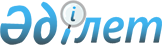 "2011 - 2013 жылдарға арналған республикалық бюджет туралы" Қазақстан Республикасы Заңының жобасы туралыҚазақстан Республикасы Үкіметінің 2010 жылғы 31 тамыздағы N 857 ҚаулысыБАСПАСӨЗ РЕЛИЗІ      Қазақстан Республикасының Үкіметі ҚАУЛЫ ЕТЕДІ:

      «2011 - 2013 жылдарға арналған республикалық бюджет туралы» Қазақстан Республикасы Заңының жобасы Қазақстан Республикасының Парламенті Мәжілісінің қарауына енгізілсін.      Қазақстан Республикасының

      Премьер-Министрі                           К. МәсімовЖоба Қазақстан Республикасының Заңы «2011 -2013 жылдарға арналған республикалық бюджет туралы»      1-бап. 2011 - 2013 жылдарға арналған республикалық бюджет тиісінше 1, 2 және 3-қосымшаларға сәйкес, оның ішінде 2011 жылға мынадай көлемде бекітілсін:

      1) кірістер - 3 948 087 032 мың теңге, оның ішінде:

      салықтық түсімдер бойынша - 2 543 733 998 мың теңге;

      салықтық емес түсімдер бойынша - 78 639 307 мың теңге;

      негізгі капиталды сатудан түсетін түсімдер бойынша - 14 523 664 мың теңге;

      трансферттер түсімдері бойынша - 1 311 190 063 мың теңге;

      2) шығындар - 4 311 619 409 мың теңге;

      3) таза бюджеттік кредит беру - 39 099 011 мың теңге, оның ішінде:

      бюджеттік кредиттер - 140 103 892 мың теңге;

      бюджеттік кредиттерді өтеу - 101 004 881 мың теңге;

      4) қаржы активтерімен жасалатын операциялар бойынша сальдо - 199 826 332 мың теңге, оның ішінде:

      қаржы активтерін сатып алу - 200 186 332 мың теңге;

      мемлекеттің қаржы активтерін сатудан түсетін түсімдер - 360 000 мың теңге;

      5) тапшылық - -602 457 720 мың теңге немесе елдің жалпы ішкі өнімінің 2,8 проценті;

      6) бюджет тапшылығын қаржыландыру - 602 457 720 мың теңге.

 

      2-бап. 2011 жылға арналған республикалық бюджетте Ресей Федерациясының «Байқоңыр» кешенін пайдаланғаны үшін 17 250 000 мың теңге сомасында және әскери полигондарды пайдаланғаны үшін 3 717 900 мың теңге сомасында жалдау ақыларының түсімдері көзделсін.

 

      3-бап. Қазақстан Республикасының Ұлттық қорына жіберілетін 2011 жылға арналған бюджетке түсетін түсімдердің көлемі 4-қосымшаға сәйкес бекітілсін.

 

      4-бап. Тиісті бюджеттің кірісіне мыналар есептелетін болып белгіленсін:

      бірыңғай бюджеттік сыныптаудың кірістер сыныптамасының «Пайдалы қазбаларды өндіруге салынатын салық» коды бойынша - жер қойнауын пайдаланушылардың роялти бойынша берешегі, сондай-ақ салық режимі тұрақтылығының кепілдігі сақталған жер қойнауын пайдалануға арналған келісімшарттар бойынша роялти;

      бірыңғай бюджеттік сыныптаудың кірістер сыныптамасының «Әлеуметтік салық» коды бойынша - бұрын Зейнетақы қорына, Зейнетақы төлеу жөніндегі мемлекеттік орталыққа, Міндетті медициналық сақтандыру қорына, Мемлекеттік әлеуметтік сақтандыру қорына, Жұмыспен қамтуға жәрдемдесу қорына аударылып келген жарналар бойынша берешек, сондай-ақ автомобиль жолдарын пайдаланушылардың бұрын Жол қорына түсіп келген аударымдары.

      Бұл ретте салық режимі тұрақтылығының кепілдігі сақталған жер қойнауын пайдалануға арналған келісімшарттар бойынша қызметті жүзеге асыратын салық төлеушілер жоғарыда көрсетілген аударымдарды немесе әлеуметтік салықты «Міндетті әлеуметтік сақтандыру туралы» Қазақстан Республикасының Заңына сәйкес Мемлекеттік әлеуметтік сақтандыру қорына есептелген аударымдардың сомасына азайтады;

      «Өндірушілер көтерме саудада сататын өзі өндіретін бензин (авиациялық бензинді қоспағанда)» коды бойынша - бұрын Жол қорына түсіп келген бензиннен алынатын алым бойынша берешек;

      «Өндірушілер көтерме саудада сататын өзі өндіретін дизель отыны» коды бойынша - бұрын Жол қорына түсіп келген дизель отынынан алынатын алым бойынша берешек.

 

      5-бап. Жұмыс берушілер еңбекке уақытша жарамсыздығы, жүктілігі мен босануы бойынша, бала туған кезде, жерлеуге есептеген, Мемлекеттік әлеуметтік сақтандыру қорынан төленіп келген жәрдемақы сомаларының аталған қорға аударымдардың есептелген сомаларынан асып түсуі нәтижесінде 1998 жылғы 31 желтоқсандағы жағдай бойынша құралған теріс сальдо ай сайын жалақы қорының 4 пайызы шегінде әлеуметтік салық төлеу есебіне есептеледі.

 

      6-бап. 2011 жылға арналған республикалық бюджетте облыстық бюджеттерден, Астана және Алматы қалаларының бюджеттерінен республикалық бюджетке бюджеттік алулардың көлемі 111 190 063 мың теңге сомасында көзделсін, оның ішінде:

      Атырау облысынан - 43 359 321 мың теңге;

      Маңғыстау облысынан - 13 490 396 мың теңге;

      Алматы қаласынан - 54 340 346 мың теңге.

 

      7-бап. 2011 жылға арналған республикалық бюджетте Қазақстан Республикасының Ұлттық қорынан кепілдік берілген трансферттің мөлшері 1 200 000 000 мың теңге сомасында көзделсін.

 

      8-бап. 2011 жылғы 1 қаңтардан бастап:

      1) жалақының ең төменгі мөлшері - 15 999 теңге;

      2) мемлекеттік базалық зейнетақы төлемінің мөлшері - 8 000 теңге;

      3) зейнетақының ең төменгі мөлшері - 16 047 теңге;

      4) Қазақстан Республикасының заңнамасына сәйкес жәрдемақыларды және өзге де әлеуметтік төлемдерді есептеу үшін, сондай-ақ айыппұл санкцияларын, салықтар мен басқа да төлемдерді қолдану үшін айлық есептік көрсеткіш - 1512 теңге;

      5) базалық әлеуметтік төлемдердің мөлшерін есептеу үшін ең төменгі күнкөріс деңгейінің шамасы 15 999 теңге болып белгіленсін.

 

      9-бап. 2011 жылғы 1 қаңтардан бастап әскери қызметшілерге (мерзімді қызметтегі әскери қызметшілерден басқа), ішкі істер органдарының қызметкерлеріне, сондай-ақ өртке қарсы қызмет органдарының, Қазақстан Республикасы Әділет министрлігінің қылмыстық-атқару жүйесі органдары мен мекемелерінің, қаржы полициясы органдарының жедел-іздестіру, тергеу және саптық бөлімшелерінің қызметкерлеріне тұрғын үйді ұстауға және коммуналдық қызметтер көрсетуге арналған шығыстарды төлеу үшін ақшалай өтемақының айлық мөлшері 3 739 теңге сомасында белгіленсін.

 

      10-бап. 2011 жылға арналған республикалық бюджетте республикалық бюджеттен облыстық бюджеттерге берілетін субвенциялар көлемі 785 566 988 мың теңге сомасында көзделсін, оның ішінде:

      Ақмола облысына - 49 340 811 мың теңге;

      Ақтөбе облысына - 21 580 226 мың теңге;

      Алматы облысына - 93 874 356 мың теңге;

      Шығыс Қазақстан облысына - 81 480 469 мың теңге;

      Жамбыл облысына - 75 670 680 мың теңге;

      Батыс Қазақстан облысына - 13 471 093 мың теңге;

      Қарағанды облысына - 55 518 540 мың теңге;

      Қостанай облысына - 48 397 233 мың теңге;

      Қызылорда облысына - 64 238 754 мың теңге;

      Павлодар облысына - 25 598 363 мың теңге;

      Солтүстік Қазақстан облысына - 46 839 839 мың теңге;

      Оңтүстік Қазақстан облысына - 193 022 537 мың теңге;

      Астана қаласына - 16 534 087 мың теңге.

 

      11-бап. Облыстық бюджеттерге, Астана және Алматы қалаларының бюджеттеріне:

      эпизоотияға қарсы шараларды жүргізуге;

      тұқым шаруашылығын қолдауға;

      асыл тұқымды мал шаруашылығын қолдауға;

      мал шаруашылығы өнімдерінің өнімділігін және сапасын арттыруды субсидиялауға;

      тауарлы балық шаруашылығының өнімділігі мен сапасын арттыруды субсидиялауға;

      «Бизнестің жол картасы - 2020» бағдарламасы шеңберінде жекеменшік кәсіпкерлікті қолдауға;

      мектепке дейінгі білім беру ұйымдарында мемлекеттік білім беру тапсырысын іске асыруға;

      негізгі орта және жалпы орта білім беретін мемлекеттік мекемелердегі физика, химия, биология кабинеттерін оқу жабдығымен жарақтандыруға;

      бастауыш, негізгі орта және жалпы орта білім беретін мемлекеттік мекемелерде лингафондық және мультимедиалық кабинеттер құруға;

      орта және техникалық кәсіптік білім беру ұйымдарында электрондық оқыту жүйесін енгізуге;

      білім беру ұйымдарының Интернет желісінің кең жолақтық кіруіне қол жеткізуін қамтамасыз етуге;

      үйде оқитын мүгедек балаларды жабдықтармен, бағдарламалық жасақтамамен қамтамасыз етуге;

      тегін медициналық көмектің кепілдік берілген көлемін қамтамасыз етуге және кеңейтуге;

      дәрілік заттарды, вакциналарды және басқа да иммунобиологиялық препараттарды сатып алуға;

      жергілікті деңгейде медициналық денсаулық сақтау ұйымдарын материалдық-техникалық жарақтандыруға 2011 жылға арналған ағымдағы нысаналы трансферттерді бөлу және оларды пайдалану тәртібі Қазақстан Республикасы Үкіметінің шешімі негізінде айқындалады.

 

      12-бап. Арнайы мемлекеттік жәрдемақыларға, мүгедектігі, асыраушысынан айрылу жағдайы бойынша және жасына байланысты берілетін мемлекеттік әлеуметтік жәрдемақыларға қаржы олардың мөлшерін 2011 жылғы 1 қаңтардан бастап 9 (тоғыз) пайызға өсірілгенін ескере отырып көзделгені белгіленсін.

 

      13-бап. 2009 - 2011 жылдарға арналған «Нұрлы көш» бағдарламасын іске асыруға:

      нысаналы даму трансферттері бойынша облыстық бюджеттерге, Астана және Алматы қалаларының бюджеттеріне инженерлік-коммуникациялық инфрақұрылымды дамытуға, жайластыруға және (немесе) сатып алуға;

      кредит беру бойынша облыстық бюджеттерге, Астана және Алматы қалаларының бюджеттеріне тұрғын үй салуға және (немесе) сатып алуға арналған қаражатты бөлу және оларды пайдалану тәртібі Қазақстан Республикасы Үкіметінің шешімі негізінде айқындалады.

 

      14-бап. Азаматтардың денсаулығын сақтау мәселелері бойынша сектораралық және ведомствоаралық өзара іс-қимылды жүзеге асыруға 2011 жылға арналған соманы бөлу және оны пайдалану тәртібі Қазақстан Республикасы Үкіметінің шешімі негізінде айқындалады.

 

      15-бап. Қазақстан Республикасы Үкіметінің 2011 жылға арналған резерві 111 354 398 мың теңге сомасында бекітілсін.

 

      16-бап. Қазақстан Республикасы Төтенше жағдайлар министрлігінің шығындарының құрамында мемлекеттік материалдық резервті қалыптастыруға және сақтауға 7 193 995 мың теңге сомасында, оның ішінде республикалық бюджет кірістерінде жаңарту тәртібімен шығарылған материалдық құндылықтарды сатудан түскен қаражатты көрсете отырып, 2 908 664 мың теңге сомасында қаражат көзделгені ескерілсін.

 

      17-бап. 2011 жылға арналған республикалық бюджетте мемлекет кепілдік берген қарыздарды өтеу және оларға қызмет көрсету үшін 1 747 853 мың теңге көзделсін.

 

      18-бап. 2011 жылы Қазақстан Республикасының мемлекеттік кепілдіктерін беру лимиті 65 000 000 мың теңге мөлшерінде белгіленсін.

 

      19-бап. 2011 жылғы 31 желтоқсанға үкіметтік борыш лимиті 3 200 000 000 мың теңге мөлшерінде белгіленсін.

 

      20-бап. 2011 жылға арналған мемлекеттің кепілгерлік беру лимиті 50 000 000 мың теңге мөлшерінде белгіленсін.

 

      21-бап. 2011 жылға арналған республикалық бюджетті атқару процесінде секвестрлеуге жатпайтын республикалық бюджеттік бағдарламалардың тізбесі 5-қосымшаға сәйкес бекітілсін.

      2011 жылға арналған жергілікті бюджеттерді атқару процесінде 6-қосымшаға сәйкес жергілікті бюджеттік бағдарламалар секвестрлеуге жатпайды деп белгіленсін.

 

      22-бап. Осы Заң 2011 жылғы 1 қаңтардан бастап қолданысқа енгізіледі.      Қазақстан Республикасының

      Президенті"2011-2013 жылдарға арналған  

республикалық бюджет туралы" 

Қазақстан Республикасының   

2010 жылғы " "        

N  Заңына            

1-ҚОСЫМША             2011 жылға арналған республикалық бюджет"2011-2013 жылдарға арналған

республикалық бюджет туралы"

Қазақстан Республикасының 

2010 жылғы " "      

N  Заңына          

2-ҚОСЫМША           2012 жылға арналған республикалық бюджет"2011-2013 жылдарға арналған

республикалық бюджет туралы"

Қазақстан Республикасының 

2010 жылғы " "    

N Заңына        

3-ҚОСЫМША        2013 жылға арналған республикалық бюджет"2011-2013 жылдарға арналған

республикалық бюджет туралы"

Қазақстан Республикасының 

2010 жылғы ""       

N  Заңына        

4-ҚОСЫМША          Қазақстан Республикасы Ұлттық қорына жіберілетін 2011 жылға арналған бюджетке түсетін түсімдердің көлемі"2011-2013 жылдарға арналған

республикалық бюджет туралы"

Қазақстан Республикасының 

2010 жылғы ""        

N Заңына          

5-ҚОСЫМША          2011 жылға арналған республикалық бюджетті атқару процесінде

секвестрлеуге жатпайтын республикалық бюджеттік

бағдарламалардың тізбесі"2011-2013 жылдарға арналған

республикалық бюджет туралы"

Қазақстан Республикасының  

2010 жылғы ""       

      N  Заңына          

6-ҚОСЫМША           2011 жылға арналған жергілікті бюджеттерді атқару процесінде

секвестрлеуге жатпайтын жергілікті бюджеттік бағдарламалардың

тізбесі Мемлекеттік және мемлекет кепілдік берген борыш, мемлекет

кепілгерліктері бойынша борыш(2010 жылғы 1 шілдедегі жағдай бойынша)      кезеңділігі: тоқсан сайын      Анықтама:

      30.06.2010 жылғы АҚШ долларының бағамы - 147,46 теңге

      Көзі:

      Қазақстан Республикасы Қаржы министрлігі, Қазақстан Республикасы Ұлттық Банкі

      Ескерту:

      1 - екі жақты талаптарды есептемегенде (Қазақстан Республикасы Үкіметінің алдындағы жергілікті атқарушы органдарының борышы)

      2 - жергілікті атқарушы органдарының қарыз борышының міндеттемелері бойынша деректер базасын қалыптастыру және салыстыру процесі аяқталған соң қарызды бағалау нақтылануға тиіс
					© 2012. Қазақстан Республикасы Әділет министрлігінің «Қазақстан Республикасының Заңнама және құқықтық ақпарат институты» ШЖҚ РМК
				СанатыСанатыСанатыСанатыСомасы,

мың теңгеСыныбыСыныбыСыныбыСомасы,

мың теңгеІшкi сыныбыІшкi сыныбыСомасы,

мың теңгеАтауыСомасы,

мың теңге11123І. Кірістер3 948 087 0321Салықтық түсiмдер2 543 733 99801Табыс салығы985 609 100001Корпорациялық табыс салығы985 609 100005Тауарларға, жұмыстарға және қызметтерге салынатын iшкi салықтар870 161 423001Қосылған құн салығы707 584 996002Акциздер22 072 488003Табиғи және басқа да ресурстарды пайдаланғаны үшін түсетін түсімдер135 056 671004Кәсіпкерлік және кәсіби қызметті жүргізгені үшін алынатын алымдар1 849 527005Ойын бизнесіне салық3 597 741006Халықаралық сауда мен сыртқы операцияларға салынатын салықтар673 363 936001Кеден төлемдерi656 428 576002Халықаралық сауда мен операцияларға салынатын басқа да салықтар16 935 360007Басқа да салықтар4 000001Басқа да салықтар4 000008Заңдық мәндi іс-әрекеттердi жасағаны және (немесе) оған уәкiлеттiгi бар мемлекеттiк органдар немесе лауазымды адамдар құжаттар бергенi үшiн алынатын мiндеттi төлемдер14 595 539001Мемлекеттiк баж14 595 5392Салықтық емес түсімдер78 639 307001Мемлекеттік меншіктен түсетін кірістер61 533 949001Мемлекеттік кәсіпорындардың таза кірісі бөлігінің түсімдері1 608 984002Қазақстан Республикасы Ұлттық Банкінің таза табысы бөлігінің түсімдері18 431 621003Мемлекеттік меншігіндегі акциялардың мемлекеттік пакеттеріне дивидендтер9 888 262004Мемлекет меншіктегі заңды тұлғаларға қатысу үлесіне кірістер13 160005Мемлекеттік меншігіндегі мүлікті жалға беруден түсетін кірістер24 471 762006Бюджет қаражатын банк шоттарына орналастырғаны үшін сыйақылар 224 244007Мемлекеттік бюджеттен берілген кредиттер бойынша сыйақылар2 348 291009Мемлекеттік меншіктен түсетін басқа да кірістер4 547 62502Мемлекеттiк бюджеттен қаржыландырылатын мемлекеттiк мекемелердiң тауарларды (жұмыстарды, қызметтерді) өткiзуiнен түсетiн түсiмдер1 700 000001Мемлекеттiк бюджеттен қаржыландырылатын мемлекеттiк мекемелердiң тауарларды (жұмыстарды, қызметтердi) өткiзуiнен түсетiн түсiмдер1 700 000003Мемлекеттік бюджеттен қаржыландырылатын мемлекеттiк мекемелер ұйымдастыратын мемлекеттiк сатып алуды өткiзуден түсетiн ақша түсiмдерi41 831001Мемлекеттiк бюджеттен қаржыландырылатын мемлекеттік мекемелер ұйымдастыратын мемлекеттiк сатып алуды өткiзуден түсетiн ақша түсiмдерi41 831004Мемлекеттiк бюджеттен қаржыландырылатын, сондай-ақ Қазақстан Республикасы Ұлттық Банкiнiң бюджетiнен (шығыстар сметасынан) ұсталатын және қаржыландырылатын мемлекеттiк мекемелер салатын айыппұлдар, өсімпұлдар, санкциялар, өндiрiп алулар2 801 295001Мұнай секторы ұйымдарына түсетін түсімдерді қоспағанда, мемлекеттiк бюджеттен қаржыландырылатын, сондай-ақ Қазақстан Республикасы Ұлттық Банкінiң бюджетiнен (шығыстар сметасынан) ұсталатын және қаржыландырылатын мемлекеттiк мекемелер салатын айыппұлдар, өсімпұлдар, санкциялар, өндiрiп алулар2 801 295005Гранттар583 746002Қаржылық көмек583 746006Басқа да салықтық емес түсiмдер11 978 486001Басқа да салықтық емес түсiмдер11 978 4863Негiзгi капиталды сатудан түсетiн түсiмдер14 523 664001Мемлекеттiк мекемелерге бекiтiлген мемлекеттiк мүлiктi сату215 000001Мемлекеттiк мекемелерге бекiтiлген мемлекеттiк мүлiктi сату215 000002Мемлекеттiк материалдық резервтен тауарлар сату14 308 664001Мемлекеттiк материалдық резервтен тауарлар caту14 308 6644Трансферттердің түсiмдері1 311 190 063001Төмен тұрған мемлекеттік басқару органдарынан алынатын трансферттер111 190 063001Облыстық бюджеттерден, Астана және Алматы қалаларының бюджеттерiнен алынатын трансферттер111 190 063004Ұлттық қордан трансферттер1 200 000 000001Күрделі нысаналы трансферттер1 200 000 000Функционалдық топФункционалдық топФункционалдық топФункционалдық топСомасы,

мың теңгеӘкімшіӘкімшіӘкімшіСомасы,

мың теңгеБағдарламаБағдарламаСомасы,

мың теңгеАтауыСомасы,

мың теңге11123IІ. Шығындар4 311 619 4091Жалпы сипаттағы мемлекеттiк қызметтер175 944 704101Қазақстан Республикасы Президентінiң Әкiмшілігі2 988 635001Мемлекет Басшысының қызметін қамтамасыз ету жөніндегі қызметтер2 592 170002Мемлекеттiң iшкi және сыртқы саясатының стратегиялық аспектілерiн болжамды-талдамалық қамтамасыз ету160 402003Мұрағат қорының, баспа басылымдарының сақталуын қамтамасыз ету және оларды арнайы пайдалану179 491005Ведомстволық бағыныстағы мекемелердің күрделі шығыстары27 922006Қазақстан Республикасында гендерлік теңдікті қамтамасыз ету және отбасы жағдайын жақсарту шараларын жетілдіру жөніндегі қызметтер28 650102Қазақстан Республикасы Парламентiнiң Шаруашылық басқармасы8 383 001001Қазақстан Республикасы Парламентiнiң қызметін қамтамасыз ету8 328 687004Қазақстан Республикасы Парламентінің Шаруашылық басқармасының материалдық-техникалық жарақтандыру47 155090Заң жобаларын әзірлеу бойынша әлеуметтік зерттеулер7 159104Қазақстан Республикасы Премьер-Министрiнiң Кеңсесi1 718 619001Қазақстан Республикасы Премьер-Министрiнiң қызметін қамтамасыз ету1 617 605006Қазақстан Республикасы Премьер-Министрі Кеңсесінің күрделі шығыстары101 014106Адам құқықтары жөніндегі ұлттық орталық62 268001Адамның және азаматтың құқықтары мен бостандықтарының сақталуы жөніндегі қызметтер60 595002Адам құқықтары жөніндегі ұлттық орталықтың күрделі шығыстары1 673201Қазақстан Республикасы Ішкі iстер министрлiгi14 306002Елдің қоғамдық тәртіп саласындағы саяси мүдделерiн қамтамасыз ету14 306204Қазақстан Республикасы Сыртқы iстер министрлiгi32 192 247001Сыртқы саяси қызметті үйлестіру жөніндегі қызметтер4 743 073003Мемлекеттiк шекараны делимитациялау және демаркациялау231 838004Қазақстан Республикасы Сыртқы істер министрлігінің күрделі шығыстары1 111 795005Шетелдік іссапарлар2 332 367008Шетелдегі дипломатиялық өкілдіктердің арнайы, инженерлік-техникалық және нақты қорғалуын қамтамасыз ету63 813009Қазақстан Республикасының дипломатиялық өкілдіктерін орналастыру үшін шетелде жылжымайтын мүлік объектілерін сатып алу және салу4 251 091010Шетел Қазақстан Республикасының мүддесін білдіру15 721 362013Тәуелсіз Мемлекеттер Достастығының жарғылық және басқа да органдарында Қазақстан Республикасының мүддесін білдіру148 367017Қазақстан Республикасының халықаралық ұйымдарға, өзге де халықаралық және басқа органдарға қатысуы3 588 541217Қазақстан Республикасы Қаржы министрлiгi76 984 697001Бюджеттік жоспарлауды, мемлекеттік бюджеттің атқарылуын және оның атқарылуын бақылауды қамтамасыз ету42 949 398002Халықаралық қаржы ұйымдары қаржыландырылатын инвестициялық жобалардың аудитін жүзеге асыру38 000003Тарату және банкроттық рәсімдерді жүргізу63 827008Бюджеттік инвестициялық жобаларға мониторинг жүргізу54 503009Кинологиялық орталығының қызметтері102 355014Кеден қызметін жаңғырту423 404016Жекешелендіру, мемлекеттік мүлікті басқару, жекешелендіруден кейінгі қызмет, осымен байланысты дауларды реттеу426 925019Жеңілдікті тұрғын үй кредиттері бойынша бағамдық айырманы төлеу14 397021Қазақстан Республикасы Қаржы министрлігінің күрделі шығындары1 790 973023Кедендік сараптама жүргізу19 576024Тұрғын үй құрылыс жинақ салымдары бойынша сыйлықақылар төлеу2 934 327025Оқу-әдістемелік орталығының қызметтері60 713026Кедендік бақылау және кедендік инфрақұрылым объектілерін салу6 004 628027Меншікті мониторинг өткізу және оның нәтижелерін пайдалану283 838031"КААЖ" және "Электрондық кеден" ақпараттық жүйесін құру639 720033"Электрондық мемлекеттік сатып алу" автоматтандырылған интеграцияланған ақпараттық жүйесін дамыту1 127 817036Салық заңнамасын өзгертуге байланысты салық органдарының ақпараттық жүйелерін жаңғырту3 607 926061"е-Қаржымині" интеграцияланған автоматтандырылған ақпараттық жүйесін жасау2 463 103067Саяси партияларды қаржыландыру5 583 574070"Байқоңыр" кешенінің жалға алынған мүлігін есепке алу19 480071"Байқоңыр" кешенінің объектілерін бағалау және жылжымайтын мүлікке құқықтарды тіркеу398 718072Салық әкімшілігін жүргізуді реформалау1 860 285104Нашақорлыққа және есірткі бизнесіне қарсы күрес6 572 210220Қазақстан Республикасы Экономикалық  даму және сауда министрлігі3 985 766001Экономика және сауда саясатын, мемлекеттік жоспарлау мен басқару жүйесін қалыптастыру және дамыту жөніндегі қызметтер969 024005Жұмылдыру дайындығы мен жұмылдыруды жетілдіру жөніндегі қызметтер28 120006Бюджеттік инвестициялар және концессия  мәселелері бойынша құжаттаманы бағалау және сараптау477 065009Шетелдердегі сауда өкілдіктерінің қызметін қамтамасыз ету215 024010Қазақстан Республикасының егемен кредиттік рейтингін қайта қарау мәселелері бойынша халықаралық рейтингілік агенттіктерімен өзара іс-қимыл30 900011Халықаралық ұйымдармен бірге жүзеге асырылатын жобаларды зерттеулерді іске асыруды қамтамасыз ету975 000012Өңірлердің  бәсекеге қабілеттілігін арттыру және мемлекеттік басқару857 321033Астана экономикалық форумын өткізуді қамтамасыз ету жөніндегі қызметтері300 000044Қазақстан Республикасы Экономикалық даму және сауда министрлігінің күрделі  шығыстары46 412050Тәуелсіз сарапшылардың және үкіметтік емес ұйымдардың (қоғамдық бірлестіктерін) орталық мемлекеттік және атқарушы органдардың қызметі тиімділігін бағалауды жүргізу жөніндегі қызметтері86 900225Қазақстан Республикасы Бiлiм және ғылым министрлiгi12 011 210007Мемлекеттік сыйлықтар және стипендиялар99 189015Ғылымды қамтамасыз ету саласындағы мемлекеттік ұйымдардың күрделі шығыстары31 231055Iргелi және қолданбалы ғылыми зерттеулер11 880 790406Республикалық бюджеттiң атқарылуын бақылау жөніндегі есеп комитетi727 084001Республикалық бюджеттің атқарылуын бақылауды қамтамасыз ету627 895003Қаржылық бақылау органдары кадрларының біліктілігін арттыру және оларды қайта даярлау35 884004Қаржылық бұзушылықтарды зерттеу54 000005Республикалық бюджеттiң атқарылуын бақылау жөніндегі есеп комитетінің күрделі шығыстары9 305600Қазақстан Республикасы Алматы қаласының өңірлік қаржы орталығының қызметін реттеу агенттігі545 270001Әлемдік стандарттарға сай бәсекеге қабілетті қаржы орталығын дамыту үшін жағдайлар жасау531 660004Қазақстан Республикасы Алматы қаласының өңірлік қаржы орталығының қызметін реттеу агенттігінің күрделі шығыстары510090Қаржы құралдарын пайдалану саласындағы зерттеулер13 100603Қазақстан Республикасы Байланыс және ақпарат министрлігі6 246 793001Байланыс және ақпарат саласындағы инфрақұрылымды және бәсекелік нарықты дамыту жөніндегі қызметтер569 320002"Электрондық үкімет" шеңберінде халықты оқыту қызметтері400 000008Қазақстан Республикасы Байланыс және ақпарат министрлігінің күрделі шығыстары17 348010Ведомствоаралық ақпараттық жүйелердің жұмыс істеуін қамтамасыз ету4 391 601012Мемлекеттік органдардың ақпараттық инфрақұрылымын құру788 531050Тәуелсіз сарапшылардың және үкіметтік емес ұйымдардың (қоғамдық бірлестіктерін) орталық мемлекеттік және атқарушы органдардың қызметі тиімділігін бағалауды жүргізу жөніндегі қызметтері79 993606Қазақстан Республикасы Статистика агенттігi7 289 341001Статистикалық қызмет саласында және салааралық үйлестіруде мемлекеттік статистиканы реттеу жөніндегі қызметтер4 826 717002Статистикалық деректерді жинау және өңдеу жөніндегі қызметтер1 225 211004Мемлекеттiк статистика саласындағы қолданбалы ғылыми зерттеулер14 702006Ұлттық санақ өткізу31 170007Қазақстан Республикасы Статистика агенттігінің күрделі шығыстары196 527009Статистикалық деректерді тарату жөніндегі қызметтер104 039011"е-Статистика" интеграцияланған автоматтандырылған ақпарат жүйесін құру және дамыту890 975608Қазақстан Республикасы Мемлекеттiк қызмет iстерi агенттiгi1 072 743001Мемлекеттiк қызмет саласындағы бірыңғай мемлекеттік саясатты қалыптастыру және іске асыру617 728002Республиканың мемлекеттiк қызмет кадрларын тестілеу жөніндегі қызметтер94 014006Мемлекеттік қызметшілердің шетелдерде біліктілігін арттыру287 153009Қазақстан Республикасы Мемлекеттік қызмет істері агенттігінің күрделі шығыстары13 848050Тәуелсіз сарапшылардың және үкіметтік емес ұйымдардың (қоғамдық бірлестіктерін) орталық мемлекеттік және атқарушы органдардың қызметі тиімділігін бағалауды жүргізу жөніндегі қызметтері60 000637Қазақстан Республикасы Конституциялық Кеңесi253 372001Қазақстан Республикасы Конституциясының республика аумағындағы үстемдігін қамтамасыз ету250 416002Қазақстан Республикасы Конституциялық Кеңесінің күрделі шығыстары2 956690Қазақстан Республикасы Орталық сайлау комиссиясы3 835 729001Сайлау өткiзуді ұйымдастыру975 753002Сайлау өткiзу256 173003Қазақстан Республикасы Орталық сайлау комиссиясының күрделі шығыстары2 603 803694Қазақстан Республикасы Президентінің Іс басқармасы17 633 623001Мемлекет басшысының, Премьер-Министрдің және мемлекеттік органдардың басқа да лауазымды тұлғаларының қызметін қамтамасыз ету16 646 278009Мемлекеттiк органдар үшiн автомашиналар паркiн жаңарту99 010017Қазақстан Республикасы Президенті Іс басқармасының күрделі шығыстары627 622020Қазақстан Республикасының Тұңғыш президенті Қорымен іс-шаралар өткізу260 7132Қорғаныс238 397 893202Қазақстан Республикасы Төтенше жағдайлар министрлігі48 056 076001Табиғи және техногендік сипаттағы төтенше жағдайлардың алдын алу және оларды жою саласындағы мемлекеттік саясатты қалыптастыру және іске асыру жөніндегі қызметтер6 473 581002Табиғи және техногендік сипаттағы төтенше жағдайлардың алдын алу және жою25 749 220003Төтенше жағдайлардан қорғау объектілерін салу және реконструкциялау11 832 265004Өрт қауіпсіздігі саласында сынақтарды талдау және жүргізу11 209005Қазақстан Республикасы Төтенше жағдайлар министрлігінің күрделі шығыстары39 587007Мемлекеттік органдар мен мекемелер мамандарын төтенше жағдай ахуалында іс-әрекет жасауға даярлау16 662008Әскери қызметкерлерге тұрғын үй алу7 361009Төтенше жағдайлар саласындағы қолданбалы ғылыми зерттеулер53 900011Қазақстан Республикасы Төтенше жағдайлар министрлігінің ведомстволық бағыныстағы мекемелерінің күрделі шығыстары3 845 831017Төтенше жағдайлар министрлігі жүйесінің мамандарын шетел оқу орындарында дайындау26 460208Қазақстан Республикасы Қорғаныс министрлiгi186 815 886001Қорғанысты ұйымдастыру және Қазақстан Республикасының Қарулы Күштері          саласындағы мемлекеттік саясатты айқындау және іске асыру жөніндегі қызметтер1 580 477002Қарулы Күштердің автоматтандырылған басқару жүйесін құру2 420 040004Қарулы Күштердің объектілерін салу7 085 639006Салааралық мемлекеттік бағдарлама шеңберінде қару-жарақ, әскери және өзге де техниканы, байланыс жүйелерін жаңғырту, қалпына келтіру және сатып алу43 329 238007Қарулы Күштерді тылдық қамтамасыз ету19 878 587009Қазақстан Республикасы Қорғаныс министрлiгiнің ведомстволық бағыныстағы мекемелерінің күрделі шығыстары405 836010Арнайы қызметті қамтамасыз ету5 428 022013Сыртқы саяси мүдделерді қамтамасыз ету416 702014Әскери қызметшілердің тәрбиелік және моральдық психологиялық даярлығын арттыру221 015015Әскерге шақырылуға дейінгілерді әскери-техникалық мамандықтар бойынша даярлау182 339016Қазақстан Республикасы Қарулы Күштерінің күрделі шығыстары3 123 559019Қазақстан Республикасы Қарулы Күштерінің жауынгерлік әзірлігін арттыру101 854 947021Әскери қызметшілерді тұрғын үймен қамтамасыз ету 852 320090Қорғаныс саласындағы зерттеулер37 165678Қазақстан Республикасы Республикалық ұланы3 525 931001Күзетілетін адамдардың, объектілердің қауiпсiздiгiн және дәстүрлі рәсімдердің орындалуын қамтамасыз етуге қатысу3 525 9313Қоғамдық тәртіп, қауіпсіздік, құқықтық, сот, қылмыстық-атқару қызметі360 133 881104Қазақстан Республикасы Премьер-Министрінің Кеңсесі718 152002Мемлекеттік органдарда және мекемелерде ақпаратты техникалық қорғауды қамтамасыз ету жөніндегі қызметтер36 429003Мемлекеттiк мекемелерді фельдъегерлік байланыспен қамтамасыз ету636 900004Ведомстволық бағыныстағы мекемелердің күрделі шығыстары14 724005Ақпараттық қауіпсіздік саласындағы мемлекеттік органдар мен мекемелердің мамандарын даярлау және олардың біліктілігін арттыру жөніндегі қызметтер30 099201Қазақстан Республикасы Ішкі iстер министрлiгi92 668 027001Қоғамдық тәртіпті қорғау және қоғамдық қауіпсіздікті қамтамасыз ету саласында мемлекеттік саясаттың іске асырылуын ұйымдастыру және айқындау жөніндегі қызметтер29 935 522003Қылмыстық процеске қатысатын адамдардың құқықтары мен бостандықтарын қорғауды қамтамасыз ету114 462004Қоғамдық қауіпсіздікті қамтамасыз ету бойынша ішкі әскерлердің қызметтері27 405 206005Қазақстан Республикасы Ішкі iстер министрлiгiнің қызметін қамтамасыз ету жөніндегі қызметтер571 204007Қоғамдық тәртіп пен қауіпсіздік объектілерін салу, реконструкциялау2 401 500008Деректер берудің спутниктік желісі мен телефонияны жаңғырту және дамыту208 353010Қоғамдық тәртіпті сақтау және қоғамдық қауіпсіздікті қамтамасыз ету жөніндегі қызметтер14 542 323016Жүргізуші куәліктерін, көлік құралдарын мемлекеттік тіркеу үшін құжаттар, нөмір белгілерін дайындау3 516 941017Жедел-іздестіру қызметтерін жүзеге асыру6 214 973018Адвокаттардың тергеуге дейін және тергеуде заңгерлік көмек көрсетуі571 376020Нашақорлықтың және есірткі бизнесінің алдын алу жөніндегі қызметтер45 993022Қазақстан Республикасы Ішкі істер министрлігінің күрделі шығыстары3 931 145024Қазақстан Республикасы Ішкі істер министрлігінің ведомстволық бағынысты мекемелерініңкүрделі шығыстары154 217027Қазақстан Республикасы Ішкі істер министрлігі ішкі әскерлерінің күрделі шығыстары1 928 560031Астана және Алматы қалаларының бюджеттерiне халықаралық маңызы бар іс-шараларды өткізу кезінде қоғамдық тәртіпті сақтау және қауіпсіздікті қамтамасыз етуге берілетін ағымдағы нысаналы трансферттер387 461038"Мак" операциясын жүргізу үшін облыстық бюджеттерге және Астана, Алматы қалаларының бюджеттеріне берілетін ағымдағы нысаналы трансферттер62 218104Нашақорлыққа және есірткі бизнесіне қарсы күрес176 573110Терроризмге және экстремизм мен сепаратизмнің өзге де көріністеріне қарсы күрес500 000221Қазақстан Республикасы Әділет министрлігі52 857 183001Мемлекеттің қызметін құқықтық қамтамасыз ету6 803 266002Сот сараптамаларын жүргiзу1 648 112003Сотталғандарды, күдіктілерді және айыпталушыларды ұстау29 177 000004Қылмыстық-атқару жүйесі объектілерін салу және реконструкциялау554 028005Адвокаттардың заңгерлік көмек көрсетуі351 286006Нормативтік құқықтық актілердің, халықаралық шарттардың жобаларына және  заң жобаларының тұжырымдамасына ғылыми сараптама1 835 273007Зияткерлік меншік құқықтарын қорғау9 284009Құқықтық насихат32 914015Жеке куәлік құжаттарын дайындау5 939 847018Қылмыстық-атқару жүйесі органдарының және мекемелерінің күрделі шығыстары1 179 469020Қылмысы үшін жазасын өтегендерді әлеуметтік қалыптастыруды және оңалтуды ұйымдастыру және іске асыру43 949022Әділет органдарының күрделі шығыстары340 958025Қылмыстық-атқару жүйесінің қызметін үйлестіру жөніндегі қызметтер3 843 720047Мемлекет мүдделерін білдіру және қорғау798 449055Қазақстан Республикасының заң шығару институтының қызметін қамтамасыз ету299 628410Қазақстан Республикасы Ұлттық қауiпсiздiк комитеті143 909 512001Ұлттық қауiпсiздiктi қамтамасыз ету128 014 491002Ұлттық қауіпсіздік жүйесін дамыту бағдарламасы15 895 021411Қазақстан Республикасы "Сырбар" сыртқы барлау қызметі6 860 567001Сыртқы барлауды қамтамасыз ету6 860 567501Қазақстан Республикасы Жоғарғы Соты28 710 867001Жоғары сот органының азаматтардың және ұйымдардың құқықтарын, бостандықтары мен заңдық мүдделерін соттық қорғауды қамтамасыз ету 1 834 031002Қазақстан Республикасы сот жүйесі органдарының бірыңғай автоматтандырылған ақпараттық-талдау жүйесін құру213 373003Сот процесіне қатысушы тұлғалардың құқықтары мен бостандықтарын қорғауды қамтамасыз ету24 389004Судьяларды тұрғын үймен қамтамасыз ету1 000 000005Жекелеген негіздер бойынша тәркіленіп республикалық меншікке түскен мүлікті бағалау, сақтау және сату88 171007Сот билігінің жергілікті органдарының сот төрелігін іске асыруын және сот шешімдерінің орындалуын қамтамасыз ету23 530 373008Сот билігінің жергілікті органдарының сот төрелігін іске асыруға әкімшілік етуін және сот шешімдерінің орындалуын қамтамасыз етуі546 713009Сот жүйесі органдарының күрделі шығыстары763 817011Сот актілерін орындау мақсатында түскен тыйым салынған мүлікті бағалау, сақтау және өткізу10 000012Сот жүйесі органдарының объектілерін салу700 000502Қазақстан Республикасы Бас прокуратурасы18 855 202001Қазақстан Республикасында заңдардың және заңға бағынысты актілердің дәлме-дәл және бірізді қолданылуына жоғары қадағалауды жүзеге асыру12 933 594002Криминалдық және жедел есеп жүргiзу жөніндегі мемлекетаралық ақпараттық өзара іс-қимыл1 454003Қазақстан Республикасы Бас прокуратурасының Құқықтық статистика және арнаулы есепке алу комитетінің ақпараттық жүйесін құру397 952004Қазақстан Республикасы Бас прокуратурасының күрделі шығыстары617 124006Мемлекеттік органдарды, заңды тұлғаларды құқықтық статистика және арнайы есептер саласындағы есепке алу, статистикалық ақпараттармен қамтамасыз ету жөніндегі қызметтер2 976 878008Прокуратура органдары үшін объектілер салу, реконструкциялау1 853 487009Қылмыстық процестерге қатысушы тұлғалардың құқығы және бостандығын қорғауды қамтамасыз ету 58 442011Тергеуге дейін және тергеу кезіндегі қорғаушылардың заң жағынан көрсететін көмегі16 271618Қазақстан Республикасы Экономикалық қылмысқа және сыбайлас жемқорлыққа қарсы күрес агенттiгi (қаржы полициясы)10 716 374001Қоғамдық қатынастардағы және экономикалық қылмыстағы жемқорлық деңгейін төмендету7 734 981002Қылмыстық процеске қатысатын адамдардың құқықтары мен бостандықтарын қорғауды қамтамасыз ету жөніндегі қызметтер202 193003Бірыңғай автоматтандырылған ақпараттық-телекоммуникациялық жүйені құру43 000005Экономикалық қылмысқа және сыбайлас жемқорлыққа қарсы агенттігінің (қаржы полициясының) күрделі шығыстары252 747007Қаржы полициясы органдарының жедел-іздестіру қызметі2 470 974018Адвокаттардың тергеуге дейін және тергеуде заңгерлік көмек көрсетуі12 752680Қазақстан Республикасы Президентінің Күзет қызметі4 837 997001Мемлекеттер басшылары мен жекелеген лауазымды адамдардың қауiпсiздiгiн қамтамасыз ету4 785 858002Қазақстан Республикасының Президенті Күзет Қызметінің дамыту бағдарламасы52 1394Бiлiм беру218 507 339201Қазақстан Республикасы Ішкі істер министрлігі5 050 450021Қазақстан Республикасы Ішкі істер министрлігінің жүйесіндегі білім5 050 450202Қазақстан Республикасы Төтенше жағдайлар министрлігі370 692006Жоғары кәсіптік білімі бар мамандар даярлау370 692205Қазақстан Республикасы Туризм және спорт министрлігі2 014 564003Спортта дарындылық көрсеткен балаларды оқыту және тәрбиелеу1 733 517004Техникалық және кәсіптік, орта білімнен кейінгі білім беру және әлеуметтік қолдау көрсету ұйымдарында мамандар даярлау281 047206Қазақстан Республикасы Мәдениет министрлігі21 862020Мемлекеттік мәдениет ұйымдары кадрларының біліктілігін арттыру және оларды қайта даярлау21 862208Қазақстан Республикасы Қорғаныс министрлiгi9 572 840005Мамандандырылған білім беру ұйымдарында жалпы білім беру243 020011Жоғары және жоғары оқу орнынан кейінгі кәсіптік білімі бар мамандар даярлау8 759 429017Техникалық және кәсіптік, орта білімнен кейінгі білім беру ұйымдарында мамандар даярлау570 391212Қазақстан Республикасы Ауыл шаруашылығы министрлiгi254 818007Ауыл шаруашылық саласындағы білім беру объектілерін салу және реконструкциялау254 818220Қазақстан Республикасы Экономикалық  даму және сауда министрлігі163 772042Экономика саласындағы басшы қызметкерлер мен менеджерлердің біліктілігін арттыру163 772221Қазақстан Республикасы Әділет министрлігі871 675024Қылмыстық-атқару жүйесі үшін мамандар даярлау871 675225Қазақстан Республикасы Білім және ғылым министрлігі176 734 625001Білім және ғылым саласында мемлекеттік саясатты қалыптастыру және іске асыру жөніндегі қызметтер2 368 685002Техникалық және кәсіптік, орта білімнен кейінгі білім беру бағдарламалары бойынша оқып жатқандарға әлеуметтік қолдау көрсету413 474004Ғылыми зерттеулерді коммерцияландыру жобасы бойынша инновациялық жүйенің желілерін дамыту2 948 776005Білім және ғылым объектілерін салу және реконструкциялау5 640 495008Білім беру ұйымдары үшін оқулықтар мен оқу-әдістемелік кешендерді әзірлеу және байқаудан өткізу, білім беру саласында қызмет көрсететін республикалық ұйымдар және шетелдегі қазақ диаспорасы үшін оқу әдебиетін шығару және жеткізу288 597009Дарынды балаларды оқыту және тәрбиелеу3 088 467010Республикалық мектеп олимпиадаларын, конкурстарды, республикалық маңызы бар мектептен тыс іс-шаралар өткізу385 955011Облыстық бюджеттерге, Астана және Алматы қалаларының бюджеттеріне мектепке дейінгі білім беру ұйымдарында мемлекеттік білім беру тапсырысын іске асыруға берілетін ағымдағы нысаналы трансферттер11 582 899012Облыстық бюджеттерге, Астана және Алматы қалаларының бюджеттеріне білім беру объектілерін салуға және реконструкциялауға, Алматы облысының облыстық бюджетіне және Алматы қаласының бюджетіне білім беру объектілерінің сейсмотұрақтылығын күшейту үшін берілетін нысаналы даму трансферттері29 252 544014Бiлiм беру саласындағы қолданбалы ғылыми зерттеулер139 494017Мәдениет пен өнер саласында мамандар даярлау3 740 551020Жоғары және жоғары оқу орнынан кейінгі кәсіптік білімі бар мамандар даярлау44 072 907021Қазақстан Республикасы Тұңғыш Президенті Назарбаев Интеллектуалды мектептерінде мемлекеттік білім беру тапсырысын іске асыру 7 155 083023Мемлекеттік білім беру ұйымдары кадрларының бiлiктiлiгiн арттыру және қайта даярлау445 451025Білім беру жүйесін әдістемелік қамтамасыз ету және білім беру қызметтерінің сапасын талдау904 020028"Болашақ" бағдарламасы шеңберінде шетелдегі жоғары оқу орындарында мамандар даярлау15 824 401030Жоғары және жоғары оқу орнынан кейінгі білім бағдарламалары бойынша білім алушыларға әлеуметтік қолдау көрсету21 847 863031Облыстық бюджеттерге, Астана және Алматы қалаларының бюджеттеріне орта және техникалық кәсіптік білім беру ұйымдарында электрондық оқыту жүйесін өндіруге ағымдағы нысаналы трансфеттер1 168 600033Қазақстан Республикасы азаматтарының қазақ тілін білу деңгейін "Қазтест" бағдарламасы бойынша бағалау54 928035Білім беру ұйымдарының күрделі шығыстары3 194 284036Қазақстан Республикасы Білім және ғылым министрлігінің күрделі шығыстары18 125039Облыстық бюджеттерге, Астана және Алматы қалаларының бюджеттеріне білім беру ұйымдарын Интернет желісінің кең жолағына мүмкіндік алуға ағымдағы нысаналы трансферттер78 500041Облыстық бюджеттерге, Астана және Алматы қалаларының бюджеттеріне үйде оқитын мүгедек балаларды жабдықтау, бағдарламалық қамтамасыз етуге берілетін ағымдағы нысаналы трансферттер1 737 100042"Назарбаев Университеті" АҚ қызметін қамтамасыз ету қызметі 7 186 025048Облыстық бюджеттерге, Астана және Алматы қалаларының бюджеттеріне негізгі орта және жалпы орта білім беретін мемлекеттік мекемелердегі физика, химия, биология кабинеттерін оқу жабдығымен жарақтандыруға берілетін ағымдағы нысаналы трансферттер2 331 193050Сенім білдірілген агенттердің білім беру кредиттерін қайтару жөніндегі қызметтеріне ақы төлеу90 710056Білім сапасын қамтамасыз ету909 072058Облыстық бюджеттерге, Астана және Алматы қалаларының бюджеттеріне бастауыш, негізгі орта және жалпы орта білім беретін мемлекеттік мекемелерде лингафондық және мультимедиалық кабинеттер құруға берілетін ағымдағы нысаналы трансферттер2 543 319059Техникалық және кәсіптік, орта білімнен кейінгі білім беру ұйымдарында мамандар даярлау1 561 020074Техникалық және кәсіптік білімді жаңғырту738 213104Нашақорлыққа және есірткі бизнесіне қарсы күрес23 874120Қолданбалы ғылыми зерттеулер5 000 000226Қазақстан Республикасы Денсаулық сақтау министрлiгi21 715 279002Техникалық және кәсіптік, орта білімнен кейінгі білім беру ұйымдарында мамандар даярлау және оқитындарға әлеуметтік қолдау көрсету187 124003Жоғары және жоғары оқу орнынан кейінгі білімі бар мамандар даярлау және оқитындарға әлеуметтік қолдау көрсету12 665 451004Жоғары және жоғары оқу орнынан кейінгі білім беру бағдарламалары бойынша оқитындарға әлеуметтік қолдау көрсету4 965 700014Мемлекеттік денсаулық сақтау ұйымдары кадрларының біліктілігін арттыру және қайта даярлау2 461 291024Денсаулық сақтау жүйесінің мемлекеттік білім беру ұйымдарының күрделі шығыстары755 690026Білім беру объектілерін салу және реконструкциялау300 000043Техникалық және кәсіптік, орта білімнен кейінгі білім беру ұйымдарында мамандар даярлау380 023233Қазақстан Республикасы Индустрия және жаңа технологиялар министрлігі10 968023Техникалық реттеу және метрология саласында мамандардың біліктілігін арттыру және қайта даярлау10 968601Қазақстан Республикасы Ұлттық ғарыш агенттігі50 000017Ғарыш саласындағы мамандарды қайта даярлау және олардың біліктілігін арттыруды ұйымдастыру50 000608Қазақстан Республикасы Мемлекеттiк қызмет iстерi агенттiгi1 088 975004Мемлекеттік қызметшілерді даярлау, қайта даярлау және олардың бiлiктiлiгiн арттыру1 088 975618Қазақстан Республикасы Экономикалық қылмысқа және сыбайлас жемқорлыққа қарсы күрес агенттігі (қаржы полициясы)556 642004Жоғары кәсіптік білімі бар мамандар даярлау556 642694Қазақстан Республикасы Президентінің Іс басқармасы30 177011Дәрігерлерді шетелдерде қайта даярлау және мамандандыру30 1775Денсаулық сақтау375 346 813201Қазақстан Республикасы Ішкi iстер министрлігі1 941 007014Әскери қызметшiлердi, құқық қорғау органдарының қызметкерлерiн және олардың отбасы мүшелерiн емдеу жөніндегі қызметтер1 941 007208Қазақстан Республикасы Қорғаныс министрлiгi3 848 240008Қарулы Күштерді медициналық қамтамасыз ету3 848 240225Қазақстан Республикасы Бiлiм және ғылым министрлiгi394 028019Балалардың сауықтырылуын, оңалтылуын және демалысын ұйымдастыру394 028226Қазақстан Республикасы Денсаулық сақтау министрлiгi364 830 418001Денсаулық сақтау саласындағы саясатты және қызмет көрсетулерді мемлекеттік реттеуді үйлестіру жөніндегі қызметтер9 744 937005Облыстық бюджеттерге, Астана және Алматы қалаларының бюджеттеріне денсаулық сақтау объектілерін салуға және реконструкциялауға, Алматы облысының облыстық бюджетіне және Алматы қаласының бюджетіне денсаулық сақтау объектілерінің сейсмотұрақтылығын күшейтуге берілетін нысаналы даму трансферттері40 518 688006Республикалық деңгейде халықтың санитарлық-эпидемиологиялық салауаттылығын қамтамасыз ету9 747 135007Алматы қаласының бюджетіне сейсмотұрақтылықтылығы күшейтілетін денсаулық сақтау объектілерін күрделі жөндеуге берілетін ағымдағы нысаналы трансфеттер  580 330008Арнайы медицина резервін сақтау28 908009Денсаулық сақтау саласындағы қолданбалы ғылыми зерттеулер1 831 601010Облыстық бюджеттерге, Астана және Алматы қалаларының бюджеттеріне тегін медициналық көмектің кепілдік берілген көлемін қамтамасыз етуге және кеңейтуге берілетін ағымдағы нысаналы трансферттер18 078 208013Қазақстан Республикасы Денсаулық сақтау министрлігінің күрделі шығыстары247 042016Денсаулық сақтау объектілерін салу және реконструкциялау3 419 755017Сот-медицина сараптамасы жөніндегі қызметтер1 935 727018Денсаулық сақтау саласындағы тарихи мұра құндылықтарын сақтау жөніндегі қызметтер9 156019Денсаулық сақтаудың ақпараттық жүйелерін құру2 337 448021Республикалық деңгейде мемлекеттік денсаулық сақтау ұйымдарының күрделі шығыстары7 194 154023Ауылдық (селолық) жерлердегі денсаулық сақтауда ұтқыр және телемедицинаны дамыту277 206028Облыстық бюджеттерге, Астана және Алматы қалаларының бюджеттеріне дәрілік заттарды, вакциналарды және басқа да иммунобиологиялық препараттарды сатып алуға берілетін ағымдағы нысаналы трансферттер21 074 299029Денсаулық сақтау жүйесін реформалау8 586 608031Ауруханалық басқару саласындағы халықаралық стандарттарды енгізу1 323 829036Жергілікті деңгейде қаржыландырылатын бағыттарды қоспағанда, тегін медициналық көмектің кепілдік берілген көлемін қамтамасыз ету206 094 824038Облыстық бюджеттерге, Астана және Алматы қалаларының бюджеттеріне жергілікті деңгейде медициналық денсаулық сақтау ұйымдарын материалдық-техникалық жарақтандыруға берілетін ағымдағы нысаналы трансферттер16 982 005066Ақпараттық-талдауды қамтамасыз ету, денсаулық сақтауды ақпараттандыру және телемедицинаны дамыту саласындағы инвестициялық бағдарламаларды іске асыруды қамтамасыз ету жөніндегі қызметтер2 597 451090Денсаулық сақтау жүйесін жетілдіру саласындағы зерттеулер77 670103Азаматтардың денсаулығын сақтау мәселелері бойынша сектораралық және ведомствоаралық өзара іс-қимыл 12 115 172104Нашақорлыққа және есірткі бизнесіне қарсы күрес38 265694Қазақстан Республикасы Президентінің Іс басқармасы4 333 120002Ессентуки қаласындағы "Қазақстан" санаториінің қызметін мемлекеттік қолдау21 220003Республикалық деңгейде халықтың санитарлық-эпидемиологиялық салауаттылығы113 737004Азаматтардың жекелеген санаттарына медициналық көмек көрсету3 948 176005Медициналық ұйымдарды техникалық және ақпараттық қамтамасыз ету62 161016Қазақстан Республикасы Президенті Іс басқармасының медициналық ұйымдарыныңкүрделі шығындары150 497019Кешенді медициналық ақпараттық жүйені жүргізу жөніндегі қызметтер37 3296Әлеуметтiк көмек және әлеуметтік қамсыздандыру1 047 923 321213Қазақстан Республикасы Еңбек және халықты әлеуметтiк қорғау министрлiгi1 047 923 321001Еңбек, халықты жұмыспен қамту, әлеуметтік қорғау және көші-қон саласындағы қызметті ұйымдастыру жөніндегі қызметтер2 832 887002Зейнетақы бағдарламасы750 454 032003Мемлекеттiк әлеуметтiк жәрдемақылар130 331 225004Арнайы мемлекеттiк жәрдемақылар67 030 771005Жерлеуге берiлетiн жәрдемақы2 475 383006Оралмандарға әлеуметтік көмек көрсету14 147 696007Балалы отбасыларға берілетін мемлекеттік жәрдемақылар50 497 415008Семей ядролық сынақ полигонында ядролық сынақтардың салдарынан зардап шеккендерге төленетін біржолғы мемлекеттік ақшалай өтемақылар216 902009Қазақстан Республикасы Еңбек және халықты әлеуметтiк қорғау министрлігінің күрделі шығыстары158 936010Ақталған азаматтарға - жаппай саяси қуғын-сүргін құрбандарына бiржолғы ақшалай өтемақы15 825011Әлеуметтік-еңбек саласында бірыңғай ақпараттық жүйе құру346 369012Еңбекті қорғау саласындағы қолданбалы ғылыми зерттеулер88 679013Зейнетақылар мен жәрдемақылар төлеуді қамтамасыз ету жөніндегі қызметтер16 588 425014Жұмыспен қамту және кедейшілік базасы бойынша ақпараттық-талдамалық қамтамасыз ету жөніндегі қызметтер112 976015Облыстық бюджеттерге, Астана және Алматы қалаларының бюджеттеріне арнаулы әлеуметтік қызметтер стандарттарын енгізуге берілетін ағымдағы нысаналы трансферттер1 887 771016Заңды тұлғаның қызметі тоқтатылған жағдайда сот мемлекетке жүктеген адам өмiрi мен денсаулығына келтiрiлген зиянды өтеу736 618017Арнаулы мемлекеттік жәрдемақылар8 275 243019Облыстық бюджеттерге, Астана және Алматы қалаларының бюджеттеріне әлеуметтік қамсыздандыру объектілерін салуға және реконструкциялауға берілетін нысаналы даму трансферттері290 712022Облыстық бюджеттерге, Астана және Алматы қалаларының бюджеттеріне үкіметтік емес секторда мемлекеттік әлеуметтік тапсырысты орналастыруға берілетін ағымдағы нысаналы трансферттер394 937023Мүгедектерге протездік-ортопедиялық көмек көрсетуді әдістемелік қамтамасыз ету жөніндегі қызметтер26 543024Облыстық бюджеттерге, Астана және Алматы қалаларының бюджеттеріне медициналық-әлеуметтік мекемелерде күндіз емделу бөлімшелері желісін дамытуға берілетін ағымдағы нысаналы трансферттер311 881027Оралмандарды тарихи отанына қоныстандыру және бастапқы бейімдеу141 380028Республикалық деңгейде әлеуметтік қорғау ұйымдарының күрделі шығыстары401 200059Мүгедектердің құқықтары туралы БҰҰ Конвенциясы шеңберінде мүмкіндіктері шектеулі адамдарды әлеуметтік қорғау жүйесін жетілдіру және арнаулы әлеуметтік қызметтер ұсыну жүйесін дамыту 34 725090Еңбек, жұмыспен қамту, әлеуметтік қорғау және халықтың көші-қоны саласындағы зерттеулер124 7907Тұрғын үй-коммуналдық шаруашылық90 809 394619Қазақстан Республикасы Құрылыс және тұрғын үй-коммуналдық шаруашылық істері агенттігі90 809 394007Әлеуметтік саладағы және тұрғын үй-коммуналдық шаруашылығы саласындағы объектілерінде энергия үнемдеу шараларын жүргізу860 000009Облыстық бюджеттерге, Астана және Алматы қалаларының бюджеттеріне инженерлік-коммуникациялық инфрақұрылымды дамытуға, жайластыруға және (немесе) сатып алуға берілетін нысаналы даму трансферттері21 490 950010Облыстық бюджеттерге, Астана және Алматы қалаларының бюджеттеріне сумен жабдықтау жүйесін дамытуға берілетін нысаналы даму трансферттері25 581 000011Облыстық бюджеттерге, Астана және Алматы қалаларының бюджеттеріне мемлекеттік коммуналдық тұрғын үй қорының тұрғын үйін салуға және (немесе) сатып алуға берілетін нысаналы даму трансферттері10 792 312012Облыстық бюджеттерге, Астана және Алматы қалаларының бюджеттеріне коммуналдық шаруашылықты дамытуға берілетін нысаналы даму трансферттері25 108 000013Облыстық бюджеттерге, Астана және Алматы қалаларының бюджеттеріне қалалар мен елді мекендерді көркейтуге берілетін нысаналы даму трансферттері6 227 132019Инженерлік жүйелердің техникалық жағдайын бағалау750 0008Мәдениет, спорт, туризм және ақпараттық кеңiстiк72 288 546101Қазақстан Республикасы Президентінің Әкімшілігі132 333004Тарихи-мәдени құндылықтарды сақтау132 333205Қазақстан Республикасы Туризм және спорт министрлігі14 524 158001Туризм, дене шынықтыру және спорт саласындағы мемлекеттік саясатты іске асыру мақсатында тиімді мемлекеттік басқаруды және салааралық, өңіраралық үйлестіруді қамтамасыз ету жөніндегі қызметтер619 935005Спорт объектілерін салу және реконструкциялау500 000006Бұқаралық спортты және спорттың ұлттық түрлерiн дамытуды қолдау112 068007Спорт саласындағы қолданбалы ғылыми зерттеулер42 800008Мемлекеттiк сыйлықтар247009Облыстық бюджеттерге, Астана және Алматы қалаларының бюджеттерiне спорт объектiлерiн дамытуға берiлетін нысаналы даму трансферттері2 318 858011Қазақстанның туристік имиджін қалыптастыру269 217012Жоғары жетiстiктер спортын дамыту6 361 414015Спорттың ведомстволық бағыныстағы ұйымдарының күрделі шығыстары49 120017Қазақстан Республикасы Туризм және спорт министрлігінің күрделі шығыстары14 5030232011 жылы 7 қысқы Азия Ойындарын ұйымдастыру және өткізу1 548 528024Спорттағы білім беру объектілерін салу және реконструкциялау190 619025Туризм инфрақұрылымын дамыту және құру2 492 604104Нашақорлыққа және есірткі бизнесіне қарсы күрес4 245206Қазақстан Республикасы Мәдениет министрлігі33 222 069001Мәдениет саласындағы мемлекеттік саясатты қалыптастыру және іске асыру жөніндегі қызметтер563 215002Мәдениет саласындағы қолданбалы ғылыми зерттеулер161 441003Мәдениет саласындағы қайраткерлерді ынталандыру29 694005Мемлекеттiк тiлдi және Қазақстан халқының басқа да тілдерiн дамыту2 533 564006Облыстық бюджеттерге, Астана және Алматы қалаларының бюджеттерiне мәдениет объектiлерiн дамытуға берiлетін нысаналы даму трансферттері16 864 435007Қазақстан Республикасы Мәдениет министрлігінің күрделі шығыстары15 000008Мәдениет және дін саласындағы мемлекеттік ұйымдардың күрделі шығыстары77 362009Ұлттық фильмдер шығару2 512 136010Мәдениет объектілерін салу, реконструкциялау532 294011Әлеуметтік маңызы бар және мәдени іс-шаралар өткізу1 672 360012Театр-концерт ұйымдарының жұмыс істеуін қамтамасыз ету4 591 567013Тарихи-мәдени мұраларды сақтауды қамтамасыз ету1 423 403018Ішкі саяси тұрақтылық және қоғамдық келiсiм саласында мемлекеттiк саясатты жүргізу592 552019Тарихи-мәдени мұра ескерткіштерін жаңғырту, салу610 330021Қазақ халқының мәдени мұрасын зерделеуді жүйелеу және жинақтау43 604028Республикалық маңызы бар бұқаралық кітапханалардағы ақпаратқа қол жеткізуді қамтамасыз ету802 417031Діни сенім бостандығы саласындағы мемлекеттік саясатты іске асыру және Қазақстан Республикасында дін, конфессияаралық қатынастар саласындағы әлеуметтанушылық зерттеулер49 537032Дін мәселелері бойынша ғылыми-зерттеу және талдау қызметтері58 393033Мәдениет және дін саласында халықаралық ынтымақтастықты дамытуға жәрдемдесу88 765225Қазақстан Республикасы Білім және ғылым министрлiгi1 594 899003Ғылыми-тарихи құндылықтарға қолжетімділікті қамтамасыз ету11 029006Ғылыми, ғылыми-техникалық және ғылыми-педагогикалық ақпараттың қолжетімділігін қамтамасыз ету636 631040Жастар саясаты және азаматтарды патриоттық тәрбиелеу жөнінде іс-шаралар жүргізу947 239226Қазақстан Республикасы Денсаулық сақтау министрлігі13 156020Республикалық маңызы бар кітапханаларда ақпаратқа қол жеткізуді қамтамасыз ету жөніндегі қызметтер13 156603Қазақстан Республикасы Байланыс және ақпарат министрлігі21 116 737005Ақпарат саласындағы қайраткерлерді ынталандыру6 067020Ақпарат саласындағы мемлекеттік ұйымдардың күрделі шығыстары19 376021Әлеуметтік маңызды әдебиет түрлерін басып шығару1 095 789022Баспа мұрағаты мен мұрағат құжаттарының сақталуын қамтамасыз ету421 197023Нашақорлыққа және есірткі бизнесіне қарсы күресті насихаттау52 602025Мемлекеттік ақпараттық саясатты жүргізу19 521 706694Қазақстан Республикасы Президентiнiң Іс басқармасы1 685 194006Мемлекеттік ақпараттық саясатты жүргізу185 194015Щучье-Бурабай курортты аймағының инфрақұрылымын дамыту1 500 0009Отын-энергетика кешені және жер қойнауын пайдалану72 447 983225Қазақстан Республикасы Білім және ғылым министрлігі273 116024Сейсмологиялық ақпарат мониторингі273 116231Қазақстан Республикасы Мұнай және газ министрлiгi9 623 829001Мұнай, газ және мұнай-химия өнеркәсібі саласындағы қызметті үйлестіру жөніндегі қызметтер788 600002Пайдалану құқығы мұнай-газ жобалары жөніндегі мердігерлерге берілуі тиіс мемлекеттiк мүлiктi есепке алуды жүргізуді қамтамасыз ету25 734006Мұнай, газ және мұнайхимиясы өнеркәсібінің нормативтік-техникалық базасын жетілдіру58 379015Қазақстан Республикасы Мұнай және газ министрлігінің күрделі шығыстары30 399024Облыстық бюджеттерге, Астана және Алматы қалаларының бюджеттеріне газ тасымалдау жүйесін дамытуға берілетін нысаналы даму трансферттері8 720 717233
Қазақстан Республикасы Индустрия және жаңа технологиялар министрлiгi62 551 038016Отын-энергетика кешендегі нормативтік-техникалық базаны жетілдіру59 272029Қазақстан Республикасында өндіру салалары қызметінің ашықтығы бастамасын іске асыру16 050034Уран кеніштерін консервациялау және жою, техногендік қалдықтарды көму864 028035Қарағанды көмір бассейні шахталарының жабылуын қамтамасыз ету581 000038Қазақстан Республикасы аумағында радиациялық қауіпсіздікті қамтамасыз ету901 098039Геологиялық ақпаратты қалыптастыру267 443040Өңірлік, геологиялық түсіру, іздестіру-бағалау және іздестіру-барлау жұмыстары8 165 358041Минералдық-шикізат базасы, жер қойнауын пайдалану, жер асты сулары және қауіпті геологиялық процестер мониторингі743 315042Өздігінен төгіліп жатқан мұнай және гидрогеологиялық ұңғымаларды жою және консервациялау 652 288043"Қарағандышахтатарату" республикалық мемлекеттік мамандандырылған кәсіпорнына берілген, жабылған шахталар қызметкерлеріне келтірілген зиянды өтеу Ядролық сынақтардың мониторингі143 030044Ядролық сынақтардың мониторингі125 345047Ядролық медицина және биофизика орталығын құру  1 000 000048Облыстық бюджеттерге, Астана және Алматы қалаларының бюджеттеріне жылу-энергетика жүйесін дамытуға берілетін нысаналы даму трансферттері47 242 811049"Бурабай" геофизикалық обсерваториясын көшіру1 790 00010Ауыл, су, орман, балық шаруашылығы, ерекше қорғалатын табиғи аумақтар, қоршаған ортаны және жануарлар дүниесін қорғау, жер қатынастары167 439 692212Қазақстан Республикасы Ауыл шаруашылығы министрлiгi147 715 083001Агроөнеркәсіптік кешен, су, орман, аңшылық және балық шаруашылығы, ауылдық аумақтар және аграрлық ғылымды дамыту саласында мемлекеттік саясатты қалыптастыру және іске асыру9 838 056002Жердің мелиоративтік жай-күйін сақтау192 869003Өсімдіктерді қорғау4 557 710004Өсімдіктер карантині1 156 882005Тұқымдық және көшет материалының сорттық және себу сапаларын анықтау274 594008Орман шаруашылығы және ерекше қорғалатын табиғи аумақтардың инфрақұрылым объектілерін салу99 274009Облыстық бюджеттерге, Астана және Алматы қалаларының бюджеттеріне эпизоотияға қарсы шараларды жүргізуге берілетін ағымдағы нысаналы трансферттер5 685 613010Облыстық бюджеттерге, Астана және Алматы қалаларының бюджеттеріне ауыз сумен жабдықтаудың баламасыз көздері болып табылатын аса маңызды топтық және оқшау сумен жабдықтау жүйелерінен ауыз су беру жөніндегі қызметтердің құнын субсидиялауға берілетін ағымдағы нысаналы трансферттер3 366 651011Ветеринариялық зертханаларды, биосақтау орны мен ведомстволық бағыныстағы мекеменің ғимаратын салу, реконструкциялау және жарақтандыру1 666 821013Ауыл шаруашылық дақылдарының сорттарын сынақтан өткізу жөніндегі қызметтер247 247016Ауыл шаруашылығын жекешелендіруден кейінгі қолдау  312 741017Облыстық бюджеттерге, Астана және Алматы қалаларының бюджеттеріне сумен жабдықтау жүйесін дамытуға берілетін нысаналы даму трансферттері24 033 040018Облыстық бюджеттерге, Астана және Алматы қалаларының бюджеттеріне тауарлы балық шаруашылығының өнімділігі мен сапасын арттыруды субсидиялауға арналған нысаналы ағымдағы трансферттері156 596019Су объектілерін қорғау саласындағы әдіснамалық қызметтер27 781020Ақмола облысының бюджетіне "Шортанды-Щучинск" учаскесінде "Астана-Щучинск" тас жолының бойында орман екпе ағаштарын құруға берілетін ағымдағы нысаналы трансферттер481 034021Ауыл шаруашылығы өндірісін агрометеорологиялық және ғарыштық мониторингілеу 48 408029Сумен жабдықтау жүйесін, гидротехникалық құрылыстарды салу және реконструкциялау18 783 188032Өскемен қаласында жер асты суларын қорғау және өнеркәсіп ағындыларын тазарту объектілерін дамыту814 634034Су берумен байланысы жоқ республикалық су шаруашылығы объектілерін пайдалану3 154 450037Балық ресурстарын мемлекеттік есепке алу және оның кадастры144 538038Балық ресурстарын молайту854 421039Ауыл шаруашылығын қолдауға берілетін несие бойынша сыйақы ставкасын өтеу5 000 000040Ерекше қорғалатын табиғи аумақтарды сақтау мен дамытуды қамтамасыз ету4 456 846042Агроөнеркәсіптік кешені саласындағы қолданбалы ғылыми зерттеулер3 213 434044Ормандарды сақтау және республиканың орманды аумақтарын ұлғайту3 897 280045Су шаруашылығы жүйелерін және гидротехникалық ғимараттарына тексеру жүргізу828 000046Агроөнеркәсіптік кешен, су және орман шаруашылығы салаларының дамуын нормативтiк-әдiстемелiк қамтамасыз ету100 527047Тракторларды, олардың тіркемелерін, өздігінен жүретін ауыл шаруашылығы, мелиоративтік және жол-құрылыс машиналары мен тетіктерін мемлекеттік есепке алу және тіркеу101 602050Өсімдік шаруашылығындағы сақтандыруды қолдау100 000051Ауыл шаруашылығы өнімдері өндірісін басқару жүйелерін субсидиялау60 000052Жануарлар ауруларының диагностикасы5 111 830053Эпизоотияға қарсы шаралар, жануарлар мен құстардың қауіпті жұқпалы және созылмалы ауруларының ошақтарын жою3 151 353054Шаруашылықаралық арналар мен гидромелиоративтік құрылыстардың аса апатты учаскелерін күрделі жөндеу және қалпына келтіру909 496055Аграрлық ғылым саласындағы мемлекеттік сыйлықтар836056Ауыл шаруашылығы өнімінің бәсекеге қабілеттілігін арттыру1 580 442057Агроөнеркәсіптік кешен субъектілерін өтеусіз негізде ақпараттық қамтамасыз ету407 059061Мемлекеттік ресурстарға астықты сатып алу12 750 000062Азық-түлік астығы мемлекеттік резервінің астығын сақтау және ауыстыру911 098064Су ресурстарын қорғау және ұтымды пайдалану49 340065Мемлекеттік су кадастрын жасау9 754066Табиғат қорғаушылық су жіберуді жүргізу568 040068Орман шаруашылығы саласындағы ормандарды қорғау, сақтау және ұдайы өсіру, орман пайдалану және оқу-өндірістік қызметті қамтамасыз ету34 668069Орман тұқымы сапасын сараптау, орман тұқымы базасы объектілерін есепке алу және аттестаттау, ормандардың санитарлық жай-күйін бағалау және тұрақты орман тұқымдары базасын қалыптастыру109 697070Орман-аңшылық шаруашылығын орналастыру және орман шаруашылығын жобалау, орман және жануарлар дүниесі саласындағы есепке алу және биологиялық негіздемелер501 103071Астана қаласының жасыл желекті аймағын құру2 120 151072Орманды әуеден қорғау1 186 675073Киіктердің, сирек кездесетін және құрып бара жатқан жабайы жануарлардың түрлерін сақтау және олардың санын қалпына келтіру250 087074Қазақстан Республикасы Ауыл шаруашылығы министрлігінің күрделі шығыстары803 555075Қазақстан Республикасы Ауыл шаруашылығы министрлігі мемлекеттік мекемелерінің күрделі шығыстары371 238081Ветеринариядағы мониторинг, референция, зертханалық диагностика және әдіснама171 171082Облыстық бюджеттерге, Астана және Алматы қалаларының бюджеттеріне тұқым шаруашылығын қолдауға берілетін ағымдағы нысаналы трансферттер2 196 386083Облыстық бюджеттерге, Астана және Алматы қалаларының бюджеттеріне асыл тұқымды мал шаруашылығын қолдауға берілетін ағымдағы нысаналы трансферттер3 047 949088Облыстық бюджеттерге, Астана және Алматы қалаларының бюджеттеріне мал шаруашылығы өнімдерінің өнімділігін және сапасын арттыруды субсидиялауға берілетін ағымдағы нысаналы трансферттер13 206 245093Су ресурстарын бірыңғай басқару және су пайдаланудың тиімділігін арттыру626 226095Облыстық бюджеттерге, Астана және Алматы қалаларының бюджеттеріне ауылдық елді мекендердің әлеуметтік саласының мамандарын әлеуметтік қолдау шараларын іске асыру үшін берілетін ағымдағы нысаналы трансферттер788 188099Ауыл шаруашылығы малдарын бірдейлендіруді ұйымдастыру мен жүргізу қызметі3 131 817112Агроөнеркәсіптік кешені салаларын басқарудың бірыңғай автоматтандырылған "Е-Agriculture" жүйесін құру66 442234Қазақстан Республикасы Қоршаған ортаны қорғау министрлігі13 586 444001Қазақстан Республикасының орнықты дамуға көшуін қамтамасыз ету, қоршаған ортаның сапасын сақтау, қалпына келтіру және жақсарту жөніндегі қызметтер2 114 991002Сапалы және сандық көрсеткіштерді (экологиялық нормативтер мен талаптар) әзірлеу42 975003Қоршаған ортаны қорғау саласындағы ғылыми зерттеулер224 600004Қоршаған ортаны қорғау объектілерін салу және реконструкциялау2 800 000008Қоршаған ортаның жай-күйіне бақылау жүргізу727 582009Облыстық бюджеттерге, Астана және Алматы қалаларының бюджеттеріне қоршаған ортаны қорғау объектілерін салуға және реконструкциялауға берілетін нысаналы даму трансферттері4 828 329010Қазақстан Республикасы Қоршаған ортаны қорғау министрлігінің күрделі шығыстары14 724012"Тарихи" ластануларды жою880 290014Гидрометеорологиялық қызметті жаңғырту1 948 708015Стратегиялық, трансшекаралық және экологиялық қауіпті объектілерге мемлекеттік экологиялық сараптама жүргізу4 245614Қазақстан Республикасы Жер ресурстарын басқару агенттiгi5 743 148001Елдің экономикалық дамуына және ұлттық қауіпсіздікті нығайтуға көмектесетін жерді тиімді пайдалануға және қорғауға жағдай жасау, геодезиялық және картографиялық қамтамасыз ету жөніндегі қызметтер552 498002Қазақстан Республикасы Жер ресурстарын басқару агенттігінің күрделі шығыстары6 848003Мемлекеттік жер-кадастры мәліметтерін қалыптастыру3 078 456004Топография-геодезиялық және картографиялық өнімдерді және олардың сақталуын қамтамасыз ету1 868 674005Жерлердің мониторингін жүргізу75 808007Топырақтың агрохимиялық құрамын анықтау бойынша ғылыми-әдістемелік қызметтер160 864694Қазақстан Республикасы Президентiнiң Іс басқармасы395 017007Ормандар мен жануарлар дүниесін күзету, қорғау, молайту395 01711Өнеркәсiп, сәулет, қала құрылысы және құрылыс қызметі15 755 649231Қазақстан Республикасы Мұнай және газ министрлігі414 054022"Ұлттық индустриялық мұнай-химия технопаркі" арнайы экономикалық аймағының жұмыс істеуін қамтамасыз ету62 881064Атырау облысында "Ұлттық индустриялық мұнай-химия технопаркі" арнайы экономикалық аймағының инфрақұрылымын салу және аумағын қоршау351 173233Қазақстан Республикасы Индустрия және жаңа технологиялар министрлiгi11 064 945006Технологиялық сипаттағы қолданбалы ғылыми зерттеулер2 513 111008Ақпаратты сақтауды қамтамасыз ету330 746015Облыстық бюджеттерге, Астана және Алматы қалаларының бюджеттеріне индустриялық-инновациялық инфрақұрылым үшін берілетін нысаналы даму трансферттері8 021 088052Халықаралық ұйымдармен бірлесіп жүзеге асырылатын жобаларды зерттеуді іске асыруды қамтамасыз ету200 000619Қазақстан Республикасы Құрылыс және тұрғын үй-коммуналдық шаруашылық істері агенттігі4 276 650003Сәулет, қала құрылысы және құрылыс қызметі саласындағы нормативтік-техникалық құжаттарды жетілдіру4 052 650021Құрылыс саласындағы қолданбалы ғылыми зерттеулер24 000022Астана қаласының бюджетіне Астана қаласының маңы аймағының аумағында қала құрылысын жоспарлаудың кешенді схемасын әзірлеуге берілетін ағымдағы нысаналы трансферттер 200 00012Көлiк және коммуникация336 321 150215Қазақстан Республикасы Көлiк және коммуникация министрлiгi327 591 630001Көлiк және коммуникация саласындағы саясатты қалыптастыру, үйлестіру және бақылау жөніндегі қызметтер2 591 959002Республикалық деңгейде автомобиль жолдарын дамыту196 484 942003Республикалық маңызы бар автожолдарды күрделі, орташа және ағымдағы жөндеу, ұстау, көгалдандыру, диагностикалау және аспаптық құралдармен тексеру25 000 000005Су жолдарының кеме жүретін жағдайда болуын қамтамасыз ету және шлюздердi ұстау5 009 782006Әуе көлігі инфрақұрылымын салу және реконструкциялау4 200 000009Әлеуметтік маңызы бар облысаралық қатынастар бойынша темір жол жолаушылар тасымалдарын субсидиялау19 366 800010Көлiк және коммуникация саласындағы қолданбалы ғылыми зерттеулер6 500011Қазақстан Республикасы Көлік және коммуникация министрлігінің күрделі шығыстары154 955012Облыстық бюджеттерге, Астана және Алматы қалаларының бюджетеріне облыстық, аудандық маңызы бар автомобиль жолдарын және Астана және Алматы қалаларының көшелерін күрделі және орташа жөндеуге берілетін ағымдағы нысаналы трансферттер10 616 871014Ішкі суларда жүзетін "өзен-теңіз" кемелерін жіктеуді және олардың техникалық қауіпсіздігін қамтамасыз ету93 437016Жол-құрылыс және жөндеу жұмыстарын орындаудың сапасын қамтамасыз ету240 873019Жүйелі ішкі авиатасымалдарды субсидиялау921 124020Су көлігі инфрақұрылымын салу және реконструкциялау289 812023Көліктік бақылау бекеттерінің желілерін салу және реконструкциялау130 771028Облыстық бюджеттерге, Астана және Алматы қалаларының бюджеттеріне көліктік инфрақұрылымды дамытуға берілетін нысаналы даму трансферттері62 074 418030"Transport tower" әкімшілік-технологиялық кешені ғимаратын ұстау409 386225Қазақстан Республикасы Білім және ғылым министрлігі202 364018Ұшқыштарды бастапқы даярлауды қамтамасыз ету202 364601Қазақстан Республикасы Ұлттық ғарыш агенттігі2 375 213001Ғарыш қызметі саласындағы саясатты қалыптастыру, үйлестіру және бақылау жөніндегі қызметтер202 795002Ғарыш қызмет саласындағы қолданбалы ғылыми зерттеулер734 415004"Байқоңыр" кешеніндегі Ресей Федерациясының жалдауына кірмейтін объектілерді кәдеге жаратуды, қайта құнарландыруды және жөндеуді ұйымдастыру   56 177006Үкіметаралық келісім аясында агент банктерге бюджеттік кредиттерді өтеу бойынша қызметтерді төлеу4 934009Байланыс және хабар тарату ғарыш аппараттарымен басқаруды қамтамасыз ету1 275 839014Ғарыш қызметі саласындағы техникалық регламенттерді және стандарттарды әзірлеу22 579015Ресей Федерациясы жалдау құрамына кірмеген және құрамынан шығарылған "Байқоңыр" кешені объектілерінің сақталуын қамтамасыз ету78 474603Қазақстан Республикасы Байланыс жәнке ақпарат агенттігі6 151 943006Радиожиілік спектрінің және радиоэлектрондық құралдардың мониторинг жүйесін техникалық сүйемелдеу253 933017Ауылдағы байланыс операторларының әмбебап байланыс қызметтерін ұсыну жөніндегі залалдарын субсидиялау5 898 01013Басқалар223 037 865102Қазақстан Республикасы Парламентінің Шаруашылық Басқармасы1 045 777003Қазақстан Республикасы Парламентінің шаруашылық басқармасы ғимараттарын, құрылыстарын салу 1 045 777202Қазақстан Республикасы Төтенше жағдайлар министрлігі7 193 995013Мемлекеттік материалдық резервті қалыптастыру5 770 892014Мемлекеттік материалдық резервті сақтау1 423 103203Қазақстан Республикасы Табиғи монополияларды реттеу агенттігі1 005 574001Инфрақұрылымдық экономика салаларының тиімді жұмыс істеуін және дамуын қамтамасыз ету жөніндегі табиғи монополиялар субъектілерінің қызметін реттеу саласындағы қызметтер993 934004Қазақстан Республикасы Табиғи монополияларды реттеу агенттігінің күрделі шығыстары11 640204Қазақстан Республикасы Сыртқы iстер министрлiгi5 011 728006Өкiлдiк шығындар5 011 728217Қазақстан Республикасы Қаржы министрлігі111 454 398004Республикалық бюджеттік инвестициялық жобалардың техникалық-экономикалық негіздемелерін әзірлеу немесе түзету, сондай-ақ қажетті сараптама жүргізу700 000010Қазақстан Республикасы Үкіметінің резерві110 754 398220Қазақстан Республикасы Экономикалық  даму және сауда министрлігі66 422 231004Концессиялық жобалардың техникалық-экономикалық негіздемелерін әзірлеу немесе түзету, сондай-аө оларға қажетті сараптамалар жүргізу522 542007Экономика, сауда және мемлекеттік басқару саласындағы қолданбалы зерттеулерді жүргізу1 529 189013Облыстық бюджеттерге, Астана және Алматы қалаларының бюджеттеріне "Бизнестің жол картасы - 2020" бағдарламасы шеңберінде жекеменшік кәсіпкерлікті қолдауға берілетін ағымдағы нысаналы трансферттері36 000 000014Облыстық бюджеттерге, Астана және Алматы қалаларының бюджеттеріне "Бизнестің жол картасы - 2020" бағдарламасы шеңберінде индустриялық инфрақұрылымды жетілдіруге берілетін нысаналы даму трансферттері10 000 000015"Бизнестің жол картасы - 2020" бағдарламасы шеңберінде жекеменшік кәсіпкерлікті қолдау16 600 000016"Бизнестің жол картасы - 2020" бағдарламасы шеңберінде қаржылық агент көрсететін қызметтерді төлеу732 000049"Экспорттаушы - 2020" бағыты шеңберінде қазақстандық тауарлардың экспортын сыртқы нарыққа жылжытуға жәрдемдесу1 038 500233Қазақстан Республикасы Индустрия және жаңа технологиялар министрлiгi16 503 245001Қазақстан экономикасының шикізаттық емес секторының бәсекеге қабілеттілігін және оның әлемдік шаруашылық байланыстары жүйесіне кірігуін, отандық тұтынушыны сапасыз өнімдерден қорғауды, елді мекендер мен аумақтардың орнықты дамуын қалыптастыруды қамтамасыз ету жөніндегі, электроэнергетика, геология, отын-энергетика кешені, көмір өнеркәсібі және атом энергетикасын пайдалану саласындағы қызметті үулестіру жөніндегі қызметтер2 327 958007Стандарттау, сертификаттау, метрология және сапа жүйесі саласындағы қолданбалы ғылыми зерттеулер41 567012Ұлттық инновациялық жүйе институттарының қызметтеріне ақы төлеу928 352013Техникалық реттеу және метрология саласындағы қызметтер1 876 322017Инновациялық белсенділікті ынталандыруды қамтамасыз ету жөніндегі қызметтер73 096018Мемлекеттік үдемелі индустриялық-инновациялық даму бағдарламасын сүйемелдеу жөніндегі қызметтер69 000020"Инвестор - 2020" бағыты шеңберінде Қазақстан Республикасы инвестициялар тартуға ықпал ету822 396022"Экспорттаушы - 2020" бағыты шеңберінде қазақстандық тауарлардың экспортын сыртқы нарыққа жылжытуға жәрдемдесу1 894 421026"Өнімділік - 2020" бағыты шеңберінде инновациялық гранттар беру7 500 000027"Ақпараттық технологиялар паркі" АЭА-ға қатысушылардың іс-қимылын үйлестіруді қамтамасыз ету, қызметті регламенттеу жөніндегі қызметтер25 495031Қазақстан Республикасы Индустрия және жаңа технологиялар министрлігінің күрделі шығыстары71 010033Сыртқы сауда саласында Қазақстан Республикасының мүддесін білдіруді қамтамасыз ету, сондай-ақ Қазақстан Республикасы мен шетелдер арасындағы сауда-экономикалық байланыстарды дамытуға жәрдемдесу18 868070Тауарларды, жұмыстарды және қызметтерді сатып алу кезінде қазақстандық қамту мониторингі399 510085"Өнімділік - 2020" бағыты шеңберінде замануи басқарушылық технологияларды енгізу165 000090Қазақстан Республикасының индустриялдық-инновациялық және саудалық даму саласындағы зерттеулер290 250234Қазақстан Республикасы Қоршаған ортаны қорғау министрлiгi2 545 604006Гидрометеорологиялық мониторинг жүргізу2 545 604502Қазақстан Республикасы Бас прокуратурасы566 634007Қазақстан Республикасы Бас прокуратурасының бірыңғай ақпараттық-талдау жүйесін құру566 634600Қазақстан Республикасы Алматы қаласының өңірлік қаржы орталығының қызметін реттеу агенттігі200 000003Халықтың қаржылық сауаттылығын арттыру200 000602Қазақстан Республикасы Бәсекелестікті қорғау агенттігі (Монополияға қарсы агенттік)588 099001Бәсекелестікті қорғау, монополиялық қызметті шектеу және жосықсыз бәсекеге жол бермеуді қамтамасыз ету жөніндегі қызметтер584 127002Қазақстан Республикасы Бәсекелестікті қорғау жөніндегі агенттігінің күрделі шығыстары3 972608Қазақстан Республикасы Мемлекеттік қызмет істері агенттігі15 000090Сыбайлас жемқорлықты қабылдау индексін анықтау саласындағы әлеуметтік зерттеулер15 000619Қазақстан Республикасы Құрылыс және тұрғын үй-коммуналдық шаруашылық істері агенттігі242 719001Құрылыс және тұрғын үй-коммуналдық шаруашылық саласындағы қызметті үйлестіру жөніндегі қызметтер235 691020Қазақстан Республикасы Құрылыс және тұрғын үй-коммуналдық шаруашылық істері агенттігінің күрделі шығыстары7 028694Қазақстан Республикасы Президентiнiң Іс басқармасы10 242 861008Қазақстан Республикасы Президентi Іс басқармасының объектiлерiн салу және реконструкциялау10 242 86114Борышқа қызмет көрсету131 698 191217Қазақстан Республикасы Қаржы министрлiгi131 698 191013Үкiметтiк борышқа қызмет көрсету131 698 19115Трансферттер785 566 988217Қазақстан Республикасы Қаржы министрлiгi785 566 988400Облыстық бюджеттерге субвенциялар беру785 566 988III. Таза бюджеттік кредит беру39 099 011Бюджеттік кредиттер140 103 8927Тұрғын үй-коммуналдық шаруашылық39 560 878619Қазақстан Республикасы Құрылыс және тұрғын үй-коммуналдық шаруашылық істері агенттігі39 560 878008Облыстық бюджеттерге, Астана және Алматы қалаларының бюджеттеріне тұрғын үй салуға және (немесе) сатып алуға кредит беру39 560 87810Ауыл, су, орман, балық шаруашылығы, ерекше қорғалатын табиғи аумақтар, қоршаған ортаны және жануарлар дүниесін қорғау, жер қатынастары87 595 161212Қазақстан Республикасы Ауыл шаруашылығы министрлiгi87 595 161023Агроөнеркәсіп кешені субъектілерін қолдау жөніндегі іс-шараларды жүргізу үшін "КазАгро" ұлттық басқарушы холдингі" АҚ несиелеу80 000 000086Ауыл шаруашылығын жекешелендіруден кейінгі қолдау жөніндегі жобаға кредит беру3 000 000094Ауылдық елді мекендердің әлеуметтік саласының мамандарын әлеуметтік қолдау шараларын іске асыру үшін жергілікті атқарушы органдарға берілетін бюджеттік кредиттер4 595 16113Басқалар12 947 583217Қазақстан Республикасы Қаржы министрлiгi2 347 853011Мемлекеттік кепілдіктер бойынша міндеттемелерді орындау1 747 853012Қазақстан Республикасы Үкіметінің бюджеттер бойынша қолма-қол ақша тапшылығын жабуға арналған резерві600 000233Қазақстан Республикасы Индустрия және жаңа технологиялар министрлігі10 600 000051Ұлттық экономиканың бәсекеге қабілеттілігі мен тұрақтылығын қамтамасыз ету үшін "Самұрық-Қазына" ұлттық әл-ауқат қоры" АҚ кредит беру10 600 000СанатыСанатыСанатыСанатыСомасы,

мың теңгеСыныбыСыныбыСыныбыСомасы,

мың теңгеІшкі сыныбыІшкі сыныбыСомасы,

мың теңгеАтауыСомасы,

мың теңге11123Бюджеттік кредиттерді өтеу101 004 8815Бюджеттік кредиттерді өтеу101 004 881001Бюджеттік кредиттерді өтеу100 554 287001Мемлекеттік бюджеттен берілген бюджеттік кредиттерді өтеу100 554 287002Төленген мемлекеттік кепілдіктер бойынша талаптарды қайтару450 594001Төленген мемлекеттік кепілдіктер бойынша талаптарды заңды тұлғалардың қайтаруы450 594Функционалдық топФункционалдық топФункционалдық топФункционалдық топСомасы,

мың теңгеӘкімшіӘкімшіӘкімшіСомасы,

мың теңгеБағдарламаБағдарламаСомасы,

мың теңгеАтауыСомасы,

мың теңге11123ІV. Қаржы активтерімен жасалатын операциялар бойынша сальдо199 826 332Қаржы активтерін сатып алу200 186 3321Жалпы сипаттағы мемлекеттік қызметтер1 231 484217Қазақстан Республикасы Қаржы министрлiгi1 231 484006Халықаралық қаржы ұйымдарының акцияларын сатып алу1 231 4844Білім беру67 046 260104Қазақстан Республикасы Премьер-Министрінің Кеңсесі33 838 010007"Назарбаев Университеті" АҚ жарғылық капиталын ұлғайту33 838 010225Қазақстан Республикасы Білім және ғылым министрлігі33 208 250038"Назарбаев Өркениетті мектептері" АҚ жарғылық капиталын ұлғайту33 208 2505Денсаулық сақтау3 679 350226Қазақстан Республикасы Денсаулық сақтау министрлігі3 679 350062Қазақстан Республикасы Денсаулық сақтау министрлігіне қарасты акционерлік қоғамдардың жарғылық капиталдарын ұлғайту3 679 3506Әлеуметтік көмек және әлеуметтік қамсыздандыру1 090 000213Қазақстан Республикасы Еңбек және халықты әлеуметтік қорғау министрлігі1 090 000021"Мемлекеттік аннуитеттік компания" АҚ жарғылық капиталын ұлғайту1 090 0009Отын-энергетика кешені және жер қойнауын пайдалану1 353 263233Қазақстан Республикасы Индустрия және жаңа технологиялар министрлігі 1 353 263046Курчатов қаласында "Ядролық технологиялар паркі" технопаркін құру1 353 26310Ауыл, су, орман, балық шаруашылығы, ерекше қорғалатын табиғи аумақтар, қоршаған ортаны және жануарлар дүниесін қорғау, жер қатынастары32 986 939212Қазақстан Республикасы Ауыл шаруашылығы министрлігі32 986 939043Агроөнеркәсіптік кешенді дамытуда ынталандыру жөніндегі мемлекеттік саясатты іске асыру үшін "ҚазАгро" ұлттық басқарушы холдингі" АҚ жарғылық капиталын ұлғайту28 900 000048Агроөнеркәсіптік кешенді ғылыми-техникалық дамыту үшін "ҚазАгроИнновация" АҚ жарғылық капиталын ұлғайту2 659 918078"Фитосанитария" шаруашылық жүргізу құқығындағы республикалық мемлекеттік кәсіпорнының жарғылық капиталын ұлғайту714 121079Машина-трактор паркін жаңарту және техникалық құралдарымен жарақтандыру үшін су шаруашылығы объектілерін пайдаланатын Су ресурстары комитетінің республикалық мемлекеттік кәсіпорындарының жарғылық капиталын ұлғайту712 90012Көлік және коммуникация32 879 382601Қазақстан Республикасы Ұлттық ғарыш агенттігі32 879 382005Мақсатты ғарыш жүйелерін, технологияларды құру және оларды пайдалану, сондай-ақ Құрастырма-сынақ кешенін салу үшін "Қазақстан Ғарыш Сапары" ұлттық компаниясы" АҚ жарғылық капиталын ұлғайту26 929 382011Мақсатты ғарыш жүйелерін, технологияларды құру және пайдалану үшін "Ғарыштық байланыс және радиоэлектрондық құралдардың электромагниттік үйлесімділігі республикалық орталығы" АҚ жарғылық капиталын ұлғайту5 950 00013Басқалар59 919 654202Қазақстан Республикасы Төтенше жағдайлар министрлігі301 739015"Резерв" республикалық мемлекеттік кәсіпорынына бағыныстағы ведомстволардың жарғылық капиталын ұлғайту301 739233Қазақстан Республикасы Индустрия және жаңа технологиялар министрлігі57 973 268021"Инвестор - 2020" бағыты шеңберінде индустриялық-инновациялық инфрақұрылымды дамытуға заңды тұлғалардың жарғылық капиталдарын ұлғайту5 000 000050Ұлттық экономиканың бәсекеге қабілеттілігі мен тұрақтылығын қамтамасыз ету үшін "Самұрық-Қазына" ұлттық әл-ауқат қоры" АҚ жарғылық капиталын ұлғайту52 973 268603Қазақстан Республикасы Байланыс және ақпарат министрлігі440 754014"Зерде" ұлттық инфокоммуникациялық холдингі" АҚ жарғылық капиталын ұлғайту440 754694
Қазақстан Республикасы Президентінің Іс Басқармасы1 203 893012"Астана Өнім" АҚ жарғылық капиталын ұлғайту1 203 893СанатыСанатыСанатыСанатыСомасы,

мың теңгеСыныбыСыныбыСыныбыСомасы,

мың теңгеІшкi сыныбыІшкi сыныбыСомасы,

мың теңгеАтауыСомасы,

мың теңге11123Мемлекеттің қаржы активтерін сатудан түсетін түсімдер360 0006Мемлекеттің қаржы активтерін сатудан түсетін түсімдер360 000001Мемлекеттің қаржы активтерін сатудан түсетін түсімдер360 000001Қаржы активтерін ел ішінде сатудан түсетін түсімдер360 000АтауыСомасы,

мың теңге12V. Бюджет тапшылығы- 602 457 720VI. Бюджет тапшылығын қаржыландыру602 457 720СанатыСанатыСанатыСанатыСомасы,

мың теңгеСыныбыСыныбыСыныбыСомасы,

мың теңгеІшкi сыныбыІшкi сыныбыСомасы,

мың теңгеАтауыСомасы,

мың теңге11123І. Кірістер4 266 026 6451Салықтық түсiмдер2 879 344 489001Табыс салығы1 206 161 500001Корпорациялық табыс салығы1 206 161 500005Тауарларға, жұмыстарға және қызметтерге салынатын iшкi салықтар955 268 122001Қосылған құн салығы786 449 814002Акциздер22 318 698003Табиғи және басқа да ресурстарды пайдаланғаны үшін түсетін түсімдер140 668 102004Кәсіпкерлік және кәсіби қызметті жүргізгені үшін алынатын алымдар1 981 925005Ойын бизнесіне салық3 849 583006Халықаралық сауда мен сыртқы операцияларға салынатын салықтар702 187 532001Кеден төлемдерi684 260 265002Халықаралық сауда мен операцияларға салынатын басқа да салықтар17 927 267007Басқа да салықтар4 280001Басқа да салықтар4 280008Заңдық мәндi іс-әрекеттердi жасағаны және (немесе) оған уәкiлеттiгi бар мемлекеттiк органдар немесе лауазымды адамдар құжаттар бергенi үшiн алынатын мiндеттi төлемдер15 723 055001Мемлекеттiк баж15 723 0552Салықтық емес түсімдер60 599 213001Мемлекеттік меншіктен түсетін кірістер43 028 609001Мемлекеттік кәсіпорындардың таза кірісі бөлігінің түсімдері1 760 361002Қазақстан Республикасы Ұлттық Банкінің таза табысы бөлігінің түсімдері0003Мемлекет меншігіндегі акциялардың мемлекеттік пакеттеріне дивидендтер10 205 836004Мемлекеттік меншіктегі заңды тұлғаларға қатысу үлесіне кірістер17 312005Мемлекет меншігіндегі мүлікті жалға беруден түсетін кірістер24 462 847006Бюджет қаражатын банк шоттарына орналастырғаны үшін сыйақылар 244 206007Мемлекеттік бюджеттен берілген кредиттер бойынша сыйақылар 1 507 788009Мемлекеттік меншіктен түсетін басқа да кірістер4 830 259002Мемлекеттiк бюджеттен қаржыландырылатын мемлекеттiк мекемелердiң тауарларды (жұмыстарды, қызметтерді) өткiзуiнен түсетiн түсiмдер1 819 000001Мемлекеттiк бюджеттен қаржыландырылатын мемлекеттiк мекемелердiң тауарларды (жұмыстарды, қызметтердi) өткiзуiнен түсетiн түсiмдер1 819 000003Мемлекеттік бюджеттен қаржыландырылатын мемлекеттiк мекемелер ұйымдастыратын мемлекеттiк сатып алуды өткiзуден түсетiн ақша түсiмдерi44 759001Мемлекеттiк бюджеттен қаржыландырылатын мемлекеттік мекемелер ұйымдастыратын мемлекеттiк сатып алуды өткiзуден түсетiн ақша түсiмдерi44 759004Мемлекеттiк бюджеттен қаржыландырылатын, сондай-ақ Қазақстан Республикасы Ұлттық Банкiнiң бюджетiнен (шығыстар сметасынан) ұсталатын және қаржыландырылатын мемлекеттiк мекемелер салатын айыппұлдар, өсімпұлдар, санкциялар, өндiрiп алулар2 445 031001Мұнай секторы ұйымдарына түсетін түсімдерді қоспағанда, мемлекеттiк бюджеттен қаржыландырылатын, сондай-ақ Қазақстан Республикасы Ұлттық Банкінiң бюджетiнен (шығыстар сметасынан) ұсталатын және қаржыландырылатын мемлекеттiк мекемелер салатын айыппұлдар, өсімпұлдар, санкциялар, өндiрiп алулар2 445 031005Гранттар444 834002Қаржылық көмек444 834006Басқа да салықтық емес түсiмдер12 816 980001Басқа да салықтық емес түсiмдер12 816 9803Негiзгi капиталды сатудан түсетiн түсiмдер15 288 673001Мемлекеттiк мекемелерге бекiтiлген мемлекеттiк мүлiктi сату230 000001Мемлекеттiк мекемелерге бекiтiлген мемлекеттiк мүлiктi сату230 000002Мемлекеттiк материалдық резервтен тауарлар сату15 058 673001Мемлекеттiк материалдық резервтен тауарлар caту15 058 6734Трансферттердің түсiмдері1 310 794 270001Төмен тұрған мемлекеттік басқару органдарынан алынатын трансферттер110 794 270001Облыстық бюджеттерден, Астана және Алматы қалаларының бюджеттерiнен алынатын трансферттер110 794 270004Ұлттық қордан трансферттер1 200 000 000001Республикалық бюджетке ұлттық қордан трансферттер1 200 000 000Функционалдық топФункционалдық топФункционалдық топФункционалдық топСомасы,

мың теңгеӘкімшіӘкімшіӘкімшіСомасы,

мың теңгеБағдарламаБағдарламаСомасы,

мың теңгеАтауыСомасы,

мың теңге11123IІ. Шығындар4 672 919 9701Жалпы сипаттағы мемлекеттiк қызметтер176 703 406101Қазақстан Республикасы Президентінiң Әкiмшілігі3 304 185001Мемлекет Басшысының қызметін қамтамасыз ету жөніндегі қызметтер2 911 835002Мемлекеттiң iшкi және сыртқы саясатының стратегиялық аспектілерiн болжамды-талдамалық қамтамасыз ету177 828003Мұрағат қорының, баспа басылымдарының сақталуын қамтамасыз ету және оларды арнайы пайдалану201 623005Ведомстволық бағыныстағы мекемелердің күрделі шығыстары12 899102Қазақстан Республикасы Парламентiнiң Шаруашылық басқармасы9 199 124001Қазақстан Республикасы Парламентiнiң қызметін қамтамасыз ету9 178 796004Қазақстан Республикасы Парламентінің Шаруашылық басқармасының күрделі шығыстары13 169090Заң жобаларын әзірлеу бойынша әлеуметтік зерттеулер7 159104Қазақстан Республикасы Премьер-Министрiнiң Кеңсесi1 959 836001Қазақстан Республикасы Премьер-Министрiнiң қызметін қамтамасыз ету1 759 708021Қазақстан Республикасы Премьер-Министрінің Ахуал орталығын құру200 128106Адам құқықтары жөніндегі ұлттық орталық68 394001Адамның және азаматтың құқықтары мен бостандықтарының сақталуы жөніндегі қызметтер67 338002Адам құқықтары жөніндегі ұлттық орталықтың күрделі шығыстары1 056201Қазақстан Республикасы Ішкі iстер министрлiгi14 306002Елдің қоғамдық тәртіп саласындағы саяси мүдделерiн қамтамасыз ету14 306204Қазақстан Республикасы Сыртқы iстер министрлiгi33 276 703001Сыртқы саяси қызметті үйлестіру жөніндегі қызметтер4 836 777003Мемлекеттiк шекараны делимитациялау және демаркациялау227 963004Қазақстан Республикасы Сыртқы істер министрлігінің  күрделі шығыстары864 947005Шетелдік іссапарлар2 515 910008Шетелдегі дипломатиялық өкілдіктердің арнайы, инженерлік-техникалық және нақты қорғалуын қамтамасыз ету63 813009Қазақстан Республикасының дипломатиялық өкілдіктерін орналастыру үшін шетелде жылжымайтын мүлік объектілерін сатып алу және салу4 544 138010Шетелдерде Қазақстан Республикасының мүддесін білдіру16 196 416013Тәуелсіз Мемлекеттер Достастығының жарғылық және басқа да органдарында Қазақстан Республикасының мүддесін білдіру153 426017Қазақстан Республикасының халықаралық ұйымдарға, өзге де халықаралық және басқа оргондарға қатысуы3 873 313217Қазақстан Республикасы Қаржы министрлiгi77 315 845001Бюджеттік жоспарлауды, мемлекеттік бюджеттің атқарылуын және оның атқарылуына бақылауды қамтамасыз ету47 183 669002Халықаралық қаржы ұйымдары қаржыландырылатын инвестициялық жобалардың аудитін жүзеге асыру41 800003Тарату және банкроттық рәсімдерді жүргізу63 827008Бюджеттік инвестициялық жобаларға мониторинг жүргізу 58 863009Кинологиялық орталығының қызметтері107 354014Кеден қызметін жаңғырту423 404016Жекешелендіру, мемлекеттік мүлікті басқару, жекешелендіруден кейінгі қызмет, осымен байланысты дауларды реттеу426 925019Жеңілдікті тұрғын үй кредиттері бойынша бағамдық айырманы төлеу15 425021Қазақстан Республикасы Қаржы министрлігінің күрделі шығындары1 012 610023Кедендік сараптама жүргізу19 576024Тұрғын үй құрылыс жинақ салымдары бойынша сыйлықақылар төлеу5 010 926025Оқу-әдістемелік орталығының қызметтері67 823027Меншікті мониторинг өткізу және оның нәтижелерін пайдалану283 838031"КААЖ" және "Электрондық кеден" ақпараттық жүйесін құру460 483036Салық заңнамасын өзгертуге байланысты салық органдарының ақпараттық жүйелерін жаңғырту7 423 902061"е-Қаржымині" интеграцияланған автоматтандырылған ақпараттық жүйесін жасау5 072 067067Саяси партияларды қаржыландыру5 974 004070"Байқоңыр" кешенінің жалға алынған мүлігін есепке алу21 769071"Байқоңыр" кешенінің объектілерін бағалау және жылжымайтын мүлікке құқықтарды тіркеу140 000072Салық әкімшілігін жүргізуді реформалау3 507 580220Қазақстан Республикасы Экономикалық  даму және сауда министрлігі4 032 205001Экономика және сауда саясатын, мемлекеттік жоспарлау мен басқару жүйесін қалыптастыру және дамыту жөніндегі қызметтер1 035 884005Жұмылдыру дайындығы мен жұмылдыруды жетілдіру жөніндегі қызметтер34 221006Бюджеттік инвестициялар және концессия мәселелері бойынша құжаттаманы бағалау және сараптау477 065009Шетелдердегі сауда өкілдіктерінің қызметін қамтамасыз ету 215 794010Қазақстан Республикасының егемен кредиттік рейтингін қайта қарау мәселелері бойынша халықаралық рейтингілік агенттіктерімен өзара іс-қимыл29 940011Халықаралық ұйымдармен бірге жүзеге асырылатын жобаларды зерттеулерді іске асыруды қамтамасыз ету675 000012Өңірлердің бәсекеге қабілеттілігін арттыру және мемлекеттік басқару1 140 821033Астана экономикалық форумын өткізуді қамтамасыз ету жөніндегі қызметтер300 000044Қазақстан Республикасы Экономикалық даму жәнесауда министрлігінің күрделі шығыстары30 580050Тәуелсіз сарапшылардың және үкіметтік емес ұйымдардың (қоғамдық бірлестіктердің) орталық мемлекеттік және атқарушы органдардың қызметі тиімділігін бағалауды жүргізу жөніндегі қызметтері92 900225Қазақстан Республикасы Бiлiм және ғылым министрлiгi9 845 071007Мемлекеттік сыйлықтар және стипендиялар89 880015Ғылымды қамтамасыз ету саласындағы мемлекеттік ұйымдардың күрделі шығыстары31 543055Iргелi және қолданбалы ғылыми зерттеулер9 723 648406Республикалық бюджеттiң атқарылуын бақылау жөніндегі есеп комитетi818 441001Республикалық бюджеттің атқарылуын бақылауды қамтамасыз ету689 583003Қаржылық бақылау органдары кадрларының біліктілігін арттыру және оларды қайта даярлау35 884004Қаржылық бұзушылықтарды зерттеу88 567005Республикалық бюджеттiң атқарылуын бақылау жөніндегі есеп комитетінің күрделі шығыстары4 407600Қазақстан Республикасы Алматы қаласының өңірлік қаржы орталығының қызметін реттеу агенттігі602 384001Әлемдік стандарттарға сай бәсекеге қабілетті қаржы орталығын дамыту үшін жағдайлар жасау593 136004Қазақстан Республикасы Алматы қаласының өңірлік қаржы орталығының қызметін реттеу агенттігінің күрделі шығыстары548090Қаржы құралдарын пайдалану саласындағы зерттеулер8 700603Қазақстан Республикасы Байланыс және ақпарат министрлігі4 361 698001Байланыс және ақпарат саласындағы инфрақұрылымды және бәсекелік нарықты дамыту жөніндегі қызметтер594 727010Ведомствоаралық ақпараттық жүйелердің жұмыс істеуін қамтамасыз ету3 681 379050Тәуелсіз сарапшылардың және үкіметтік емес ұйымдардың (қоғамдық бірлестіктердің) орталық мемлекеттік және атқарушы органдардың қызметі тиімділігін бағалауды жүргізу жөніндегі қызметтері85 592606Қазақстан Республикасы Статистика агенттігi7 668 017001Статистикалық қызмет саласында және салааралық үйлестіруде мемлекеттік статистиканы реттеу жөніндегі қызметтер5 212 234002Статистикалық деректерді жинау және өңдеу жөніндегі қызметтер1 225 211004Мемлекеттiк статистика саласындағы қолданбалы ғылыми зерттеулер9 419006Ұлттық санақ өткізу2 470007Қазақстан Республикасы Статистика агенттігінің күрделі шығыстары201 519009Статистикалық деректерді тарату жөніндегі қызметтер112 362011"е-Статистика" интеграцияланған ақпарат жүйесін құру және дамыту904 802608Қазақстан Республикасы Мемлекеттiк қызмет iстерi агенттiгi1 134 063001Мемлекеттiк қызмет саласындағы бірыңғай мемлекеттік саясатты қалыптастыру және іске асыру685 391002Республиканың мемлекеттiк қызмет кадрларын тестілеу жөніндегі қызметтер94 014006Мемлекеттік қызметшілердің шетелдерде біліктілігін арттыру287 153009Қазақстан Республикасы Мемлекеттік қызмет істері агенттігінің күрделі шығыстары2 505050Тәуелсіз сарапшылардың және үкіметтік емес ұйымдардың (қоғамдық бірлестіктердің) орталық мемлекеттік және атқарушы органдардың қызметі тиімділігін бағалауды жүргізу жөніндегі қызметтері65 000637Қазақстан Республикасы Конституциялық Кеңесi282 131001Қазақстан Республикасы Конституциясының республика аумағындағы үстемдігін қамтамасыз ету279 175002Қазақстан Республикасы Конституциялық Кеңесінің  күрделі шығыстары2 956690Қазақстан Республикасы Орталық сайлау комиссиясы6 004 675001Сайлау өткiзуді ұйымдастыру729 939002Сайлау өткiзу5 274 736694Қазақстан Республикасы Президентінің Іс басқармасы16 816 328001Мемлекет басшысының, Премьер-Министрдің және мемлекеттік органдардың басқа да лауазымды тұлғаларының қызметін қамтамасыз ету16 183 389017Қазақстан Республикасы Президенті Іс басқармасының күрделі шығыстары632 9392Қорғаныс261 689 044202Қазақстан Республикасы Төтенше жағдайлар министрлігі49 165 673001Табиғи және техногендік сипаттағы төтенше жағдайлардың алдын алу және оларды жою саласындағы мемлекеттік саясатты қалыптастыру және іске асыру жөніндегі қызметтер7 068 134002Табиғи және техногендік сипаттағы төтенше жағдайлардың алдын алу және жою28 106 816003Төтенше жағдайлардан қорғау объектілерін салу және реконструкциялау10 748 443004Өрт қауіпсіздігі саласында сынақтарды талдау және жүргізу11 209005Қазақстан Республикасы Төтенше жағдайлар министрлігінің күрделі шығыстары39 587007Мемлекеттік органдар мен мекемелер мамандарын төтенше жағдай ахуалында іс-әрекет жасауға даярлау16 662009Төтенше жағдайлар саласындағы қолданбалы ғылыми зерттеулер44 852011Қазақстан Республикасы Төтенше жағдайлар министрлігінің ведомстволық бағыныстағы мекемелерінің күрделі шығыстары3 103 510017Төтенше жағдайлар министрлігі жүйесінің мамандарын шетел оқу орындарында дайындау26 460208Қазақстан Республикасы Қорғаныс министрлiгi208 485 545001Қорғанысты ұйымдастыру және Қазақстан Республикасының Қарулы Күштердің саласындағы мемлекеттік саясатты айқындау және іске асыру жөніндегі қызметтер1 760 986002Қарулы Күштердің автоматтандырылған басқару жүйесін құру6 036 580004Қарулы Күштердің объектілерін салу2 890 160006Салааралық мемлекеттік бағдарлама шеңберінде қару-жарақ, әскери және өзге де техниканы, байланыс жүйелерін жаңғырту, қалпына келтіру және сатып алу53 329 238007Қарулы Күштерді тылдық қамтамасыз ету19 878 587009Қазақстан Республикасы Қорғаныс министрлiгiнің ведомстволық бағыныстағы мекемелерінің күрделі шығыстары405 836010Арнайы қызметті қамтамасыз ету5 996 009013Сыртқы саяси мүдделерді қамтамасыз ету366 702014Әскери қызметшілердің тәрбиелік және моральдық психологиялық даярлығын арттыру208 918015Әскерге шақырылуға дейінгілерді әскери-техникалық мамандықтар бойынша даярлау182 339016Қазақстан Республикасы Қарулы Күштерінің күрделі шығыстары3 017 192019Қазақстан Республикасы Қарулы Күштерінің жауынгерлік әзірлігін арттыру113 523 513021Әскери қызметшілерді тұрғын үймен қамтамасыз ету 852 320090Қорғаныс саласындағы зерттеулер37 165678Қазақстан Республикасы Республикалық ұланы4 037 826001Күзетілетін адамдардың, объектілердің қауіпсіздігін және дәстүрлі рәсімдердің орындалуын қамтамасыз етуге қатысу 3 787 826002Республикалық ұланның даму бағдарламасы250 0003Қоғамдық тәртіп, қауіпсіздік, құқықтық, сот, қылмыстық-атқару қызметі359 948 963104Қазақстан Республикасы Премьер-Министрінің Кеңсесі779 018002Мемлекеттік органдарда және мекемелерде ақпаратты техникалық қорғауды қамтамасыз ету жөніндегі қызметтер40 322003Мемлекеттiк мекемелерді фельдъегерлік байланыспен қамтамасыз ету692 009004Ведомстволық бағыныстағы мекемелердің күрделі шығыстары14 814005Ақпараттық қауіпсіздік саласындағы мемлекеттік органдар мен мекемелердің мамандарын даярлау және олардың біліктілігін арттыру жөніндегі қызметтер31 873201Қазақстан Республикасы Ішкі iстер министрлiгi95 283 712001Қоғамдық тәртіпті қорғау және қоғамдық қауіпсіздікті қамтамасыз ету саласында мемлекеттік саясаттың іске асырылуын ұйымдастыру және айқындау жөніндегі қызметтер33 193 426003Қылмыстық процеске қатысатын адамдардың құқықтары мен бостандықтарын қорғауды қамтамасыз ету84 681004Қоғамдық қауіпсіздікті қамтамасыз ету бойынша ішкі әскерлердің қызметтері29 646 714005Қазақстан Республикасы Ішкі iстер министрлiгiнің қызметін қамтамасыз ету жөніндегі қызметтер572 850007Қоғамдық тәртіп пен қауіпсіздік объектілерін салу, реконструкциялау1 116 345008Деректер берудің спутниктік желісі мен телефонияны жаңғырту және дамыту330 755010Қоғамдық тәртіпті сақтау және қоғамдық қауіпсіздікті қамтамасыз ету жөніндегі қызметтер16 272 484016Жүргізуші куәліктерін, көлік құралдарын мемлекеттік тіркеу үшін құжаттар, нөмір белгілерін дайындау3 238 859017Жедел-іздестіру қызметтерін жүзеге асыру6 730 167018Адвокаттардың тергеуге дейін және тергеуде заңгерлік көмек көрсетуі571 376020Нашақорлықтың және есірткі бизнесінің алдын алу жөніндегі қызметтер50 126022Қазақстан Республикасы Ішкі істер министрлігінің күрделі шығыстары353 302024Қазақстан Республикасы Ішкі істер министрлігінің ведомстволық бағыныстағы мекемелерінің  күрделі шығыстары84 359027Қазақстан Республикасы Ішкі Істер министрлігі ішкі әскерлерінің күрделі шығыстары2 471 076104Нашақорлыққа және есірткі бизнесіне қарсы күрес67 192110Терроризмге және экстремизм мен сепаратизмнің өзге де көріністеріне қарсы күрес500 000221Қазақстан Республикасы Әділет министрлігі53 933 398001Мемлекеттің қызметін құқықтық қамтамасыз ету7 718 508002Сот сараптамаларын жүргiзу1 828 713003Сотталғандарды және тергеу-қамауға алынған адамдарды ұстау30 976 833004Қылмыстық-атқару жүйесі объектілерін салу және реконструкциялау425 000005Адвокаттардың заңгерлік көмек көрсетуі379 018006Нормативтік құқықтық актілердің, халықаралық шарттардың жобаларына және заң жобаларының тұжырымдамасын ғылыми сараптама1 835 273007Зияткерлік меншік құқықтарын қорғау9 284009Құқықтық насихат32 914015Жеке куәлік құжаттарын дайындау4 687 200018Қылмыстық-атқару жүйесінің органдарын және мекемелерінің күрделі шығыстары249 464020Қылмысы үшін жазасын өтегендерді әлеуметтік қалыптастыруды және оңалтуды ұйымдастыру және іске асыру47 937022Әділет органдарының күрделі шығыстары230 378025Қылмыстық-атқару жүйесінің қызметін үйлестіру жөніндегі қызметтер4 406 554047Мемлекет мүдделерін білдіру және қорғау798 449055Қазақстан Республикасының заң шығару институтының қызметін қамтамасыз ету 307 873410Қазақстан Республикасы Ұлттық қауiпсiздiк комитеті137 457 754001Ұлттық қауiпсiздiктi қамтамасыз ету133 787 291002Ұлттық қауіпсіздік жүйесін дамыту бағдарламасы3 670 463411Қазақстан Республикасы "Сырбар" сыртқы барлау қызметі7 238 995001Сыртқы барлауды қамтамасыз ету7 238 995501Қазақстан Республикасы Жоғарғы Соты31 639 795001Жоғары сот органының азаматтардың және ұйымдардың құқықтарын, бостандықтары мен заңдық мүдделерін соттық қорғауды қамтамасыз ету 2 038 059002Қазақстан Республикасы сот жүйесі органдарының бірыңғай автоматтандырылған ақпараттық-талдау жүйесін құру337 720003Сот процесіне қатысушы тұлғалардың құқықтары мен бостандықтарын қорғауды қамтамасыз ету24 389004Судьяларды тұрғын үймен қамтамасыз ету1 000 000005Жекелеген негіздер бойынша тәркіленіп республикалық меншікке түскен мүлікті бағалау, сақтау және сату88 171007Сот билігінің жергілікті органдарының сот төрелігін іске асыруын және сот шешімдерінің орындалуын қамтамасыз ету26 120 388008Сот билігінің жергілікті органдарының сот төрелігін іске асыруға әкімшілік етуін және сот шешімдерінің орындалуын қамтамасыз етуі567 776009Сот жүйесі органдарының күрделі шығыстары253 292011Сот актілерін орындау мақсатында түскен тыйым салынған мүлікті бағалау, сақтау және өткізу10 000012Сот жүйесі органдарының объектілерін салу1 200 000502Қазақстан Республикасы Бас прокуратурасы17 726 205001Қазақстан Республикасында заңдардың және заңға бағынысты актілердің дәлме-дәл және бірізді қолданылуына жоғары қадағалауды жүзеге асыру14 389 909002Криминалдық және жедел есеп жүргiзу жөніндегі мемлекетаралық ақпараттық өзара іс-қимыл1 454004Қазақстан Республикасы Бас прокуратурасының күрделі шығыстары130 556006Мемлекеттік органдарды, заңды тұлғаларды құқықтық статистика және арнайы есептер саласындағы есепке алу, статистикалық ақпараттармен қамтамасыз ету жөніндегі қызметтер3 127 896009Қылмыстық процестерге қатысушы тұлғалардың құқығы және бостандығын қорғауды қамтамасыз ету58 984011Тергеуге дейін және тергеу кезіндегі қорғаушылардың заң жағынан көрсететін көмегі17 406618Қазақстан Республикасы Экономикалық қылмысқа және сыбайлас жемқорлыққа қарсы күрес агенттiгi (қаржы полициясы)10 934 177001Қоғамдық қатынастардағы және экономикалық қылмыстағы жемқорлық деңгейін төмендету8 532 890002Қылмыстық процеске қатысатын адамдардың құқықтары мен бостандықтарын қорғауды қамтамасыз ету жөніндегі қызметтер202 193005Қазақстан Республикасы Экономикалық қылмысқа және сыбайлас жемқорлыққа қарсы күрес агенттiгiнің (қаржы полициясының) күрделі шығыстары115 232007Қаржы полициясы органдарының жедел-іздестіру қызметі2 071 110018Адвокаттардың тергеуге дейін және тергеуде заңгерлік көмек көрсетуі12 752680Қазақстан Республикасы Президентінің Күзет қызметі4 955 909001Мемлекеттер басшылары мен жекелеген лауазымды адамдардың қауiпсiздiгiн қамтамасыз ету4 955 9094Бiлiм беру256 175 682201Қазақстан Республикасы Ішкі істер министрлігі5 177 823021Қазақстан Республикасы Ішкі істер министрлігінің жүйесіндегі білім5 177 823202Қазақстан Республикасы Төтенше жағдайлар министрлігі392 020006Жоғары кәсіптік білімі бар мамандар даярлау392 020205Қазақстан Республикасы Туризм және спорт министрлігі2 192 819003Спортта дарындылық көрсеткен балаларды оқыту және тәрбиелеу1 887 932004Техникалық және кәсіптік, орта білімнен кейінгі білім беру  және әлеуметтік қолдау көрсету ұйымдарында мамандар даярлау304 887206Қазақстан Республикасы Мәдениет министрлігі23 502020Мемлекеттік мәдениет ұйымдары кадрларының біліктілігін арттыру және оларды қайта даярлау23 502208Қазақстан Республикасы Қорғаныс министрлiгi10 448 246005Мамандандырылған білім берудің ұйымдарында жалпы білім беру271 985011Жоғары және жоғары оқу орнынан кейінгі кәсіптік білімі бар мамандар даярлау9 546 319017Техникалық және кәсіптік, орта білімнен кейінгі білім беру ұйымдарында мамандар даярлау629 942220Қазақстан Республикасы Экономикалық  даму және сауда министрлігі163 772042Экономика саласындағы басшы қызметкерлер мен менеджерлердің біліктілігін арттыру163 772221Қазақстан Республикасы Әділет министрлігі954 884024Қылмыстық-атқару жүйесі үшін мамандар даярлау954 884225Қазақстан Республикасы Білім және ғылым министрлігі206 655 122001Білім және ғылым саласында мемлекеттік саясатты қалыптастыру және іске асыру жөніндегі қызметтер2 612 080002Техникалық және кәсіптік, орта білімнен кейінгі білім беру бағдарламалары бойынша оқып жатқандарға әлеуметтік қолдау көрсету427 713004Ғылыми зерттеулерді коммерцияландыру жобасы бойынша инновациялық жүйенің желілерін дамыту6 905 624005Білім және ғылым объектілерін салу және реконструкциялау40 000008Білім беру ұйымдары үшін оқулықтар мен оқу-әдістемелік кешендерді әзірлеу және байқаудан өткізу, білім беру саласында қызмет көрсететін республикалық ұйымдар және шетелдегі қазақ диаспорасы үшін оқу әдебиетін шығару және жеткізу323 765009Дарынды балаларды оқыту және тәрбиелеу3 366 520010Республикалық мектеп олимпиадаларын, конкурстарды, республикалық маңызы бар мектептен тыс іс-шаралар өткізу407 520011Облыстық бюджеттерге, Астана және Алматы қалаларының бюджеттеріне мектепке дейінгі білім беру ұйымдарында мемлекеттік білім беру тапсырысын іске асыруға берілетін ағымдағы нысаналы трансферттер13 904 630012Облыстық бюджеттерге, Астана және Алматы қалаларының бюджеттеріне білім беру объектілерін салуға және реконструкциялауға, Алматы облысының облыстық бюджетіне және Алматы қаласының бюджетіне білім беру объектілерінің сейсмотұрақтылығын күшейту үшін берілетін нысаналы даму трансферттері25 280 780014Бiлiм беру саласындағы қолданбалы ғылыми зерттеулер146 843017Мәдениет пен өнер саласында мамандар даярлау3 714 654020Жоғары және жоғары оқу орнынан кейінгі кәсіптік білімі бар мамандар даярлау49 280 296021Қазақстан Республикасы Тұңғыш Президенті Назарбаев Интеллектуалды мектептерінде мемлекеттік білім беру тапсырысын іске асыру15 635 816023Мемлекеттік білім беру ұйымдары кадрларының бiлiктiлiгiн арттыру және қайта даярлау462 840025Білім беру жүйесін әдістемелік қамтамасыз ету және білім беру қызметтерінің сапасын талдау971 742028"Болашақ" бағдарламасы шеңберінде шетелдегі жоғары оқу орындарында мамандар даярлау16 862 163030Жоғары және жоғары оқу орнынан кейінгі білім бағдарламалары бойынша білім алушыларға әлеуметтік қолдау көрсету22 604 955031Облыстық бюджеттерге, Астана және Алматы қалаларының бюджеттеріне орта және техникалық кәсіптік білім беру ұйымдарында электрондық оқыту жүйесін өндіруге ағымдағы нысаналы трансферттер13 267 850033Қазақстан Республикасы азаматтарының қазақ тілін білу деңгейін "Қазтест" бағдарламасы бойынша бағалау64 897035Білім ұйымдарының күрделі шығыстары1 132 969036Қазақстан Республикасы Білім және ғылым министрлігінің күрделі шығыстары18 620039Облыстық бюджеттерге, Астана және Алматы қалаларының бюджеттеріне білім беру ұйымдарын Интернет желісінің кең жолағына мүмкіндік алуға ағымдағы нысаналы трансферттер 2 759 000041Облыстық бюджеттерге, Астана және Алматы қалаларының бюджеттеріне үйде оқитын мүгедек балаларды жабдықтық, бағдарламалық қамтамасыз етуге берілетін ағымдағы нысаналы трансферттер 1 751 966042"Назарбаев Университеті" АҚ қызметін қамтамасыз ету қызметі10 215 676048Облыстық бюджеттерге, Астана және Алматы қалаларының бюджеттеріне негізгі орта және жалпы орта білім беретін мемлекеттік мекемелердегі физика, химия, биология кабинеттерін оқу жабдығымен жарақтандыруға берілетін ағымдағы нысаналы трансферттер2 331 193050Сенім білдірілген агенттердің білім беру кредиттерін қайтару жөніндегі қызметтеріне ақы төлеу93 099056Білім сапасына сырттай бағалау жүргізу950 997058Облыстық бюджеттерге, Астана және Алматы қалаларының бюджеттеріне бастауыш, негізгі орта және жалпы орта білім беретін мемлекеттік мекемелерде лингафондық және мультимедиалық кабинеттер құруға берілетін ағымдағы нысаналы трансферттер2 543 319059Техникалық және кәсіптік, орта білімнен кейінгі білім беру ұйымдарында мамандар даярлау1 756 321074Техникалық және кәсіптік білімді жаңғырту1 814 032104Нашақорлыққа және есірткі бизнесіне қарсы күрес7 242120Қолданбалы ғылыми зерттеулер5 000 000226Қазақстан Республикасы Денсаулық сақтау министрлiгi28 295 966002Техникалық және кәсіптік, орта білімнен кейінгі білім беру ұйымдарында мамандар даярлау және оқитындарға әлеуметтік қолдау көрсету204 747003Жоғары және жоғары оқу орнынан кейінгі білімі бар мамандар даярлау және оқитындарға әлеуметтік қолдау көрсету16 828 772004Жоғары және жоғары оқу орнынан кейінгі білім беру бағдарламалары бойынша оқитындарға әлеуметтік қолдау көрсету6 144 080014Мемлекеттік денсаулық сақтау ұйымдары кадрларының біліктілігін арттыру және қайта даярлау2 674 677024Денсаулық сақтау жүйесіндегі мемлекеттік білім беру ұйымдарының күрделі шығыстары497 899026Білім беру объектілерін салу және реконструкциялау1 500 000043Техникалық және кәсіптік, орта білімнен кейінгі білім беру ұйымдарында мамандар даярлау445 791233Қазақстан Республикасы Индустрия және жаңа технолдогиялар министрлігі10 968023Техникалық реттеу және метрология саласында кадрлардың біліктілігін арттыру және оларды қайта даярлау10 968601Қазақстан Республикасы Ұлттық ғарыш агенттігі50 000017Ғарыш саласындағы мамандарды қайта даярлауды және олардың біліктілігін арттыруды ұйымдастыру50 000608Қазақстан Республикасы Мемлекеттiк қызмет iстерi агенттiгi1 170 648004Мемлекеттік қызметшілерді даярлау, қайта даярлау және олардың бiлiктiлiгiн арттыру1 170 648618Қазақстан Республикасы Экономикалық қылмысқа және сыбайлас жемқорлыққа қарсы күрес агенттігі (қаржы полициясы)607 528004Жоғары кәсіптік білімі бар мамандар даярлау607 528694Қазақстан Республикасы Президентінің Іс басқармасы32 384011Дәрігерлерді шетелдерде қайта даярлау және мамандандыру32 3845Денсаулық сақтау395 952 658201Қазақстан Республикасы Ішкi iстер министрлігі2 044 580014Әскери қызметшiлердi, құқық қорғау органдарының қызметкерлерiн және олардың отбасы мүшелерiн емдеу жөніндегі қызметтер2 044 580208Қазақстан Республикасы Қорғаныс министрлiгi4 234 245008Қарулы Күштерді медициналық қамтамасыз ету4 234 245225Қазақстан Республикасы Бiлiм және ғылым министрлiгi436 139019Балалардың сауықтырылуын, оңалтылуын және демалысын ұйымдастыру436 139226Қазақстан Республикасы Денсаулық сақтау министрлiгi384 602 244001Денсаулық сақтау саласындағы саясатты және қызмет көрсетулерді мемлекеттік реттеуді үйлестіру жөніндегі қызметтер10 501 778005Облыстық бюджеттерге, Астана және Алматы қалаларының бюджеттеріне денсаулық сақтау объектілерін салу және реконструкциялауға, Алматы облысының облыстық бюджетіне және Алматы қаласының бюджетіне денсаулық сақтау объектілерінің сейсмотұрақтылығын күшейтуге берілетін нысаналы даму трансферттері25 810 804006Республикалық деңгейде халықтың санитарлық-эпидемиологиялық салауаттылығын қамтамасыз ету10 772 064008Арнайы медицина резервін сақтау32 161009Денсаулық сақтау саласындағы қолданбалы ғылыми зерттеулер1 427 647010Облыстық бюджеттерге, Астана және Алматы қалаларының бюджеттеріне тегін медициналық көмектің кепілдік берілген көлемін қамтамасыз етуге және кеңейтуге берілетін ағымдағы нысаналы трансферттер22 620 087013Қазақстан Республикасы Денсаулық сақтау министрлігінің күрделі шығыстары277 336016Денсаулық сақтау объектілерін салу және реконструкциялау9 946 000017Сот-медицина сараптамасы жөніндегі қызметтер2 146 492018Денсаулық сақтау саласындағы тарихи мұра құндылықтарын сақтау жөніндегі қызметтер10 132019Денсаулық сақтаудың ақпараттық жүйелерін құру1 571 579021Республикалық деңгейде мемлекеттік денсаулық сақтау ұйымдарының күрделі шығыстары3 460 664028Облыстық бюджеттерге, Астана және Алматы қалаларының бюджеттеріне дәрілік заттарды, вакциналарды және басқа да иммунобиологиялық препараттарды сатып алуға берілетін ағымдағы нысаналы трансферттер26 301 332029Денсаулық сақтау жүйесін реформалау12 292 878036Жергілікті деңгейде қаржыландырылатын бағыттарды қоспағанда, тегін медициналық көмектің кепілдік берілген көлемін қамтамасыз ету234 313 551038Облыстық бюджеттерге, Астана және Алматы қалаларының бюджеттеріне жергілікті деңгейде медициналық денсаулық сақтау ұйымдарын материалдық-техникалық жарақтандыруға берілетін ағымдағы нысаналы трансферттер5 000 000066Ақпараттық-талдауды қамтамасыз ету, денсаулық сақтауды ақпараттандыру және телемедицинаны дамыту саласындағы инвестициялық бағдарламаларды іске асыруды қамтамасыз ету жөніндегі қызметтер2 730 287090Денсаулық сақтау жүйесін жетілдіру саласындағы зерттеулер64 632103Азаматтардың денсаулығын сақтау мәселелері бойынша сектораралық және ведомствоаралық өзара іс-қимыл15 282 899104Нашақорлыққа және есірткі бизнесіне қарсы күрес39 921694Қазақстан Республикасы Президентінің Іс басқармасы4 635 450003Республикалық деңгейде халықтың санитарлық-эпидемиологиялық салауаттылығы121 090004Азаматтардың жекелеген санаттарына медициналық көмек көрсету4 365 901005Медициналық ұйымдарды техникалық және ақпараттық қамтамасыз ету65 990016Қазақстан Республикасы Президенті Іс басқармасының медициналық ұйымдарының  күрделі шығындары43 469019Кешенді медициналық ақпараттық жүйені жүргізу жөніндегі қызметтер39 0006Әлеуметтiк көмек және әлеуметтік қамсыздандыру1 162 523 701213Қазақстан Республикасы Еңбек және халықты әлеуметтiк қорғау министрлiгi1 162 523 701001Еңбек, халықты жұмыспен қамту, әлеуметтік қорғау және көші-қон саласындағы қызметті ұйымдастыру жөніндегі қызметтер3 113 232002Зейнетақы бағдарламасы839 683 731003Мемлекеттiк әлеуметтiк жәрдемақылар146 375 223004Арнайы мемлекеттiк жәрдемақылар68 397 304005Жерлеуге берiлетiн жәрдемақы2 707 960006Оралмандарға әлеуметтік көмек көрсету15 112 805007Балалы отбасыларға берілетін мемлекеттік жәрдемақылар54 584 316008Семей ядролық сынақ полигонында ядролық сынақтардың салдарынан зардап шеккендерге төленетін біржолғы мемлекеттік ақшалай өтемақылар73 450009Қазақстан Республикасы Еңбек және халықты әлеуметтiк қорғау министрлігінің күрделі шығыстары88 147010Ақталған азаматтарға - жаппай саяси қуғын-сүргін құрбандарына бiржолғы ақшалай өтемақы12 855012Еңбекті қорғау саласындағы қолданбалы ғылыми зерттеулер108 949013Зейнетақылар мен жәрдемақылар төлеуді қамтамасыз ету жөніндегі қызметтер18 173 571014Жұмыспен қамту және кедейшілік базасы бойынша ақпараттық-талдамалық қамтамасыз ету жөніндегі қызметтер120 390015Облыстық бюджеттерге, Астана және Алматы қалаларының бюджеттеріне арнаулы әлеуметтік қызметтер стандарттарын енгізуге берілетін ағымдағы нысаналы трансферттер2 013 154016Заңды тұлғаның қызметі тоқтатылған жағдайда сот мемлекетке жүктеген адам өмiрi мен денсаулығына келтiрiлген зиянды өтеу697 930017Арнаулы мемлекеттік жәрдемақылар9 523 004019Облыстық бюджеттерге, Астана және Алматы қалаларының бюджеттеріне әлеуметтік қамсыздандыру объектілерін салуға және реконструкциялауға  берілетін ағымдағы нысаналы даму трансферттері629 875022Облыстық бюджеттерге, Астана және Алматы қалаларының бюджеттеріне үкіметтік емес секторда мемлекеттік әлеуметтік тапсырысты орналастыруға берілетін ағымдағы нысаналы трансферттер264 938023Мүгедектерге протездік-ортопедиялық көмек көрсетуді әдістемелік қамтамасыз ету жөніндегі қызметтер30 043024Облыстық бюджеттерге, Астана және Алматы қалаларының бюджеттеріне медициналық-әлеуметтік мекемелерде күндіз емделу бөлімшелері желісін дамытуға берілетін ағымдағы нысаналы трансферттер197 750027Оралмандарды тарихи отанына қоныстандыру және бастапқы бейімдеу157 465028Республикалық деңгейде әлеуметтік қорғау ұйымдарының күрделі шығыстары423 609090Еңбек, жұмыспен қамту, әлеуметтік қорғау және халықтың көші-қоны саласындағы зерттеулер34 0007Тұрғын үй-коммуналдық шаруашылық56 199 702619Қазақстан Республикасы Құрылыс және тұрғын үй-коммуналдық шаруашылық істері агенттігі56 199 702009Облыстық бюджеттерге, Астана және Алматы қалаларының бюджеттеріне инженерлік-коммуникациялық инфрақұрылымды дамытуға, жайластыруға және (немесе) сатып алуға берілетін нысаналы даму трансферттері20 390 950010Облыстық бюджеттерге, Астана және Алматы қалаларының бюджеттеріне сумен жабдықтау жүйесін дамытуға берілетін нысаналы даму трансферттері9 509 752011Облыстық бюджеттерге, Астана және Алматы қалаларының бюджеттеріне мемлекеттік коммуналдық тұрғын үй қорының тұрғын үйін салуға және (немесе) сатып алуға берілетін нысаналы даму трансферттері10 000 000012Облыстық бюджеттерге, Астана және Алматы қалаларының бюджеттеріне коммуналдық шаруашылықты дамытуға берілетін нысаналы даму трансферттері15 549 000019Инженерлік жүйелердің техникалық жағдайын бағалау750 0008Мәдениет, спорт, туризм және ақпараттық кеңiстiк64 278 110101Қазақстан Республикасы Президентінің Әкімшілігі148 055004Тарихи-мәдени құндылықтарды сақтау148 055205Қазақстан Республикасы Туризм және спорт министрлігі8 276 149001Туризм, дене шынықтыру және спорт саласындағы мемлекеттік саясатты іске асыру мақсатында тиімді мемлекеттік басқаруды және салааралық, өңіраралық үйлестіруді қамтамасыз ету жөніндегі қызметтер677 113006Бұқаралық спортты және спорттың ұлттық түрлерiн дамытуды қолдау164 151007Спорт саласындағы қолданбалы ғылыми зерттеулер42 800008Мемлекеттiк сыйлықтар263011Қазақстанның туристік имиджін қалыптастыру269 217012Жоғары жетiстiктер спортын дамыту6 871 848015Спорттың ведомстволық бағыныстағы ұйымдарының күрделі шығыстары47 120017Қазақстан Республикасы Туризм және спорт министрлігінің күрделі шығыстары8 477024Спорттағы білім беру объектілерін салу және реконструкциялау190 618104Нашақорлыққа және есірткі бизнесіне қарсы күрес4 542206Қазақстан Республикасы Мәдениет министрлігі32 886 123001Мәдениет саласындағы мемлекеттік саясатты қалыптастыру және іске асыру жөніндегі қызметтер611 772002Мәдениет саласындағы қолданбалы ғылыми зерттеулер161 441003Мәдениет саласындағы қайраткерлерді ынталандыру60 381005Мемлекеттiк тiлдi және Қазақстан халқының басқа да тілдерiн дамыту2 746 106006Облыстық бюджеттерге, Астана және Алматы қалаларының бюджеттеріне мәдениет объектілерін дамытуға берілетін нысаналы даму трансферттері16 864 135007Қазақстан Республикасы Мәдениет министрлігінің күрделі шығыстары7 285009Ұлттық фильмдер шығару2 512 136011Әлеуметтік маңызы бар және мәдени іс-шаралар өткізу911 784012Театр-концерт ұйымдарының жұмыс істеуін қамтамасыз ету5 107 289013Тарихи-мәдени мұраларды сақтауды қамтамасыз ету1 523 149018Ішкі саяси тұрақтылық және қоғамдық келiсiм саласында мемлекеттiк саясатты жүргізу634 031019Тарихи-мәдени мұра ескерткіштерін жаңғырту, салу620 448021Қазақ халқының мәдени мұрасын зерделеуді жүйелеу және жинақтау43 604028Республикалық маңызы бар бұқаралық кітапханалардағы ақпаратқа қол жеткізуді қамтамасыз ету880 779031Діни сенім бостандығы саласындағы мемлекеттік саясатты іске асыру және Қазақстан Республикасында дін, конфессияаралық қатынастар саласындағы әлеуметтанушылық зерттеулер39 175032Дін мәселелері бойынша ғылыми-зерттеу және талдау қызметтері63 797033Мәдениет және дін саласында халықаралық ынтымақтастықты дамытуға жәрдемдесу98 511225Қазақстан Республикасы Білім және ғылым министрлiгi1 724 340003Ғылыми-тарихи құндылықтарға қолжетімділікті қамтамасыз ету12 308006Ғылыми, ғылыми-техникалық және ғылыми-педагогикалық ақпараттың қолжетімділігін қамтамасыз ету693 750040Жастар саясаты және азаматтарды патриоттық тәрбиелеу жөнінде іс-шаралар жүргізу1 018 282226Қазақстан Республикасы Денсаулық сақтау министрлігі14 556020Республикалық маңызды кітапханаларда ақпаратқа қол жеткізуді қамтамасыз ету жөніндегі қызметтер14 556603Қазақстан Республикасы Байланыс және ақпарат министрлігі21 043 693005Ақпарат саласындағы қайраткерлерді ынталандыру6 492021Әлеуметтік маңызды әдебиет түрлерін басып шығару1 093 286022Баспа мұрағаты мен мұрағат құжаттарының сақталуын қамтамасыз ету439 768023Нашақорлыққа және есірткі бизнесіне қарсы күресті насихаттау10 362025Мемлекеттік ақпараттық саясатты жүргізу19 493 785694Қазақстан Республикасы Президентiнiң Іс басқармасы185 194006Мемлекеттік ақпараттық саясатты жүргізу185 1949Отын-энергетика кешені және жер қойнауын пайдалану81 300 751225Қазақстан Республикасы Білім және ғылым министрлігі300 034024Сейсмологиялық ақпарат мониторингі300 034231Қазақстан Республикасы Мұнай және газ министрлiгi921 535001Мұнай, газ және мұнай-химиясы өнеркәсібі саласындағы қызметті үйлестіру жөніндегі қызметтер829 176002Пайдалану құқығы мұнай-газ жобалары жөніндегі мердігерлерге берілуі тиіс мемлекеттiк мүлiктi есепке алуды жүргізуді қамтамасыз ету26 725006Мұнай, газ және мұнайхимиясы өнеркәсібінің нормативтік-техникалық базасын жетілдіру48 150015Қазақстан Республикасы Мұнай және газ министрлігінің күрделі шығыстары17 484233
Қазақстан Республикасы Индустрия және жаңа технологиялар министрлігі 80 079 182029Қазақстан Республикасында өндіру салалары қызметінің ашықтығы бастамасын іске асыру28 890034Уран кеніштерін консервациялау және жою, техногендік қалдықтарды көму1 200 035035Қарағанды көмір бассейні шахталарының жабылуын қамтамасыз ету621 670038Қазақстан Республикасы аумағында радиациялық қауіпсіздікті қамтамасыз ету952 982039Геологиялық ақпаратты қалыптастыру282 199040Өңірлік, геологиялық түсіру, іздестіру-бағалау және іздестіру-барлау жұмыстары 8 844 779041Минералдық-шикізат базасы, жер қойнауын пайдалану, жер асты сулары және қауіпті геологиялық процестер мониторингі743 315042Өздігінен төгіліп жатқан мұнай және гидрогеологиялық ұңғымаларды жою және консервациялау652 288043"Қарағандышахтатарату" республикалық мемлекеттік мамандандырылған кәсіпорнына берілген, жабылған шахталар қызметкерлеріне келтірілген зиянды өтеу155 483044Ядролық сынақтардың мониторингі92 372047Ядролық медицина және биофизика орталығын құру1 410 600048Облыстық бюджеттерге, Астана және Алматы қалаларының бюджеттеріне жылу-энергетика жүйесін дамытуға берілетін нысаналы даму трансферттері64 066 469049"Бурабай" геофизикалық обсерваториясын көшіру1 028 10010Ауыл, су, орман, балық шаруашылығы, ерекше қорғалатын табиғи аумақтар, қоршаған ортаны және жануарлар дүниесін қорғау, жер қатынастары177 503 489212Қазақстан Республикасы Ауыл шаруашылығы министрлiгi157 249 917001Агроөнеркәсіптік кешен, су, орман, аңшылық және балық шаруашылығы, ауылдық аумақтар және аграрлық ғылымды дамыту саласында мемлекеттік саясатты қалыптастыру және іске асыру11 234 403002Жердің мелиоративтік жай-күйін сақтау219 438003Ауыл шаруашылығы дақылдарының аса қауіпті зиянды организмдерімен күрес жүргізу4 848 476004Зертханалық талдау жүргізу және карантиндік объектілермен жасырын залалдануды анықтау1 247 743005Тұқымдық және көшет материалының сорттық және себу сапаларын анықтау274 594008Орман шаруашылығы және ерекше қорғалатын табиғи аумақтардың инфрақұрылым объектілерін салу77 010009Облыстық бюджеттерге, Астана және Алматы қалаларының бюджеттеріне жергілікті атқарушы органдардың ветеринария саласындағы құрылымдарын ұстауға берілетін ағымдағы нысаналы трансферттер6 232 307010Облыстық бюджеттерге, Астана және Алматы қалаларының бюджеттеріне ауыз сумен жабдықтаудың баламасыз көздері болып табылатын аса маңызды топтық және оқшау сумен жабдықтау жүйелерінен ауыз су беру жөніндегі қызметтердің құнын субсидиялауға берілетін ағымдағы нысаналы трансферттер3 499 545011Ветеринариялық зертханаларды, биосақтау орны мен ведомстволық бағыныстағы мекеменің ғимаратын салу, реконструкциялау және жарақтандыру10 197 432013Ауыл шаруашылық дақылдарының сорттарын сынақтан өткізу жөніндегі қызметтер277 950017Облыстық бюджеттерге, Астана және Алматы қалаларының бюджеттеріне сумен жабдықтау жүйесін дамытуға берілетін нысаналы даму трансферттері24 100 000019Су объектілерін қорғау саласындағы әдіснамалық қызметтер27 309020Ақмола облысының бюджетіне "Шортанды - Щучинск" учаскесінде "Астана - Щучинск" тас жолының бойында орман екпе ағаштарын құруға берілетін ағымдағы нысаналы трансферттер649 260021Ауыл шаруашылығы өндірісін агрометеоролгиялық және ғарыштық мониторингілеу48 408029Сумен жабдықтау жүйесін салу және реконструкциялау23 086 835032Өскемен қаласында жер асты суларын қорғау және өнеркәсіп ағындыларын тазарту объектілерін дамыту2 300 736034Су берумен байланысы жоқ трансшекаралық  және республикалық су шаруашылығы объектілерін пайдалану2 512 978037Балық ресурстарын мемлекеттік есепке алу және оның кадастры157 547038Балық ресурстарын молайту554 421039Ауыл шаруашылығын қолдауға берілетін несие бойынша сыйақы ставкасын өтеу5 000 000040Ерекше қорғалатын табиғи аумақтарды сақтау мен дамытуды қамтамасыз ету4 752 755042Агроөнеркәсіптік кешені саласындағы қолданбалы ғылыми зерттеулер3 502 643044Ормандарды сақтау және республиканың орманды аумақтарын ұлғайту1 199 641045Су шаруашылығы жүйелерін және гидротехникалық ғимараттарына тексеру жүргізу969 811046Агроөнеркәсіптік кешен, су және орман шаруашылығы салаларының дамуын нормативтiк-әдiстемелiк қамтамасыз ету101 000047Тракторларды, олардың тіркемелерін, өздігінен жүретін ауыл шаруашылығы, мелиоративтік және жол-құрылыс машиналары мен тетіктерін мемлекеттік есепке алу және тіркеу101 602050Өсімдік шаруашылығындағы сақтандыруды қолдау100 000051Ауыл шаруашылығы өнімдері өндірісін басқару жүйелерін субсидиялау60 000052Жануарлар ауруларының диагностикасы5 111 830053Эпизоотияға қарсы іс-шаралар, жануарлар  мен құстардың қауіпті жұқпалы және созылмалы ауруларының ошақтарын жою3 726 570054Шаруашылықаралық арналар мен гидромелиоративтік құрылыстардың аса апатты учаскелерін күрделі жөндеу және қалпына келтіру74 036055Аграрлық ғылым саласындағы мемлекеттік сыйлықтар836056Ауыл шаруашылығы өнімінің бәсекеге қабілеттілігін арттыру934 743057Агроөнеркәсіптік кешен субъектілерін өтеусіз негізде ақпараттық қамтамасыз ету358 059061Мемлекеттік ресурстарға астықты сатып алу12 750 000062Азық-түлік астығы мемлекеттік резервінің астығын сақтау және ауыстыру942 500064Су ресурстарын қорғау және ұтымды пайдалану21 023065Мемлекеттік су кадастрын жасау9 755066Табиғат қорғаушылық су жіберуді жүргізу568 040068Орман шаруашылығы саласындағы ормандарды қорғау, сақтау және ұдайы өсіру, орман пайдалану және оқу-өндірістік қызметті қамтамасыз ету39 825069Орман тұқымы сапасын сараптау, орман базасы объектілерін есепке алу және аттесттау, ормандардың санитарлық жай-күйін бағалау және тұрақты орман тұқымдар базасын қалыптастыру109 874070Орман-аңшылық шаруашылығын орналастыру және орман шаруашылығын жобалау, орман және жануарлар дүниесі саласындағы есепке алу және биологиялық негіздемелер467 807071Астана қаласының жасыл желекті аймағын құру2 180 165072Орманды әуеден қорғау1 140 675073Киіктердің, сирек кездесетін және құрып бара жатқан жабайы жануарлардың түрлерін сақтау және олардың санын қалпына келтіру250 087074Қазақстан Республикасы Ауыл шаруашылығы министрлігінің күрделі шығыстары130 000075Қазақстан Республикасы Ауыл шаруашылығы министрлігі мемлекеттік мекемелерінің  күрделі шығыстары379 024081Ветеринариядағы мониторинг, референция, зертханалық диагностика және тағамдық қауіпсіздікті қамтамасыз ету182 083082Облыстық бюджеттерге, Астана және Алматы қалаларының бюджеттеріне тұқым шаруашылығын қолдауға берілетін ағымдағы нысаналы трансферттер2 270 416083Облыстық бюджеттерге, Астана және Алматы қалаларының бюджеттеріне асыл тұқымды мал шаруашылығын қолдауға берілетін ағымдағы нысаналы трансферттер2 998 973088Облыстық бюджеттерге, Астана және Алматы қалаларының бюджеттеріне мал шаруашылығы өнімдерінің өнімділігін және сапасын арттыруды субсидиялауға берілетін ағымдағы нысаналы трансферттер13 657 666093Су ресурстарын бірыңғай басқару және су пайдаланудың тиімділігін арттыру674 174095Облыстық бюджеттерге, Астана және Алматы қалаларының бюджеттеріне ауылдық елді мекендердің әлеуметтік саласының мамандарын әлеуметтік қолдау шараларын іске асыру үшін берілетін ағымдағы нысаналы трансферттер937 912234Қазақстан Республикасы Қоршаған ортаны қорғау министрлігі12 893 847001Қазақстан Республикасының орнықты дамуға көшуін қамтамасыз ету, қоршаған ортаның сапасын сақтау, қалпына келтіру және жақсарту жөніндегі қызметтер2 259 933002Сапалы және сандық көрсеткіштерді (экологиялық нормативтер мен талаптар) әзірлеу48 964003Қоршаған ортаны қорғау саласындағы ғылыми зерттеулер224 600004Қоршаған ортаны қорғау объектілерін салу және реконструкциялау5 592 550008Қоршаған ортаның жай-күйіне бақылау жүргізу654 059009Облыстық бюджеттерге, Астана және Алматы қалаларының бюджеттеріне қоршаған ортаны қорғау объектілерін салуға және реконструкциялауға берілетін нысаналы даму трансферттері1 747 371010Қазақстан Республикасы Қоршаған ортаны қорғау министрлігінің күрделі шығыстары14 871012"Тарихи" ластануларды жою158 532014Гидрометеорологиялық қызметті жаңғырту2 188 722015Стратегиялық, трансшекаралық және экологиялық қауіпті объектілерге мемлекеттік экологиялық сараптама жүргізу4 245614Қазақстан Республикасы Жер ресурстарын басқару агенттiгi6 932 702001Елдің экономикалық дамуына және ұлттық қауіпсіздікті нығайтуға көмектесетін жерді тиімді пайдалануға және қорғауға жағдай жасау, геодезиялық және картографиялық қамтамасыз ету жөніндегі қызметтер527 224002Қазақстан Республикасы Жер ресурстарын басқару агенттігінің күрделі шығыстары6 916003мемлекеттік жер-кадастры мәліметтерін қалыптастыру3 294 578004Топография-геодезиялық және картографиялық өнімдерді және олардың сақталуын қамтамасыз ету2 867 911005Жерлердің мониторингін жүргізу81 872007Топырақтың агрохимиялық құрамын анықтау бойынша ғылыми-әдістемелік қызметтер154 201694Қазақстан Республикасы Президентiнiң Іс басқармасы427 023007Ормандар мен жануарлар дүниесін күзету, қорғау, молайту427 02311Өнеркәсiп, сәулет, қала құрылысы және құрылыс қызметі9 565 518231Қазақстан Республикасы Мұнай және газ министрлігі2 837 131022"Ұлттық индустриялық мұнай-химия технопаркі" арнайы экономикалық аймағының жұмыс істеуін қамтамасыз ету77 939064Атырау облысында "Ұлттық индустриялық мұнай-химия технопаркі" арнайы экономикалық аймағының инфрақұрылымын салу және аумағын қоршау2 759 192233Қазақстан Республикасы Индустрия және жаңа технологиялар министрлiгi1 953 995006Технологиялық сипаттағы қолданбалы ғылыми зерттеулер1 589 766008Ақпаратты сақтауды қамтамасыз ету364 229619Қазақстан Республикасы Құрылыс және тұрғын үй-коммуналдық шаруашылық істері агенттігі4 774 392003Сәулет, қала құрылысы және құрылыс қызметі саласындағы нормативтік-техникалық құжаттарды жетілдіру4 774 39212Көлiк және коммуникация337 289 517215Қазақстан Республикасы Көлiк және коммуникация министрлiгi329 107 206001Көлiк және коммуникация саласындағы саясатты қалыптастыру, үйлестіру және бақылау жөніндегі қызметтер2 803 013002Республикалық деңгейде автомобиль жолдарын дамыту232 282 746003Республикалық маңызы бар автожолдарды күрделі, орташа және ағымдағы жөндеу, ұстау, көгалдандыру, диагностикалау және аспаптық құралдармен тексеру27 000 000005Су жолдарының кеме жүретін жағдайда болуын қамтамасыз ету және шлюздердi ұстау5 149 436006Әуе көлігі инфрақұрылымын салу және реконструкциялау136 800009Әлеуметтік маңызы бар облысаралық қатынастар бойынша темір жол жолаушылар тасымалдарын субсидиялау22 180 100012Облыстық бюджеттерге, Астана және Алматы қалаларының бюджеттеріне облыстық, аудандық маңызы бар автомобиль жолдарын және Астана және Алматы қалаларының көшелерін күрделі және орташа жөндеуге берілетін ағымдағы нысаналы трансферттер17 933 250014Ішкі суларда жүзетін "өзен-теңіз" кемелерін жіктеуді және олардың техникалық қауіпсіздігін қамтамасыз ету92 676016Жол-құрылыс және жөндеу жұмыстарын орындаудың сапасын қамтамасыз ету263 522019Жүйелі ішкі авиатасымалдарды субсидиялау985 235020Су көлігі инфрақұрылымын салу және реконструкциялау405 426023Көліктік бақылау бекеттерінің желілерін салу және реконструкциялау155 125028Облыстық бюджеттерге, Астана және Алматы қалаларының бюджеттеріне көліктік инфрақұрылымды дамытуға берілетін нысаналы даму трансферттері19 281 835030"Transport tower" әкімшілік-технологиялық кешені ғимаратын ұстау438 042225Қазақстан Республикасы Білім және ғылым министрлігі216 404018Ұшқыштарды бастапқы даярлауды қамтамасыз ету216 404601Қазақстан Республикасы Ұлттық ғарыш агенттігі1 656 773001Ғарыш қызметі саласындағы саясатты қалыптастыру, үйлестіру және бақылау жөніндегі қызметтер227 046002Ғарыш қызмет саласындағы қолданбалы ғылыми зерттеулер343 890006Үкіметаралық келісім аясында агент банктерге бюджеттік кредиттерді өтеу бойынша қызметтерді төлеу4 934009Байланыс және хабар тарату ғарыш аппараттарымен басқаруды қамтамасыз ету981 844014Ғарыш қызметі саласындағы техникалық регламенттерді және стандарттарды әзірлеу20 585015Ресей Федерациясы жалдау құрамына кірмеген және құрамынан шығарылған "Байқоңыр" кешені объектілерінің сақталуын қамтамасыз ету78 474603Қазақстан Республикасы Байланыс және ақпарат министрлігі6 309 134006Радиожиілік спектрінің және радиоэлектрондық құралдардың мониторинг жүйесін техникалық сүйемелдеу253 933017Ауылдағы байланыс операторларының әмбебап байланыс қызметтерін ұсыну жөніндегі залалдарын субсидиялау6 055 20113Басқалар281 236 049102
Қазақстан Республикасы Парламентінің Шаруашылық басқармасы375 843003Қазақстан Республикасы Парламентінің Шаруашылық басқармасы ғимараттарын, құрылыстарын салу375 843202Қазақстан Республикасы Төтенше жағдайлар министрлігі6 360 162013Мемлекеттік материалдық резервті қалыптастыру4 827 248014Мемлекеттік материалдық резервті сақтау1 532 914203Қазақстан Республикасы Табиғи монополияларды реттеу агенттігі1 086 678001Инфрақұрылымдық экономика салаларының тиімді жұмыс істеуін және дамуын қамтамасыз ету жөніндегі табиғи монополиялар субъектілерінің қызметін реттеу саласындағы қызметтер1 086 678204Қазақстан Республикасы Сыртқы iстер министрлiгi3 241 574006Өкiлдiк шығындар3 241 574217Қазақстан Республикасы Қаржы министрлігі167 280 829004Республикалық бюджеттік инвестициялық жобалардың техникалық-экономикалық негіздемелерін әзірлеу немесе түзету, сондай-ақ қажетті сараптама жүргізу700 000010Қазақстан Республикасы Үкіметінің резерві55 511 156042Жаңа бастамаларға арналған шығыстар111 069 673220Қазақстан Республикасы Экономикалық  даму және сауда министрлігі74 445 181004Концессиялық жобалардың техникалық-экономикалық негіздемелерін әзірлеу немесе түзету, сондай-ақ оларға  қажетті сараптама жүргізу522 542007Экономика, сауда және мемлекеттік басқару саласындағы қолданбалы зерттеулерді жүргізу1 300 189013Облыстық бюджеттерге, Астана және Алматы қалаларының бюджеттеріне "Бизнестің жол картасы - 2020" бағдарламасы шеңберінде жекеменшік кәсіпкерлікті қолдауға берілетін ағымдағы нысаналы трансферттер30 000 000014Облыстық бюджеттерге, Астана және Алматы қалаларының бюджеттеріне "Бизнестің жол картасы - 2020" бағдарламасы шеңберінде индустриялық инфрақұрылымды жетілдіруге берілетін нысаналы даму трансферттері 10 000 000015"Бизнестің жол картасы - 2020" бағдарламасы шеңберінде жекеменшік кәсіпкерлікті қолдау29 600 000016"Бизнестің жол картасы - 2020" бағдарламасы шеңберінде қаржылық агент көрсететін қызметтерді төлеу732 000049"Экспорттаушы - 2020" бағыты шеңберінде қазақстандық тауарлардың экспортын сыртқы нарыққа жылжытуға жәрдемдесу2 290 450233Қазақстан Республикасы Индустрия және жаңа технологиялар министрлiгi15 990 924001Қазақстан экономикасының шикізаттық емес секторының бәсекеге қабілеттілігін және оның әлемдік шаруашылық байланыстары жүйесіне кірігуін, отандық тұтынушыны сапасыз өнімдерден қорғауды, елді мекендер мен аумақтардың орнықты дамуын қалыптастыруды қамтамасыз ету жөніндегі, электроэнергетика, геология,  отын-энергетика кешені, көмір өнеркәсібі және атом энергетикасын пайдалану саласындағы қызметті үйлестіру жөніндегі қызметтер2 541 320007Стандарттау, сертификаттау, метрология және сапа жүйесі саласындағы қолданбалы ғылыми зерттеулер44 600012Ұлттық инновациялық жүйе институттарының қызметтеріне ақы төлеу714 005013Техникалық реттеу және метрология саласындағы қызметтер1 757 422018Мемлекеттік үдемелі индустриялық-инновациялық даму бағдарламасын сүйемелдеу жөніндегі қызметтер69 000020"Инвестор - 2020" бағыты шеңберінде Қазақстан Республикасына инвестициялар тартуға ықпал ету795 714022"Экспорттаушы - 2020" бағыты шеңберінде қазақстандық тауарлардың экспортын сыртқы нарыққа жылжытуға жәрдемдесу1 877 471026"Өнімділік - 2020" бағыты шеңберінде инновациялық гранттар беру7 500 000027"Ақпараттық технологиялар паркі" АЭА-ға қатысушылардың іс-қимылын үйлестіруді қамтамасыз ету, қызметті регламенттеу жөніндегі қызметтер28 321031Қазақстан Республикасы Индустрия және жаңа технологиялар министрлігінің күрделі шығыстары7 526070Тауарларды, жұмыстарды және қызметтерді сатып алу кезінде қазақстандық қамту мониторингі265 195085"Өнімділік - 2020" бағыты шеңберінде заманауи басқарушылық технологияларды енгізу165 000090Қазақстан Республикасының индустриялық-инновациялық және саудалық даму саласындағы зерттеулер225 350234Қазақстан Республикасы Қоршаған ортаны қорғау министрлiгi2 965 513006Гидрометеорологиялық мониторинг жүргізу2 965 513502Қазақстан Республикасы Бас прокуратурасы566 634007Қазақстан Республикасы Бас прокуратурасының бірыңғай ақпараттық-талдау жүйесін құру566 634600Қазақстан Республикасы Алматы қаласының өңірлік қаржы орталығының қызметін реттеу агенттігі200 000003Халықтың қаржылық сауаттылығын арттыру200 000602Қазақстан Республикасы Бәсекелестікті қорғау агенттігі (Монополияға қарсы агенттік)635 148001Бәсекелестікті қорғау, монополиялық қызметті шектеу және жосықсыз бәсекеге жол бермеуді қамтамасыз ету жөніндегі қызметтер630 898002Қазақстан Республикасы Бәсекелестікті қорғау жөніндегі агенттігінің күрделі шығыстары4 250608Қазақстан Республикасы Мемлекеттік қызмет істері агенттігі15 000090Сыбайлас жемқорлықты қабылдау индексін анықтау бойынша әлеуметтік зерттеулер жүргізу15 000619Қазақстан Республикасы Құрылыс және тұрғын үй-коммуналдық шаруашылық істері агенттігі263 702001Құрылыс және тұрғын үй-коммуналдық шаруашылық саласындағы қызметті үйлестіру жөніндегі қызметтер260 458020Қазақстан Республикасы Құрылыс және тұрғын үй-коммуналдық шаруашылық істері агенттігінің күрделі шығыстары3 244694Қазақстан Республикасы Президентiнiң Іс басқармасы7 808 861008Қазақстан Республикасы Президентi Іс басқармасының объектiлерiн салу және реконструкциялау7 808 86114Борышқа қызмет көрсету176 585 794217Қазақстан Республикасы Қаржы министрлiгi176 585 794013Үкiметтiк борышқа қызмет көрсету176 585 79415Трансферттер875 967 586217Қазақстан Республикасы Қаржы министрлiгi875 967 586400Облыстық бюджеттерге субвенциялар беру875 967 586III. Таза бюджеттік кредит беру6 457 990Бюджеттік кредиттер113 843 9607Тұрғын үй-коммуналдық шаруашылық19 576 870619Қазақстан Республикасы Құрылыс және тұрғын үй-коммуналдық шаруашылық істері агенттігі19 576 870008Облыстық бюджеттерге, Астана және Алматы қалаларының бюджеттеріне тұрғын үй салуға және (немесе) сатып алуға кредит беру19 576 87010Ауыл, су, орман, балық шаруашылығы, ерекше қорғалатын табиғи аумақтар, қоршаған ортаны және жануарлар дүниесін қорғау, жер қатынастары84 173 120212Қазақстан Республикасы Ауыл шаруашылығы министрлiгi84 173 120023Агроөнеркәсіп кешені субъектілерін қолдау жөніндегі іс-шараларды жүргізу үшін "ҚазАгро" ұлттық басқарушы холдингі" АҚ несиелеу 80 000 000094Ауылдық елді мекендердің әлеуметтік саласының мамандарын әлеуметтік қолдау шараларын іске асыру үшін жергілікті атқарушы органдарға берілетін бюджеттік кредиттер4 173 12013Басқалар10 093 970217Қазақстан Республикасы Қаржы министрлiгi963 970011Мемлекеттік кепілдіктер бойынша міндеттемелерді орындау363 970012Қазақстан Республикасы Үкіметінің бюджеттер бойынша қолма-қол ақша тапшылығын жабуға арналған резерві600 000233Қазақстан Республикасы Индустрия және жаңа технологиялар министрлiгi9 130 000051Ұлттық экономиканың бәсекеге қабілеттілігі мен тұрақтылығын қамтамасыз ету үшін "Самұрық-Қазына" ұлттық әл-ауқат қоры" АҚ кредит беру9 130 000СанатыСанатыСанатыСанатыСомасы,

мың теңгеСыныбыСыныбыСыныбыСомасы,

мың теңгеІшкі сыныбыІшкі сыныбыСомасы,

мың теңгеАтауыСомасы,

мың теңге11123Бюджеттік кредиттерді өтеу107 385 9705Бюджеттік кредиттерді өтеу107 385 970001Бюджеттік кредиттерді өтеу106 908 376001Мемлекеттік бюджеттен берілген бюджеттік кредиттерді өтеу106 908 376002Төленген мемлекеттік кепілдіктер бойынша талаптарды қайтару477 594001Төленген мемлекеттік кепілдіктер бойынша талаптарды заңды тұлғалардың қайтаруы477 594Функционалдық топФункционалдық топФункционалдық топФункционалдық топСомасы,

мың теңгеӘкімшіӘкімшіӘкімшіСомасы,

мың теңгеБағдарламаБағдарламаСомасы,

мың теңгеАтауыСомасы,

мың теңге11123ІV. Қаржы активтерімен жасалатын операциялар бойынша сальдо168 498 710Қаржы активтерін сатып алу168 878 7101Жалпы сипаттағы мемлекеттік қызметтер989 800217Қазақстан Республикасы Қаржы министрлiгi989 800006Халықаралық қаржы ұйымдарының акцияларын сатып алу989 8004Білім беру46 018 573104Қазақстан Республикасы Премьер-Министрінің Кеңсесі33 262 361007"Назарбаев Университеті" АҚ жарғылық капиталын ұлғайту33 262 361225Қазақстан Республикасы Білім және ғылым министрлігі12 756 212038"Назарбаев Өркениеті" АҚ жарғылық капиталын ұлғайту12 756 2125Денсаулық сақтау50 553226Қазақстан Республикасы Денсаулық сақтау министрлігі50 553062Қазақстан Республикасы Денсаулық сақтау министрлігіне қарасты акционерлік қоғамдардың жарғылық капиталдарын ұлғайту50 5539Отын-энергетика кешені және жер қойнауын пайдалану606 160233Қазақстан Республикасы Индустрия және жаңа технологиялар министрлігі606 160046Курчатов қаласында "Ядролық технологиялар паркі" технопаркін құру606 16010Ауыл, су, орман, балық шаруашылығы, ерекше қорғалатын табиғи аумақтар, қоршаған ортаны және жануарлар дүниесін қорғау, жер қатынастары20 997 418212
Қазақстан Республикасы Ауыл шаруашылығы министрлігі20 997 418043Агроөнеркәсіптік кешенді дамытуды ынталандыру жөніндегі мемлекеттік саясатты іске асыру үшін "КазАгро" ұлттық басқарушы холдингі" АҚ жарғылық капиталын ұлғайту18 00 000048Агроөнеркәсіптік кешенді ғылыми-техникалық дамыту үшін  "КазАгроИнновация" АҚ жарғылық капиталын ұлғайту2 997 41812Көлік және коммуникация32 044 467601
Қазақстан Республикасы ұлттық ғарыш агенттігі32 044 467005Мақсатты ғарыш жүйелерін, технологияларды құру және оларды пайдалану, сондай-ақ Құрастырма-сынақ кешенін салу үшін "Қазақстан Ғарыш Сапары" ұлттық компаниясы" АҚ жарғылық капиталын ұлғайту21 544 467011Мақсатты ғарыш жүйелерін, технологияларды құру және пайдалану үшін "Ғарыштық байланыс және радиоэлектрондық құралдардың электромагниттік үйлесімділігі республикалық орталығы" АҚ жарғылық капиталын ұлғайту10 500 00013
Басқалар68 171 739202
Қазақстан Республикасы Төтенше жағдайлар министрлiгi301 739015"Резерв" республикалық мемлекеттік кәсіпорнына бағыныстағы ведомстволардың жарғылық капиталын ұлғайту 301 739233Қазақстан Республикасы Индустрия және жаңа технологиялар министрлiгi67 870 000021"Инвестор - 2020" бағыты шеңберінде инновациялық-индустриялық инфрақұрылымды дамытуға заңды тұлғалардың жарғылық капиталдарын ұлғайту5 000 000050Ұлттық экономиканың бәсекеге қабілеттілігі мен тұрақтылығын қамтамасыз ету үшін "Самұрық-Қазына" ұлттық әл-ауқат қоры" АҚ жарғылық капиталын ұлғайту62 870 000СанатыСанатыСанатыСанатыСомасы,

мың теңгеСыныбыСыныбыСыныбыСомасы,

мың теңгеІшкi сыныбыІшкi сыныбыСомасы,

мың теңгеАтауыСомасы,

мың теңге11123Мемлекеттің қаржы активтерін сатудан түсетін түсімдер380 0006Мемлекеттің қаржы активтерін сатудан түсетін түсімдер380 000001Мемлекеттің қаржы активтерін сатудан түсетін түсімдер380 000001Қаржы активтерін ел ішінде сатудан түсетін түсімдер380 000АтауыСомасы,

мың теңге12V. Бюджет тапшылығы-581 850 025VI. Бюджет тапшылығын қаржыландыру581 850 025СанатыСанатыСанатыСанатыСомасы,

мың теңгеСыныбыСыныбыСыныбыСомасы,

мың теңгеІшкi сыныбыІшкi сыныбыСомасы,

мың теңгеАтауыСомасы,

мың теңге11123І. Кірістер4 669 533 8921Салықтық түсiмдер3 260 514 139001Табыс салығы1 480 244 600001Корпорациялық табыс салығы1 480 244 600005Тауарларға, жұмыстарға және қызметтерге салынатын iшкi салықтар1 045 149 743001Қосылған құн салығы870 318 489002Акциздер24 126 942003Табиғи және басқа да ресурстарды пайдаланғаны үшін түсетін түсімдер144 467 912004Кәсіпкерлік және кәсіби қызметті жүргізгені үшін алынатын алымдар2 117 346005Ойын бизнесіне салық4 119 054006Халықаралық сауда мен сыртқы операцияларға салынатын салықтар718 332 147001Кеден төлемдерi699 407 319002Халықаралық сауда мен операцияларға салынатын басқа да салықтар18 924 828007Басқа да салықтар4 580001Басқа да салықтар4 580008Заңдық мәндi іс-әрекеттердi жасағаны және (немесе) оған уәкiлеттiгi бар мемлекеттiк органдар немесе лауазымды адамдар құжаттар бергенi үшiн алынатын мiндеттi төлемдер16 783 069001Мемлекеттiк баж16 783 0692Салықтық емес түсімдер62 468 279001Мемлекеттік меншіктен түсетін кірістер41 709 038001Мемлекеттік кәсіпорындардың таза кірісі бөлігінің түсімдері1 503 655002Қазақстан Республикасы Ұлттық Банкінің таза табысы бөлігінің түсімдері0003Мемлекет меншігіндегі акциялардың мемлекеттік пакеттеріне дивидендтер10 715 254004Мемлекеттік меншіктегі заңды тұлғаларға қатысу үлесіне кірістер18 602005Мемлекет меншігіндегі мүлікті жалға беруден түсетін кірістер22 381 160006Бюджет қаражатын банк шоттарына орналастырғаны үшін сыйақылар 241 477007Мемлекеттік бюджеттен берілген кредиттер бойынша сыйақылар 1 716 212009Мемлекеттік меншіктен түсетін басқа да кірістер5 132 678002Мемлекеттiк бюджеттен қаржыландырылатын мемлекеттiк мекемелердiң тауарларды (жұмыстарды, қызметтерді) өткiзуiнен түсетiн түсiмдер1 946 330001Мемлекеттiк бюджеттен қаржыландырылатын мемлекеттiк мекемелердiң тауарларды (жұмыстарды, қызметтердi) өткiзуiнен түсетiн түсiмдер1 946 330003Мемлекеттік бюджеттен қаржыландырылатын мемлекеттiк мекемелер ұйымдастыратын мемлекеттiк сатып алуды өткiзуден түсетiн ақша түсiмдерi47 892001Мемлекеттiк бюджеттен қаржыландырылатын мемлекеттік мекемелер ұйымдастыратын мемлекеттiк сатып алуды өткiзуден түсетiн ақша түсiмдерi47 892004Мемлекеттiк бюджеттен қаржыландырылатын, сондай-ақ Қазақстан Республикасы Ұлттық Банкiнiң бюджетiнен (шығыстар сметасынан) ұсталатын және қаржыландырылатын мемлекеттiк мекемелер салатын айыппұлдар, өсімпұлдар, санкциялар, өндiрiп алулар3 081 733001Мұнай секторы ұйымдарына түсетін түсімдерді қоспағанда, мемлекеттiк бюджеттен қаржыландырылатын, сондай-ақ Қазақстан Республикасы Ұлттық Банкінiң бюджетiнен (шығыстар сметасынан) ұсталатын және қаржыландырылатын мемлекеттiк мекемелер салатын айыппұлдар, өсімпұлдар, санкциялар, өндiрiп алулар3 081 733005Гранттар225 000002Қаржылық көмек225 000006Басқа да салықтық емес түсiмдер15 458 286001Басқа да салықтық емес түсiмдер15 458 2863Негiзгi капиталды сатудан түсетiн түсiмдер16 208 647001Мемлекеттiк мекемелерге бекiтiлген мемлекеттiк мүлiктi сату250 000001Мемлекеттiк мекемелерге бекiтiлген мемлекеттiк мүлiктi сату250 000002Мемлекеттiк материалдық резервтен тауарлар сату15 958 647001Мемлекеттiк материалдық резервтен тауарлар caту15 958 6474Трансферттердің түсiмдері1 330 342 827001Төмен тұрған мемлекеттік басқару органдарынан алынатын трансферттер130 342 827001Облыстық бюджеттерден, Астана және Алматы қалаларының бюджеттерiнен алынатын трансферттер130 342 827004Ұлттық қордан трансферттер1 200 000 000001Республикалық бюджетке ұлттық қордан трансферттер1 200 000 000Функционалдық топФункционалдық топФункционалдық топФункционалдық топСомасы,

мың теңгеӘкімшіӘкімшіӘкімшіСомасы,

мың теңгеБағдарламаБағдарламаСомасы,

мың теңгеАтауыСомасы,

мың теңге11123IІ. Шығындар4 940 469 0631Жалпы сипаттағы мемлекеттiк қызметтер157 365 662101Қазақстан Республикасы Президентінiң Әкiмшілігі3 394 179001Мемлекет Басшысының қызметін қамтамасыз ету жөніндегі қызметтер2 943 280002Мемлекеттiң iшкi және сыртқы саясатының стратегиялық аспектілерiн болжамды-талдамалық қамтамасыз ету184 881003Мұрағат қорының, баспа басылымдарының сақталуын қамтамасыз ету және оларды арнайы пайдалану206 505005Ведомстволық бағыныстағы мекемелердің күрделі шығыстары59 513102Қазақстан Республикасы Парламентiнiң Шаруашылық басқармасы9 254 051001Қазақстан Республикасы Парламентiнiң қызметін қамтамасыз ету9 216 892004Қазақстан Республикасы Парламентінің Шаруашылық басқармасының күрделі шығыстары30 000090Заң жобаларын әзірлеу бойынша әлеуметтік зерттеулер7 159104Қазақстан Республикасы Премьер-Министрiнiң Кеңсесi2 703 075001Қазақстан Республикасы Премьер-Министрiнiң қызметін қамтамасыз ету1 801 944021Қазақстан Республикасы Премьер-Министрінің Ахуал орталығын құру901 131106Адам құқықтары жөніндегі ұлттық орталық69 216001Адамның және азаматтың құқықтары мен бостандықтарының сақталуы жөніндегі қызметтер68 111002Адам құқықтары жөніндегі ұлттық орталықтың күрделі шығыстары1 105201Қазақстан Республикасы Ішкі iстер министрлiгi14 306002Елдің қоғамдық тәртіп саласындағы саяси мүдделерiн қамтамасыз ету14 306204Қазақстан Республикасы Сыртқы iстер министрлiгi32 142 181001Сыртқы саяси қызметті үйлестіру жөніндегі қызметтер4 856 045003Мемлекеттiк шекараны делимитациялау және демаркациялау205 231004Қазақстан Республикасы Сыртқы істер министрлігінің күрделі шығыстары929 822005Шетелдік іссапарлар2 684 395008Шетелдегі дипломатиялық өкілдіктердің арнайы, инженерлік-техникалық және нақты қорғалуын қамтамасыз ету63 813009Қазақстан Республикасының дипломатиялық өкілдіктерін орналастыру үшін шетелде жылжымайтын мүлік объектілерін сатып алу және салу2 417 632010Шетелде Қазақстан Республикасының  мүддесін білдіру16 649 690013Тәуелсіз Мемлекеттер Достастығының жарғылық және басқа да органдарында Қазақстан Республикасының мүддесін білдіру154 686017Қазақстан Республикасының халықаралық ұйымдарға, өзге де халықаралық және басқа органдарға қатысуы4 180 867217Қазақстан Республикасы Қаржы министрлiгi66 407 277001Бюджеттік жоспарлауды, мемлекеттік бюджеттің атқарылуын және оның атқарылуын бақылауды қамтамасыз ету47 964 008002Халықаралық қаржы ұйымдары қаржыландырылатын инвестициялық жобалардың аудитін жүзеге асыру39 600003Тарату және банкроттық рәсімдерді жүргізу63 827008Бюджеттік инвестициялық жобаларға мониторинг жүргізу58 863009Кинологиялық орталығының қызметтері110 419016Жекешелендіру, мемлекеттік мүлікті басқару, жекешелендіруден кейінгі қызмет, осымен байланысты дауларды реттеу426 925019Жеңілдікті тұрғын үй кредиттері бойынша бағамдық айырманы төлеу15 425021Қазақстан Республикасы Қаржы министрлігінің күрделі шығындары928 541023Кедендік сараптама жүргізу19 576024Тұрғын үй құрылыс жинақ салымдары бойынша сыйлықақылар төлеу6 669 106025Оқу-әдістемелік орталығының қызметтері68 920027Меншікті мониторинг өткізу және оның нәтижелерін пайдалану283 838036Салық заңнамасын өзгертуге байланысты салық органдарының ақпараттық жүйелерін жаңғырту917 682067Саяси партияларды қаржыландыру6 391 723070"Байқоңыр" кешенінің жалға алынған мүлігін есепке алу22 152071"Байқоңыр" кешенінің объектілерін бағалау және жылжымайтын мүлікке құқықтарды тіркеу140 000072Салық әкімшілігін жүргізуді реформалау2 286 672220Қазақстан Республикасы Экономикалық  даму және сауда министрлігі3 099 982001Экономика және сауда саясатын, мемлекеттік жоспарлау мен басқару жүйесін қалыптастыру және дамыту жөніндегі қызметтер1 043 246005Жұмылдыру дайындығы мен жұмылдыруды жетілдіру жөніндегі қызметтер32 940006Бюджеттік инвестициялар және концессия мәселелері бойынша құжаттаманы бағалау және сараптау477 065009Шетелдердегі сауда өкілдіктерінің қызметін қамтамасыз ету220 640010Қазақстан Республикасының егемен кредиттік рейтингін қайта қарау мәселелері бойынша халықаралық рейтингілік агенттіктерімен өзара іс-қимыл29 940012Өңірлердің бәсекеге қабілеттілігін арттыру және мемлекеттік басқару866 171033Астана экономикалық форумын өткізуді қамтамасыз ету жөніндегі қызметтер300 000044Қазақстан Республикасы Экономикалық даму және сауда  министрлігінің күрделі шығыстары30 580050Тәуелсіз сарапшылардың және үкіметтік емес ұйымдардың (қоғамдық бірлестіктердің) орталық мемлекеттік және атқарушы органдардың қызметі тиімділігін бағалауды жүргізу жөніндегі қызметтері99 400225Қазақстан Республикасы Бiлiм және ғылым министрлiгi7 784 928007Мемлекеттік сыйлықтар және стипендиялар110 967015Ғылымды қамтамасыз ету саласындағы мемлекеттік ұйымдардың күрделі шығыстары31 543055Iргелi және қолданбалы ғылыми зерттеулер7 642 418406Республикалық бюджеттiң атқарылуын бақылау жөніндегі есеп комитетi833 231001Республикалық бюджеттің атқарылуын бақылауды қамтамасыз ету706 073003Қаржылық бақылау органдары кадрларының біліктілігін арттыру және оларды қайта даярлау35 884004Қаржылық бұзушылықтарды зерттеу86 437005Республикалық бюджеттiң атқарылуын бақылау жөніндегі есеп комитетінің күрделі шығыстары4 837600Қазақстан Республикасы Алматы қаласының өңірлік қаржы орталығының қызметін реттеу агенттігі612 618001Әлемдік стандарттарға сай бәсекеге қабілетті қаржы орталығын дамыту үшін жағдайлар жасау605 729004Қазақстан Республикасы Алматы қаласының өңірлік қаржы орталығының қызметін реттеу агенттігінің күрделі шығыстары589090Қаржы құралдарын пайдалану саласындағы зерттеулер6 300603Қазақстан Республикасы Байланыс және ақпарат министрлігі4 370 548001Байланыс және ақпарат саласындағы инфрақұрылымды және бәсекелік нарықты дамыту жөніндегі қызметтер608 645010Ведомствоаралық ақпараттық жүйелердің жұмыс істеуін қамтамасыз ету3 670 319050Тәуелсіз сарапшылардың және үкіметтік емес ұйымдардың (қоғамдық бірлестіктердің) орталық мемлекеттік және атқарушы органдардың қызметі тиімділігін бағалауды жүргізу жөніндегі қызметтері91 584606Қазақстан Республикасы Статистика агенттігi7 431 832001Статистикалық қызмет саласында және салааралық үйлестіруде мемлекеттік статистиканы реттеу жөніндегі қызметтер5 287 485002Статистикалық деректерді жинау және өңдеу жөніндегі қызметтер1 225 211004Мемлекеттiк статистика саласындағы қолданбалы ғылыми зерттеулер4 219006Ұлттық санақ өткізу2 470007Қазақстан Республикасы Статистика агенттігінің күрделі шығыстары206 961009Статистикалық деректерді тарату жөніндегі қызметтер121 351011"е-Статистика" интеграцияланған ақпарат жүйесін құру және дамыту584 135608Қазақстан Республикасы Мемлекеттiк қызмет iстерi агенттiгi1 148 418001Мемлекеттiк қызмет саласындағы бірыңғай мемлекеттік саясатты қалыптастыру және іске асыру694 746002Республиканың мемлекеттiк қызмет кадрларын тестілеу жөніндегі қызметтер94 014006Мемлекеттік қызметшілердің шетелдерде біліктілігін арттыру287 153009Қазақстан Республикасы Мемлекеттік қызмет істері агенттігінің күрделі шығыстары2 505050Тәуелсіз сарапшылардың және үкіметтік емес ұйымдардың (қоғамдық бірлестіктердің) орталық мемлекеттік және атқарушы органдардың қызметі тиімділігін бағалауды жүргізу жөніндегі қызметтері70 000637Қазақстан Республикасы Конституциялық Кеңесi285 413001Қазақстан Республикасы Конституциясының республика аумағындағы үстемдігін қамтамасыз ету282 457002Қазақстан Республикасы Конституциялық Кеңесінің күрделі шығыстары2 956690Қазақстан Республикасы Орталық сайлау комиссиясы944 913001Сайлау өткiзуді ұйымдастыру732 480002Сайлау өткiзу212 433694Қазақстан Республикасы Президентінің Іс басқармасы16 869 494001Мемлекет басшысының, Премьер-Министрдің және мемлекеттік органдардың басқа да лауазымды тұлғаларының қызметін қамтамасыз ету16 236 555017Қазақстан Республикасы Президенті Іс басқармасының күрделі шығыстары632 9392Қорғаныс284 691 519202Қазақстан Республикасы Төтенше жағдайлар министрлігі48 876 107001Табиғи және техногендік сипаттағы төтенше жағдайлардың алдын алу және оларды жою саласындағы мемлекеттік саясатты қалыптастыру және іске асыру жөніндегі қызметтер7 075 155002Табиғи және техногендік сипаттағы төтенше жағдайлардың алдын алу және жою28 163 244003Төтенше жағдайлардан қорғау объектілерін салу және реконструкциялау10 491 461004Өрт қауіпсіздігі саласында сынақтарды талдау және жүргізу11 209005Қазақстан Республикасы Төтенше жағдайлар министрлігінің күрделі шығыстары32 968007Мемлекеттік органдар мен мекемелер мамандарын төтенше жағдай ахуалында іс-әрекет жасауға даярлау16 662009Төтенше жағдайлар саласындағы қолданбалы ғылыми зерттеулер58 948011Қазақстан Республикасы Төтенше жағдайлар министрлігінің ведомстволық бағыныстағы мекемелерінің күрделі шығыстары3 000 000017Төтенше жағдайлар министрлігі жүйесінің  мамандарын шетел оқу орындарында дайындау26 460208Қазақстан Республикасы Қорғаныс министрлiгi231 907 864001Қорғанысты ұйымдастыру және Қазақстан Республикасының Қарулы Күштері саласындағы мемлекеттік саясатты айқындау және іске асыру жөніндегі қызметтер1 760 986002Қарулы Күштердің автоматтандырылған басқару жүйесін құру7 706 070004Қарулы Күштердің объектілерін салу3 500 000006Салааралық мемлекеттік бағдарлама шеңберінде қару-жарақ, әскери және өзге де техниканы, байланыс жүйелерін жаңғырту, қалпына келтіру және сатып алу71 882 152007Қарулы Күштерді тылдық қамтамасыз ету19 878 587009Қазақстан Республикасы Қорғаныс министрлiгiнің ведомстволық бағыныстағы мекемелерінің күрделі шығыстары405 836010Арнайы қызметті қамтамасыз ету5 948 065013Сыртқы саяси мүдделерді қамтамасыз ету416 702014Әскери қызметшілердің тәрбиелік және моральдық психологиялық даярлығын арттыру202 149015Әскерге шақырылуға дейінгілерді әскери-техникалық мамандықтар бойынша даярлау182 339016Қазақстан Республикасы Қарулы Күштерінің күрделі шығыстары4 702 685019Қазақстан Республикасы Қарулы Күштерінің жауынгерлік әзірлігін арттыру114 285 128021Әскери қызметшілерді тұрғын үймен қамтамасыз ету 1 000 000090Қорғаныс саласындағы зерттеулер37 165678Қазақстан Республикасы Республикалық ұланы3 907 548001Күзетілетін адамдардың, объектілердің қауiпсiздiгiн және дәстүрлі рәсімдердің орындалуын қамтамасыз етуге қатысу3 793 551002Республикалық ұланның даму бағдарламасы113 9973Қоғамдық тәртіп, қауіпсіздік, құқықтық, сот, қылмыстық-атқару қызметі359 232 979104Қазақстан Республикасы Премьер-Министрінің Кеңсесі793 896002Мемлекеттік органдарда және мекемелерде ақпаратты техникалық қорғауды қамтамасыз ету жөніндегі қызметтер41 534003Мемлекеттiк мекемелерді фельдъегерлік байланыспен қамтамасыз ету704 286004Ведомстволық бағыныстағы мекемелердің күрделі шығыстары14 910005Ақпараттық қауіпсіздік саласындағы мемлекеттік органдар мен мекемелердің мамандарын даярлау және олардың біліктілігін арттыру жөніндегі қызметтер33 166201Қазақстан Республикасы Ішкі iстер министрлiгi92 452 369001Қоғамдық тәртіпті қорғау және қоғамдық қауіпсіздікті қамтамасыз ету саласында мемлекеттік саясаттың іске асырылуын ұйымдастыру және айқындау жөніндегі қызметтер32 934 824003Қылмыстық процеске қатысатын адамдардың құқықтары мен бостандықтарын қорғауды қамтамасыз ету84 681004Қоғамдық қауіпсіздікті қамтамасыз ету бойынша ішкі әскерлердің қызметтері29 285 506005Қазақстан Республикасы Ішкі iстер министрлiгiнің қызметін қамтамасыз ету жөніндегі қызметтер631 069007Қоғамдық тәртіп пен қауіпсіздік объектілерін салу, реконструкциялау1 116 345010Қоғамдық тәртіпті сақтау және қоғамдық қауіпсіздікті қамтамасыз ету жөніндегі қызметтер16 352 296016Жүргізуші куәліктерін, көлік құралдарын мемлекеттік тіркеу үшін құжаттар, нөмір белгілерін дайындау3 238 859017Жедел-іздестіру қызметтерін жүзеге асыру6 730 167018Адвокаттардың тергеуге дейін және тергеуге заңгерлік көмек көрсетуі571 376020Нашақорлықтың және есірткі бизнесінің алдын алу жөніндегі қызметтер50 517022Қазақстан Республикасы Ішкі істер министрлігінің күрделі шығыстары361 071024Қазақстан Республикасы Ішкі істер министрлігінің ведомстволық бағыныстағы мекемелерінің күрделі шығыстары83 998027Қазақстан Республикасы Ішкі Істер министрлігі ішкі әскерлерінің күрделі шығыстары451 876104Нашақорлыққа және есірткі бизнесіне қарсы күрес59 784110Терроризмге және экстремизм мен сепаратизмнің өзге де көріністеріне қарсы күрес500 000221Қазақстан Республикасы Әділет министрлігі54 271 127001Мемлекеттің қызметін құқықтық қамтамасыз ету8 010 495002Сот сараптамаларын жүргiзу1 833 319003Сотталғандарды, күдіктілерді және айыпталушыларды ұстау31 090 558005Адвокаттардың заңгерлік көмек көрсетуі407 444006Нормативтік құқықтық актілердің,  халықаралық шарттардың жобаларына және  заң жобаларының тұжырымдамасын ғылыми сараптама1 835 273007Зияткерлік меншік құқықтарын қорғау9 284009Құқықтық насихат32 914015Жеке куәлік құжаттарын дайындау4 687 200018Қылмыстық-атқару жүйесінің органдарын және мекемелерінің күрделі шығыстары249 464020Қылмысы үшін жазасын өтегендерді әлеуметтік қалыптастыруды және оңалтуды ұйымдастыру және іске асыру48 100022Әділет органдарының күрделі шығыстары282 636025Қылмыстық-атқару жүйесінің қызметін үйлестіру жөніндегі қызметтер4 412 104047Мемлекет мүдделерін білдіру және қорғау1 062 957055Қазақстан Республикасының заң шығару институтының қызметін қамтамасыз ету309 379410Қазақстан Республикасы Ұлттық қауiпсiздiк комитеті138 339 190001Ұлттық қауiпсiздiктi қамтамасыз ету135 702 344002Ұлттық қауіпсіздік жүйесін дамыту бағдарламасы2 636 846411Қазақстан Республикасы "Сырбар" сыртқы барлау қызметі7 310 843001Сыртқы барлауды қамтамасыз ету7 310 843501Қазақстан Республикасы Жоғарғы Соты32 490 994001Жоғарғы сот органының азаматтардың және ұйымдардың құқықтарын, бостандықтары мен заңдық мүдделерін соттық қорғауды қамтамасыз ету 2 006 850003Сот процесіне қатысушы тұлғалардың құқықтары мен бостандықтарын қорғауды қамтамасыз ету24 389004Судьяларды тұрғын үймен қамтамасыз ету1 000 000005Жекелеген негіздер бойынша тәркіленіп республикалық меншікке түскен мүлікті бағалау, сақтау және сату88 171007Сот билігінің жергілікті органдарының сот төрелігін іске асыруын және сот шешімдерінің орындалуын қамтамасыз ету26 209 835008Сот билігінің жергілікті органдарының сот төрелігін іске асыруға әкімшілік етуін және сот шешімдерінің орындалуын қамтамасыз етуі571 969009Сот жүйесі органдарының күрделі шығыстары253 292011Сот актілерін орындау мақсатында түскен тыйым салынған мүлікті бағалау, сақтау және өткізу10 000012Сот жүйесі органдарының объектілерін салу2 326 488502Қазақстан Республикасы Бас прокуратурасы17 737 761001Қазақстан Республикасында заңдардың және заңға бағынысты актілердің дәлме-дәл және бірізді қолданылуына жоғары қадағалауды жүзеге асыру14 389 909002Криминалдық және жедел есеп жүргiзу жөніндегі мемлекетаралық ақпараттық өзара іс-қимыл1 454004Қазақстан Республикасы Бас прокуратурасының күрделі шығыстары 130 556006Мемлекеттік органдарды, заңды тұлғаларды құқықтық статистика және арнайы есептер саласындағы есепке алу, статистикалық ақпараттармен қамтамасыз ету жөніндегі қызметтер3 127 169009Қылмыстық процестерге қатысушы тұлғалардың құқығы және бостандығын қорғауды қамтамасыз ету70 131011Тергеуге дейін және тергеу кезіндегі қорғаушылардың заң жағынан көрсететін көмегі18 542618Қазақстан Республикасы Экономикалық қылмысқа және сыбайлас жемқорлыққа қарсы күрес агенттiгi (қаржы полициясы)10 927 890001Қоғамдық қатынастардағы және экономикалық қылмыстағы жемқорлық деңгейін төмендету8 526 603002Қылмыстық процеске қатысатын адамдардың құқықтары мен бостандықтарын қорғауды қамтамасыз ету жөніндегі қызметтер202 193005Қазақстан Республикасы Экономикалық қылмысқа және сыбайлас жемқорлыққа қарсы күрес агенттiгiнің (қаржы полициясының) күрделі шығыстары115 232007Қаржы полициясы органдарының жедел-іздестіру қызметі2 071 110018Адвокаттардың тергеуге дейін және тергеуде заңгерлік көмек көрсетуі12 752680Қазақстан Республикасы Президентінің Күзет қызметі4 908 909001Мемлекеттер басшылары мен жекелеген лауазымды адамдардың қауiпсiздiгiн қамтамасыз ету4 908 9094Бiлiм беру260 092 582201Қазақстан Республикасы Ішкі істер министрлігі5 117 666021Қазақстан Республикасы Ішкі істер министрлігінің жүйесіндегі білім5 117 666202Қазақстан Республикасы Төтенше жағдайлар министрлігі393 713006Жоғары кәсіптік білімі бар мамандар даярлау393 713205Қазақстан Республикасы Туризм және спорт министрлігі2 278 304003Спортта дарындылық көрсеткен балаларды оқыту және тәрбиелеу1 962 596004Техникалық және кәсіптік, орта білімнен кейінгі білім беру және әлеуметтік қолдау көрсету ұйымдарында мамандар даярлау315 708206Қазақстан Республикасы Мәдениет министрлігі23 502020Мемлекеттік мәдениет ұйымдары кадрларының біліктілігін арттыру және оларды қайта даярлау23 502208Қазақстан Республикасы Қорғаныс министрлiгi10 280 308005Мамандандырылған білім берудің ұйымдарында жалпы білім беру272 057011Жоғары және жоғары оқу орнынан кейінгі кәсіптік білімі бар мамандар даярлау9 378 381017Техникалық және кәсіптік, орта білімнен кейінгі білім беру ұйымдарында мамандар даярлау629 870220Қазақстан Республикасы Экономикалық  даму және сауда министрлігі163 772042Экономика саласындағы басшы қызметкерлер мен менеджерлердің біліктілігін арттыру163 772221Қазақстан Республикасы Әділет министрлігі957 089024Қылмыстық-атқару жүйесі үшін мамандар даярлау957 089225Қазақстан Республикасы Білім және ғылым министрлігі207 722 104001Білім және ғылым саласында мемлекеттік саясатты қалыптастыру және іске асыру жөніндегі қызметтер2 702 023002Техникалық және кәсіптік, орта білімнен кейінгі білім беру бағдарламалары бойынша оқып жатқандарға әлеуметтік қолдау көрсету462 718008Білім беру ұйымдары үшін оқулықтар мен оқу-әдістемелік кешендерді әзірлеу және байқаудан өткізу, білім беру саласында қызмет көрсететін республикалық ұйымдар және шетелдегі қазақ диаспорасы үшін оқу әдебиетін шығару және жеткізу346 429009Дарынды балаларды оқыту және тәрбиелеу3 405 185010Республикалық мектеп олимпиадаларын, конкурстарды, республикалық маңызы бар мектептен тыс іс-шаралар өткізу409 319011Облыстық бюджеттерге, Астана және Алматы қалаларының бюджеттеріне мектепке дейінгі ұйымдарында мемлекеттік білім беру тапсырысын іске асыруға берілетін ағымдағы нысаналы трансферттер15 430 972012Облыстық бюджеттерге, Астана және Алматы қалаларының бюджеттеріне білім беру объектілерін салуға және реконструкциялауға, Алматы облысының облыстық бюджетіне және Алматы қаласының бюджетіне білім беру объектілерінің сейсмотұрақтылығын күшейту үшін берілетін нысаналы даму трансферттері13 898 712014Бiлiм беру саласындағы қолданбалы ғылыми зерттеулер148 845017Мәдениет пен өнер саласында мамандар даярлау3 774 725020Жоғары және жоғары оқу орнынан кейінгі кәсіптік білімі бар мамандар даярлау49 968 055021Қазақстан Республикасы Тұңғыш Президенті Назарбаев Интеллектуалды мектептерінде мемлекеттік білім беру тапсырысын іске асыру22 585 527023Мемлекеттік білім беру ұйымдары кадрларының бiлiктiлiгiн арттыру және қайта даярлау453 328025Білім беру жүйесін әдістемелік қамтамасыз ету және білім беру қызметтерінің сапасын талдау966 058027Облыстық бюджеттерге, Астана және Алматы қалаларының бюджеттеріне жоғары мектептерде саралаудан өткізілетін жан басына шаққандағы қаржыландыруға ағымдағы нысаналы трансферттер38 283028"Болашақ" бағдарламасы шеңберінде шетелдегі жоғары оқу орындарында мамандар даярлау15 569 058030Жоғары және жоғары оқу орнынан кейінгі білім бағдарламалары бойынша білім алушыларға әлеуметтік қолдау көрсету22 289 557031Облыстық бюджеттерге, Астана және Алматы қалаларының бюджеттеріне орта және техникалық кәсіптік білім беру ұйымдарында электрондық оқыту жүйесін ендіруге ағымдағы нысаналы трансферттер12 244 700033Қазақстан Республикасы азаматтарының қазақ тілін білу деңгейін "Қазтест" бағдарламасы бойынша бағалау66 602035Білім ұйымдарының ғимараттарын, үй-жайлары мен құрылыстарын күрделі жөндеу1 274 466036Қазақстан Республикасы Білім және ғылым министрлігінің күрделі шығыстары18 620039Облыстық бюджеттерге, Астана және Алматы қалаларының бюджеттеріне білім беру ұйымдарын Интернет желісінің кең жолағына мүмкіндік алуға ағымдағы нысаналы трансферттер9 458 600041Облыстық бюджеттерге, Астана және Алматы қалаларының бюджеттеріне үйде оқитын мүгедек балаларды жабдықтық, бағдарламалық қамтамасыз етуге берілетін ағымдағы нысаналы трансферттер2 061 000042"Назарбаев Университеті" АҚ қызметін қамтамасыз ету қызметі14 901 728048Облыстық бюджеттерге, Астана және Алматы қалаларының бюджеттеріне негізгі орта және жалпы орта білім беретін мемлекеттік мекемелердегі физика, химия, биология кабинеттерін оқу жабдығымен жарақтандыруға берілетін ағымдағы нысаналы трансферттер2 331 193050Сенім білдірілген агенттердің білім беру кредиттерін қайтару жөніндегі қызметтеріне ақы төлеу95 489056Білім сапасына сырттай бағалау жүргізу990 020058Облыстық бюджеттерге, Астана және Алматы қалаларының бюджеттеріне бастауыш, негізгі орта және жалпы орта білім беретін мемлекеттік мекемелерде лингафондық және мультимедиалық кабинеттер құруға берілетін ағымдағы нысаналы трансферттер2 543 319059Техникалық және кәсіптік, орта білімнен кейінгі білім беру ұйымдарында мамандар даярлау1 850 703074Техникалық және кәсіптік білімді жаңғырту2 429 628104Нашақорлыққа және есірткі бизнесіне қарсы күрес7 242120Қолданбалы ғылыми зерттеулер5 000 000226Қазақстан Республикасы Денсаулық сақтау министрлiгi31 280 322002Техникалық және кәсіптік, орта білімнен кейінгі білім беру бағдарламалары бойынша оқитындарға әлеуметтік қолдау көрсету223 297003Жоғары және жоғары оқу орнынан кейінгі білімі бар мамандар даярлау19 454 772004Жоғары және жоғары оқу орнынан кейінгі білім беру бағдарламалары бойынша оқитындарға әлеуметтік қолдау көрсету6 647 175014Мемлекеттік денсаулық сақтау ұйымдары кадрларының біліктілігін арттыру және қайта даярлау2 699 548024Денсаулық сақтау жүйесінің мемлекеттік білім беру ұйымдарының күрделі шығыстары285 385026Білім беру объектілерін салу және реконструкциялау1 500 000043Техникалық және кәсіптік, орта білімнен кейінгі білім беру ұйымдарында мамандар даярлау470 145233Қазақстан Республикасы Индустрия және жаңа технологиялар министрлігі10 968023Техникалық реттеу және метрология саласында мамандардың біліктілігін арттыру және қайта даярлау10 968601Қазақстан Республикасы Ұлттық ғарыш агенттігі50 000017Ғарыш саласындағы мамандарды қайта даярлау және олардың біліктілігін арттыруды ұйымдастыру50 000608Қазақстан Республикасы Мемлекеттiк қызмет iстерi агенттiгi1 170 648004Мемлекеттік қызметшілерді даярлау, қайта даярлау және олардың бiлiктiлiгiн арттыру1 170 648618Қазақстан Республикасы Экономикалық қылмысқа және сыбайлас жемқорлыққа қарсы күрес агенттігі (қаржы полициясы)611 802004Жоғары кәсіптік білімі бар мамандар даярлау611 802694Қазақстан Республикасы Президентінің Іс басқармасы32 384011Дәрігерлерді шетелдерде қайта даярлау және мамандандыру32 3845Денсаулық сақтау404 415 594201Қазақстан Республикасы Ішкi iстер министрлігі2 187 065014Әскери қызметшiлердi, құқық қорғау органдарының қызметкерлерiн және олардың отбасы мүшелерiн емдеу жөніндегі қызметтер2 187 065208Қазақстан Республикасы Қорғаныс министрлiгi4 232 652008Қарулы Күштерді медициналық қамтамасыз ету4 232 652225Қазақстан Республикасы Бiлiм және ғылым министрлiгi443 835019Балалардың сауықтырылуын, оңалтылуын және демалысын ұйымдастыру443 835226Қазақстан Республикасы Денсаулық сақтау министрлiгi392 916 409001Денсаулық сақтау саласындағы саясатты және қызмет көрсетулерді мемлекеттік реттеуді үйлестіру жөніндегі қызметтер10 848 851005Облыстық бюджеттерге, Астана және Алматы қалаларының бюджеттеріне денсаулық сақтау объектілерін салуға және реконструкциялауға, Алматы облысының облыстық бюджетіне және Алматы қаласының бюджетіне денсаулық сақтау объектілерінің сейсмотұрақтылығын күшейтуге берілетін нысаналы даму трансферттері20 508 119006Республикалық деңгейде халықтың санитарлық-эпидемиологиялық салауаттылығын қамтамасыз ету10 996 030008Арнайы медицина резервін сақтау32 721009Денсаулық сақтау саласындағы қолданбалы ғылыми зерттеулер1 948 200010Облыстық бюджеттерге, Астана және Алматы қалаларының бюджеттеріне тегін медициналық көмектің кепілдік берілген көлемін қамтамасыз етуге және кеңейтуге берілетін ағымдағы нысаналы трансферттер23 819 079013Қазақстан Республикасы Денсаулық сақтау министрлігінің күрделі шығыстары167 417017Сот-медицина сараптамасы жөніндегі қызметтер2 169 897018Денсаулық сақтау саласындағы тарихи мұра құндылықтарын сақтау жөніндегі қызметтер10 588019Денсаулық сақтаудың ақпараттық жүйелерін құру436 487021Республикалық деңгейде мемлекеттік денсаулық сақтау ұйымдарының күрделі шығыстары2 158 164028Облыстық бюджеттерге, Астана және Алматы қалаларының бюджеттеріне дәрілік заттарды, вакциналарды және басқа да иммунобиологиялық препараттарды сатып алуға берілетін ағымдағы нысаналы трансферттер30 428 915029Денсаулық сақтау жүйесін реформалау4 873 025036Жергілікті деңгейде қаржыландырылатын бағыттарды қоспағанда, тегін медициналық көмектің кепілдік берілген көлемін қамтамасыз ету250 093 984038Облыстық бюджеттерге, Астана және Алматы қалаларының бюджеттеріне жергілікті деңгейде медициналық денсаулық сақтау ұйымдарын материалдық-техникалық жарақтандыруға берілетін ағымдағы нысаналы трансферттер5 000 000066Ақпараттық-талдауды қамтамасыз ету, денсаулық сақтауды ақпараттандыру және телемедицинаны дамыту саласындағы инвестициялық бағдарламаларды іске асыруды қамтамасыз ету жөніндегі қызметтер2 799 054090Денсаулық сақтау жүйесін жетілдіру саласындағы зерттеулер330 124103Азаматтардың денсаулығын сақтау мәселелері бойынша сектораралық және ведомствоаралық өзара іс-қимыл4 582 808104Нашақорлыққа және есірткі бизнесіне қарсы күрес42 751694Қазақстан Республикасы Президентінің Іс басқармасы4 635 633003Республикалық деңгейде халықтың санитарлық-эпидемиологиялық салауаттылығы123 256004Азаматтардың жекелеген санаттарына медициналық көмек көрсету4 363 860005Медициналық ұйымдарды техникалық және ақпараттық қамтамасыз ету66 048016Қазақстан Республикасы Президенті Іс басқармасының медициналық ұйымдарының күрделі шығындары43 469019Кешенді медициналық ақпараттық жүйені жүргізу жөніндегі қызметтер39 0006Әлеуметтiк көмек және әлеуметтік қамсыздандыру1 286 882 592213Қазақстан Республикасы Еңбек және халықты әлеуметтiк қорғау министрлiгi1 286 882 592001Еңбек, халықты жұмыспен қамту, әлеуметтік қорғау және көші-қон саласындағы қызметті ұйымдастыру жөніндегі қызметтер3 170 260002Зейнетақы бағдарламасы936 737 307003Мемлекеттiк әлеуметтiк жәрдемақылар161 337 094004Арнайы мемлекеттiк жәрдемақылар73 147 650005Жерлеуге берiлетiн жәрдемақы2 966 995006Оралмандарға әлеуметтік көмек көрсету16 167 800007Балалы отбасыларға берілетін мемлекеттік жәрдемақылар58 950 062008Семей ядролық сынақ полигонында ядролық сынақтардың салдарынан зардап шеккендерге төленетін біржолғы мемлекеттік ақшалай өтемақылар69 130009Қазақстан Республикасы Еңбек және халықты әлеуметтiк қорғау министрлігінің күрделі шығыстары87 369010Ақталған азаматтарға - жаппай саяси қуғын-сүргін құрбандарына бiржолғы ақшалай өтемақы12 724012Еңбекті қорғау саласындағы қолданбалы ғылыми зерттеулер125 044013Зейнетақылар мен жәрдемақылар төлеуді қамтамасыз ету жөніндегі қызметтер19 451 970014Жұмыспен қамту және кедейшілік базасы бойынша ақпараттық-талдамалық қамтамасыз ету жөніндегі қызметтер119 603015Облыстық бюджеттерге, Астана және Алматы қалаларының бюджеттеріне әлеуметтік қызметтер стандарттарын енгізуге берілетін ағымдағы нысаналы трансферттер2 152 894016Заңды тұлғаның қызметі тоқтатылған жағдайда, сот мемлекетке жүктеген адам өмiрi мен денсаулығына келтiрiлген зиянды өтеу756 134017Арнаулы мемлекеттік жәрдемақылар10 585 120022Облыстық бюджеттерге, Астана және Алматы қалаларының бюджеттеріне үкіметтік емес секторда мемлекеттік әлеуметтік тапсырысты орналастыруға берілетін ағымдағы нысаналы трансферттер145 705023Мүгедектерге протездік-ортопедиялық көмек көрсетуді әдістемелік қамтамасыз ету жөніндегі қызметтер30 762024Облыстық бюджеттерге, Астана және Алматы қалаларының бюджеттеріне медициналық-әлеуметтік мекемелерде күндіз емделу бөлімшелері желісін дамытуға берілетін ағымдағы нысаналы трансферттер174 567027Оралмандарды тарихи отанына қоныстандыру және бастапқы бейімдеу158 608028Республикалық деңгейде әлеуметтік қорғау ұйымдарының күрделі шығыстары520 864090Еңбек, жұмыспен қамту, әлеуметтік қорғау және халықтың көші-қоны саласындағы зерттеулер14 9307Тұрғын үй-коммуналдық шаруашылық53 954 841619Қазақстан Республикасы Құрылыс және тұрғын үй-коммуналдық шаруашылық істері агенттігі53 954 841009Облыстық бюджеттерге, Астана және Алматы қалаларының бюджеттеріне инженерлік-коммуникациялық инфрақұрылымды дамытуға, жайластыруға және (немесе) сатып алуға берілетін нысаналы даму трансферттері31 500 000010Облыстық бюджеттерге, Астана және Алматы қалаларының бюджеттеріне сумен жабдықтау жүйесін дамытуға берілетін нысаналы даму трансферттері2 236 044011Облыстық бюджеттерге, Астана және Алматы қалаларының бюджеттеріне мемлекеттік коммуналдық тұрғын үй қорының тұрғын үйін салуға және (немесе) сатып алуға берілетін нысаналы даму трансферттері10 000 000012Облыстық бюджеттерге, Астана және Алматы қалаларының бюджеттеріне коммуналдық шаруашылықты дамытуға берілетін нысаналы даму трансферттері9 968 797019Инженерлік жүйелердің техникалық жағдайын бағалау250 0008Мәдениет, спорт, туризм және ақпараттық кеңiстiк48 100 443101Қазақстан Республикасы Президентінің Әкімшілігі150 922004Тарихи-мәдени құндылықтарды сақтау150 922205Қазақстан Республикасы Туризм және спорт министрлігі8 404 779001Туризм, дене шынықтыру және спорт саласындағы мемлекеттік саясатты іске асыру мақсатында тиімді мемлекеттік басқаруды және салааралық, өңіраралық үйлестіруді қамтамасыз ету жөніндегі қызметтер697 569006Бұқаралық спортты және спорттың ұлттық түрлерiн дамытуды қолдау119 354007Спорт саласындағы қолданбалы ғылыми зерттеулер42 800008Мемлекеттiк сыйлықтар277011Қазақстанның туристік имиджін қалыптастыру269 217012Жоғары жетiстiктер спортын дамыту7 214 136015Спорттың ведомстволық бағыныстағы ұйымдарының күрделі шығыстары47 120017Қазақстан Республикасы Туризм және спорт министрлігінің күрделі шығыстары9 446104Нашақорлыққа және есірткі бизнесіне қарсы күрес4 860206Қазақстан Республикасы Мәдениет министрлігі16 367 067001Мәдениет саласындағы мемлекеттік саясатты қалыптастыру және іске асыру жөніндегі қызметтер622 299002Мәдениет саласындағы қолданбалы ғылыми зерттеулер161 441003Мәдениет саласындағы қайраткерлерді ынталандыру33 997005Мемлекеттiк тiлдi және Қазақстан халқының басқа да тілдерiн дамыту2 973 525007Қазақстан Республикасы Мәдениет министрлігінің күрделі шығыстары6 123009Ұлттық фильмдер шығару2 512 136011Әлеуметтік маңызы бар және мәдени іс-шаралар өткізу975 609012Театр-концерт ұйымдарының жұмыс істеуін қамтамасыз ету5 113 645013Тарихи-мәдени мұраларды сақтауды қамтамасыз ету1 521 950018Ішкі саяси тұрақтылық және қоғамдық келiсiм саласында мемлекеттiк саясатты жүргізу678 413019Тарихи-мәдени мұра ескерткіштерін жаңғырту, салу620 574021Қазақ халқының мәдени мұрасын зерделеуді жүйелеу және жинақтау45 104028Республикалық маңызы бар бұқаралық кітапханалардағы ақпаратқа қол жеткізуді қамтамасыз ету892 642031Діни сенім бостандығы саласындағы мемлекеттік саясатты іске асыру және Қазақстан Республикасында дін, конфессияаралық қатынастар саласындағы әлеуметтанушылық зерттеулер44 035032Діни мәселелері бойынша ғылыми-зерттеу және талдау қызметтері66 319033Мәдениет және дін саласында халықаралық ынтымақтастықты дамытуға жәрдемдесу99 255225Қазақстан Республикасы Білім және ғылым министрлiгi1 891 587003Ғылыми-тарихи құндылықтарға қолжетімділікті қамтамасыз ету12 377006Ғылыми, ғылыми-техникалық және ғылыми-педагогикалық ақпараттың қолжетімділігін қамтамасыз ету726 158040Жастар саясаты және азаматтарды патриоттық тәрбиелеу жөнінде іс-шаралар жүргізу1 153 052226Қазақстан Республикасы Денсаулық сақтау министрлігі15 258020Республикалық маңызы бар кітапханаларда ақпаратқа қол жеткізуді қамтамасыз ету жөніндегі қызметтер15 258603Қазақстан Республикасы Байланыс және ақпарат министрлігі21 085 636005Ақпарат саласындағы қайраткерлерді ынталандыру6 946021Әлеуметтік маңызды әдебиет түрлерін басып шығару1 134 531022Баспа мұрағаты мен мұрағат құжаттарының сақталуын қамтамасыз ету450 374025Мемлекеттік ақпараттық саясатты жүргізу19 493 785694Қазақстан Республикасы Президентiнiң Іс басқармасы185 194006Мемлекеттік ақпараттық саясатты жүргізу185 1949Отын-энергетика кешені және жер қойнауын пайдалану66 530 288225Қазақстан Республикасы Білім және ғылым министрлігі309 091024Сейсмологиялық ақпарат мониторингі309 091231Қазақстан Республикасы Мұнай және газ министрлiгi924 544001Мұнай, газ және мұнай-химия өнеркәсібі саласындағы қызметті үйлестіру жөніндегі қызметтер830 217002Пайдалану құқығы мұнай-газ жобалары жөніндегі мердігерлерге берілуі тиіс мемлекеттiк мүлiктi есепке алуды жүргізуді қамтамасыз ету27 901006Мұнай, газ және мұнайхимия өнеркәсібінің нормативтік-техникалық базасын жетілдіру51 520015Қазақстан Республикасы Мұнай және газ министрлігінің күрделі шығыстары14 906233
Қазақстан Республикасы Индустрия және жаңа технологиялар министрлігі65 296 653029Қазақстан Республикасында өндіру салалары қызметінің ашықтығы бастамасын іске асыру16 050034Уран кеніштерін консервациялау және жою, техногендік қалдықтарды көму77 948035Қарағанды көмір бассейні шахталарының жабылуын қамтамасыз ету 621 670038Қазақстан Республикасы аумағында радиациялық қауіпсіздікті қамтамасыз ету970 718039Геологиялық ақпаратты қалыптастыру294 049040Өңірлік, геологиялық түсіру, іздестіру-бағалау және іздестіру-барлау жұмыстары9 370 830041Минералдық-шикізат базасы, жер қойнауын пайдалану, жер асты сулары және қауіпті геологиялық процестер мониторингі743 315042Өздігінен төгіліп жатқан мұнай және гидрогеологиялық ұңғымаларды жою және консервациялау652 288043"Қарағандышахтатарату" республикалық мемлекеттік мамандандырылған кәсіпорнына берілген, жабылған шахталар қызметкерлеріне келтірілген зиянды өтеу169 053044Ядролық сынақтардың мониторингі71 001047Ядролық медицина және биофизика орталығын құру 2 048 620048Облыстық бюджеттерге, Астана және Алматы қалаларының бюджеттеріне жылу-энергетика жүйесін дамытуға берілетін нысаналы даму трансферттері50 234 111049"Бурабай" геофизикалық обсерваториясын көшіру27 00010Ауыл, су, орман, балық шаруашылығы, ерекше қорғалатын табиғи аумақтар, қоршаған ортаны және жануарлар дүниесін қорғау, жер қатынастары159 554 048212Қазақстан Республикасы Ауыл шаруашылығы министрлiгi145 886 489001Агроөнеркәсіптік кешен, су, орман, аңшылық және балық шаруашылығы, ауылдық аумақтар және аграрлық ғылымды дамыту саласында мемлекеттік саясатты қалыптастыру және іске асыру11 234 406002Жердің мелиоративтік жай-күйін сақтау219 438003Өсімдіктерді қорғау5 079 798004Өсімдіктер карантині1 315 014005Тұқымдық және көшет материалының сорттық және себу сапаларын анықтау274 594009Облыстық бюджеттерге, Астана және Алматы қалаларының бюджеттеріне эпизоотияға қарсы шараларды жүргізуге берілетін ағымдағы нысаналы трансферттер6 788 930010Облыстық бюджеттерге, Астана және Алматы қалаларының бюджеттеріне ауыз сумен жабдықтаудың баламасыз көздері болып табылатын аса маңызды топтық және оқшау сумен жабдықтау жүйелерінен ауыз су беру жөніндегі қызметтердің құнын субсидиялауға берілетін ағымдағы нысаналы трансферттер3 499 545013Ауыл шаруашылық дақылдарының сорттарын сынақтан өткізу жөніндегі қызметтер277 950017Облыстық бюджеттерге, Астана және Алматы қалаларының бюджеттеріне сумен жабдықтау жүйесін дамытуға берілетін нысаналы даму трансферттері24 100 000019Су объектілерін қорғау саласындағы әдіснамалық қызметтер27 309020Ақмола облысының бюджетіне "Шортанды - Щучинск" учаскесінде "Астана - Щучинск" тас жолының бойында орман екпе ағаштарын құруға берілетін ағымдағы нысаналы трансферттер115 307021Ауыл шаруашылығы өндірісін агрометерологиялық және ғарыштық мониторингілеу48 408029Сумен жабдықтау жүйесін, гидротехникалық құрылыстарды салу және реконструкциялау24 654 032032Өскемен қаласында жер асты суларын қорғау және өнеркәсіп ағындыларын тазарту объектілерін дамыту1 025 007034Су берумен байланысы жоқ республикалық су шаруашылығы объектілерін пайдалану2 512 778037Балық ресурстарын мемлекеттік есепке алу және оның кадастры168 575038Балық ресурстарын молайту554 421039Ауыл шаруашылығын қолдауға берілетін несие бойынша сыйақы ставкасын өтеу5 000 000040Ерекше қорғалатын табиғи аумақтарды сақтау мен дамытуды қамтамасыз ету4 752 755042Агроөнеркәсіптік кешені саласындағы қолданбалы ғылыми зерттеулер3 502 643044Ормандарды сақтау және республиканың орманды аумақтарын ұлғайту441 175045Су шаруашылығы жүйелерін және гидротехникалық ғимараттарына тексеру жүргізу740 209046Агроөнеркәсіптік кешен, су және орман шаруашылығы салаларының дамуын нормативтiк-әдiстемелiк қамтамасыз ету103 000047Тракторларды, олардың тіркемелерін, өздігінен жүретін ауыл шаруашылығы, мелиоративтік және жол-құрылыс машиналары мен тетіктерін мемлекеттік есепке алу және тіркеу101 602050Өсімдік шаруашылығындағы сақтандыруды қолдау100 000051Ауыл шаруашылығы өнімдері өндірісін басқару жүйелерін субсидиялау60 000052Жануарлар ауруларының диагностикасы5 111 830053Эпизоотияға қарсы іс-шаралар, жануарлар мен құстардың қауіпті жұқпалы және созылмалы ауруларының ошақтарын жою3 735 770055Аграрлық ғылым саласындағы мемлекеттік сыйлықтар836057Агроөнеркәсіптік кешен субъектілерін өтеусіз негізде ақпараттық қамтамасыз ету358 059061Мемлекеттік ресурстарға астықты сатып алу12 750 000062Азық-түлік астығы мемлекеттік резервінің астығын сақтау және ауыстыру972 500064Су ресурстарын қорғау және ұтымды пайдалану22 495065Мемлекеттік су кадастрын жасау10 438066Табиғат қорғаушылық су жіберуді жүргізу568 040068Орман шаруашылығы саласындағы ормандарды қорғау, сақтау және ұдайы өсіру, орман пайдалану және оқу-өндірістік қызметті қамтамасыз ету39 825069Орман тұқымы сапасын сараптау, орман тұқымы базасы объектілерін есепке алу және аттестаттау, ормандардың санитарлық жай-күйін бағалау және тұрақты орман тұқымдары базасын қалыптастыру109 874070Орман-аңшылық шаруашылығын орналастыру және орман шаруашылығын жобалау, орман және жануарлар дүниесі саласындағы есепке алу және биологиялық негіздемелер467 807071Астана қаласының жасыл желекті аймағын құру2 332 777072Орманды әуеден қорғау1 140 675073Киіктердің, сирек кездесетін және құрып бара жатқан жабайы жануарлардың түрлерін сақтау және олардың санын қалпына келтіру250 087074Қазақстан Республикасы Ауыл шаруашылығы министрлігінің күрделі шығыстары 130 000075Қазақстан Республикасы Ауыл шаруашылығы министрлігі мемлекеттік мекемелерінің күрделі шығыстары391 000081Ветеринариядағы мониторинг, референция, зертханалық диагностика және тағамдық қауіпсіздікті қамтамасыз ету201 074082Облыстық бюджеттерге, Астана және Алматы қалаларының бюджеттеріне тұқым шаруашылығын қолдауға берілетін ағымдағы нысаналы трансферттер2 270 416083Облыстық бюджеттерге, Астана және Алматы қалаларының бюджеттеріне асыл тұқымды мал шаруашылығын қолдауға берілетін ағымдағы нысаналы трансферттер3 093 927088Облыстық бюджеттерге, Астана және Алматы қалаларының бюджеттеріне мал шаруашылығы өнімдерінің өнімділігін және сапасын арттыруды субсидиялауға берілетін ағымдағы нысаналы трансферттер13 657 666093Су ресурстарын бірыңғай басқару және су пайдаланудың тиімділігін арттыру500 648095Облыстық бюджеттерге, Астана және Алматы қалаларының бюджеттеріне ауылдық елді мекендердің әлеуметтік саласының мамандарын әлеуметтік қолдау шараларын іске асыру үшін берілетін ағымдағы нысаналы трансферттер1 070 849234Қазақстан Республикасы Қоршаған ортаны қорғау министрлігі6 768 829001Қазақстан Республикасының орнықты дамуға көшуін қамтамасыз ету, қоршаған ортаның сапасын сақтау, қалпына келтіру және жақсарту жөніндегі қызметтер2 372 551002Сапалы және сандық көрсеткіштерді (экологиялық нормативтер мен талаптар) әзірлеу48 964003Қоршаған ортаны қорғау саласындағы ғылыми зерттеулер224 600008Қоршаған ортаның жай-күйіне бақылау жүргізу693 861009Облыстық бюджеттерге, Астана және Алматы қалаларының бюджеттеріне қоршаған ортаны қорғау объектілерін салуға және реконструкциялауға берілетін нысаналы даму трансферттері1 000 000010Қазақстан Республикасы Қоршаған ортаны қорғау министрлігінің күрделі шығыстары14 871012"Тарихи" ластануларды жою1 000 000014Гидрометеорологиялық қызметті жаңғырту1 409 737015Стратегиялық, трансшекаралық және экологиялық қауіпті объектілерге мемлекеттік экологиялық сараптама жүргізу4 245614Қазақстан Республикасы Жер ресурстарын басқару агенттiгi6 471 707001Елдің экономикалық дамуына және ұлттық қауіпсіздікті нығайтуға көмектесетін жерді тиімді пайдалануға және қорғауға жағдай жасау, геодезиялық және картографиялық қамтамасыз ету жөніндегі қызметтер527 637002Қазақстан Республикасы Жер ресурстарын басқару агенттігінің күрделі шығыстары6 916003Мемлекеттік жер кадастрі мәліметтерін қалыптастыру3 285 255004Топография-геодезиялық және картографиялық өнімдерді және олардың сақталуын қамтамасыз ету2 415 826005Жерлердің мониторингін жүргізу81 872007Топырақтың агрохимиялық құрамын анықтау бойынша ғылыми-әдістемелік қызметтер154 201694Қазақстан Республикасы Президентiнiң Іс басқармасы427 023007Ормандар мен жануарлар дүниесін күзету, қорғау, молайту427 02311Өнеркәсiп, сәулет, қала құрылысы және құрылыс қызметі7 016 424231Қазақстан Республикасы Мұнай және газ министрлігі2 180 845022"Ұлттық индустриялық мұнай-химия технопаркі" арнайы экономикалық аймағының жұмыс істеуін қамтамасыз ету82 483064Атырау облысында "Ұлттық индустриялық мұнай-химия технопаркі" арнайы экономикалық аймағының инфрақұрылымын салу және аумағын қоршау2 098 362233Қазақстан Республикасы Индустрия және жаңа технологиялар министрлiгi2 060 587006Технологиялық сипаттағы қолданбалы ғылыми зерттеулер1 681 270008Ақпаратты сақтауды қамтамасыз ету379 317619Қазақстан Республикасы Құрылыс және тұрғын үй-коммуналдық шаруашылық істері агенттігі2 774 992003Сәулет, қала құрылысы және құрылыс қызметі саласындағы нормативтік-техникалық құжаттарды жетілдіру2 774 99212Көлiк және коммуникация299 147 365215Қазақстан Республикасы Көлiк және коммуникация министрлiгi290 381 006001Көлiк және коммуникация саласындағы саясатты қалыптастыру, үйлестіру және бақылау жөніндегі қызметтер2 858 049002Республикалық деңгейде автомобиль жолдарын дамыту197 451 693003Республикалық маңызы бар автожолдарды күрделі, орташа және ағымдағы жөндеу, ұстау, көгалдандыру, диагностикалау және аспаптық құралдармен тексеру27 000 000005Су жолдарының кеме жүретін жағдайда болуын қамтамасыз ету және шлюздердi ұстау5 291 311009Әлеуметтік маңызы бар облысаралық қатынастар бойынша темір жол жолаушылар тасымалдарын субсидиялау25 507 115012Облыстық бюджеттерге, Астана және Алматы қалаларының бюджеттеріне облыстық, аудандық маңызы бар автомобиль жолдарын және Астана және Алматы қалаларының көшелерін күрделі және орташа жөндеуге берілетін ағымдағы нысаналы трансферттер21 436 750014Ішкі суларда жүзетін "өзен-теңіз" кемелерін жіктеуді және олардың техникалық қауіпсіздігін қамтамасыз ету87 009016Жол-құрылыс және жөндеу жұмыстарын орындаудың сапасын қамтамасыз ету274 603019Жүйелі ішкі авиатасымалдарды субсидиялау1 054 201020Су көлігі инфрақұрылымын салу және реконструкциялау82 896028Облыстық бюджеттерге, Астана және Алматы қалаларының бюджеттеріне көліктік инфрақұрылымды дамытуға берілетін нысаналы даму трансферттері8 868 673030"Transport tower" әкімшілік-технологиялық кешені ғимаратын ұстау468 706225Қазақстан Республикасы Білім және ғылым министрлігі219 699018Ұшқыштарды бастапқы даярлауды қамтамасыз ету219 699601Қазақстан Республикасы Ұлттық ғарыш агенттігі3 472 177001Ғарыш қызметі саласындағы саясатты қалыптастыру, үйлестіру және бақылау жөніндегі қызметтер227 468002Ғарыш қызмет саласындағы қолданбалы ғылыми зерттеулер343 890006Үкіметаралық келісім аясында агент банктерге бюджеттік кредиттерді өтеу бойынша қызметтерді төлеу4 939009Байланыс және хабар тарату ғарыш аппараттарымен басқаруды қамтамасыз ету2 796 009014Ғарыш қызметі саласындағы техникалық регламенттерді және стандарттарды әзірлеу21 402015Ресей Федерациясы жалдау құрамына кірмеген және құрамынан шығарылған "Байқоңыр" кешені объектілерінің сақталуын қамтамасыз ету78 474603Қазақстан Республикасы Ьайланыс және ақпарат министрлігі5 074 483006Радиожиілік спектрінің және радиоэлектрондық құралдардың мониторинг жүйесін техникалық сүйемелдеу253 933017Ауылдағы байланыс операторларының әмбебап байланыс қызметтерін ұсыну жөніндегі залалдарын субсидиялау4 820 55013Басқалар477 708 967202Қазақстан Республикасы Төтенше жағдайлар министрлігі4 781 775013Мемлекеттік материалдық резервті қалыптастыру3 248 522014Мемлекеттік материалдық резервті сақтау1 533 253203Қазақстан Республикасы Табиғи монополияларды реттеу агенттігі1 109 329001Инфрақұрылымдық экономика салаларының тиімді жұмыс істеуін және дамуын қамтамасыз ету жөніндегі табиғи монополиялар субъектілерінің қызметін реттеу саласындағы қызметтер1 109 329204Қазақстан Республикасы Сыртқы iстер министрлiгi1 776 937006Өкiлдiк шығындар1 776 937217Қазақстан Республикасы Қаржы министрлігі372 676 224004Республикалық бюджеттік инвестициялық жобалардың техникалық-экономикалық негіздемелерін әзірлеу немесе түзету, сондай-ақ қажетті сараптама жүргізу700 000010Қазақстан Республикасы Үкіметінің резерві55 511 156042Жаңа бастамаларға арналған шығыстар316 465 068220Қазақстан Республикасы Экономикалық  даму және сауда министрлігі72 278 789004Концессиялық жобалардың техникалық-экономикалық негіздемелерін әзірлеу немесе түзету, сондай-ақ оларға қажетті сараптамалар жүргізу522 542007Экономика, сауда және мемлекеттік басқару саласындағы қолданбалы зерттеулерді жүргізу1 300 332013Облыстық бюджеттерге, Астана және Алматы қалаларының бюджеттеріне "Бизнестің жол картасы - 2020" бағдарламасы шеңберінде жекеменшік кәсіпкерлікті қолдауға берілетін ағымдағы нысаналы даму трансферттері30 000 000014Облыстық бюджеттерге, Астана және Алматы қалаларының бюджеттеріне "Бизнестің жол картасы - 2020" бағдарламасы шеңберінде индустриялық инфрақұрылымды жетілдіруге берілетін нысаналы даму трансферттері10 000 000015"Бизнестің жол картасы - 2020" бағдарламасы шеңберінде жекеменшік кәсіпкерлікті қолдау29 600 000016"Бизнестің жол картасы - 2020" бағдарламасы шеңберінде қаржылық агент көрсететін қызметтерді төлеу732 000049"Экспорттаушы - 2020" бағыты шеңберінде қазақстандық тауарлардың экспортын сыртқы нарыққа жылжытуға жәрдемдесу123 915233Қазақстан Республикасы Индустрия және жаңа технологиялар министрлiгi15 814 405001Қазақстан экономикасының шикізаттық емес секторының бәсекеге қабілеттілігін және оның әлемдік шаруашылық байланыстары жүйесіне кірігуін, отандық тұтынушыны сапасыз өнімдерден қорғауды, елді мекендер мен аумақтардың орнықты дамуын қалыптастыруды қамтамасыз ету жөніндегі, электроэнергетика, геология, отын-энергетика кешені, көмір өнеркәсібі және атом энергетикасын пайдалану саласындағы қызметті үйлестіру жөніндегі қызметтер2 598 124007Стандарттау, сертификаттау, метрология және сапа жүйесі саласындағы қолданбалы ғылыми зерттеулер47 972012Ұлттық инновациялық жүйе институттарының қызметтеріне ақы төлеу719 920013Техникалық реттеу және метрология саласындағы қызметтер1 777 354018Мемлекеттік үдемелі индустриялық-инновациялық даму бағдарламасын сүйемелдеу жөніндегі қызметтер69 000020"Инвестор - 2020" бағыты шеңберінде Қазақстан Республикасына инвестициялар тартуға ықпал ету576 597022"Экспорттаушы - 2020" бағыты шеңберінде қазақстандық тауарлардың экспортын сыртқы нарыққа жылжытуға жәрдемдесу1 841 356026"Өнімділік - 2020" бағыты шеңберінде инновациялық гранттар беру7 500 000027"Ақпараттық технологиялар паркі" АЭА қатысушылардың іс-қимылын үйлестіруді қамтамасыз ету, қызметті регламенттеу жөніндегі қызметтер28 537070Тауарларды, жұмыстарды және қызметтерді сатып алу кезінде қазақстандық қамту мониторингі265 195085"Өнімділік - 2020" бағыты шеңберінде заманауи басқарушылық технологияларды енгізу165 000090Қазақстан Республикасының индустриялық-инновациялық даму саласындағы зерттеулер225 350234Қазақстан Республикасы Қоршаған ортаны қорғау министрлiгi3 174 095006Гидрометеорологиялық мониторинг жүргізу3 174 095600
Қазақстан Республикасы Алматы қаласының өңірлік қаржы орталығының қызметін реттеу агенттігі200 000003Халықтың қаржылық сауаттылығын арттыру200 000602Қазақстан Республикасы Бәсекелестікті қорғау агенттігі (Монополияға қарсы агенттік)618 711001Бәсекелестікті қорғау, монополиялық қызметті шектеу және жосықсыз бәсекеге жол бермеуді қамтамасыз ету жөніндегі қызметтер614 163002Қазақстан Республикасы Бәсекелестікті қорғау жөніндегі агенттігінің күрделі шығыстары4 548608Қазақстан Республикасы Мемлекеттік қызмет істері агенттігі15 000090Сыбайлас жемқорлықты қабылдау индексін анықтау саласындағы әлеуметтік зерттеулер15 000619Қазақстан Республикасы Құрылыс және тұрғын үй-коммуналдық шаруашылық істері агенттігі263 702001Құрылыс және тұрғын үй-коммуналдық шаруашылық саласындағы қызметті үйлестіру жөніндегі қызметтер260 458020Қазақстан Республикасы құрылыс және тұрғын үй-коммуналдық шаруашылық істері агенттігінің күрделі шығыстары3 244694Қазақстан Республикасы Президентiнiң Іс басқармасы5 000 000008Қазақстан Республикасы Президентi Іс басқармасының объектiлерiн салу және реконструкциялау5 000 00014Борышқа қызмет көрсету214 937 032217Қазақстан Республикасы Қаржы министрлiгi214 937 032013Үкiметтiк борышқа қызмет көрсету214 937 03215Трансферттер860 838 727217Қазақстан Республикасы Қаржы министрлiгi860 838 727400Облыстық бюджеттерге субвенциялар беру860 838 727III. Таза бюджеттік кредит беру- 3 757 922Бюджеттік кредиттер105 722 4247Тұрғын үй-коммуналдық шаруашылық9 652 400619Қазақстан Республикасы Құрылыс және тұрғын үй-коммуналдық шаруашылық істері агенттігі9 652 400008Облыстық бюджеттерге, Астана және Алматы қалаларының бюджеттеріне тұрғын үй салуға және (немесе) сатып алуға кредит беру9 652 40010Ауыл, су, орман, балық шаруашылығы, ерекше қорғалатын табиғи аумақтар, қоршаған ортаны және жануарлар дүниесін қорғау, жер қатынастары84 173 120212Қазақстан Республикасы Ауыл шаруашылығы министрлiгi84 173 120023Агроөнеркәсіп кешені субъектілерін қолдау жөніндегі іс-шараларды жүргізу үшін "КазАгро" ұлттық басқарушы холдингі" АҚ несиелеу80 000 000094Ауылдық елді мекендердің әлеуметтік саласының мамандарын әлеуметтік қолдау шараларын іске асыру үшін жергілікті атқарушы органдарға берілетін бюджеттік кредиттер4 173 12013Басқалар11 896 904217Қазақстан Республикасы Қаржы министрлiгi896 904011Мемлекеттік кепілдіктер бойынша міндеттемелерді орындау296 904012Қазақстан Республикасы Үкіметінің бюджеттер бойынша қолма-қол ақша тапшылығын жабуға арналған резерві600 000233
Қазақстан Республикасы Индустрия және жаңа технологиялар министрлiгi11 000 000051Ұлттық экономиканың бәсекеге қабілеттілігі мен тұрақтылығын қамтамасыз ету үшін "Самұрық-Қазына" ұлттық әл-ауқат қоры" АҚ кредит беру11 000 000СанатыСанатыСанатыСанатыСомасы,

мың теңгеСыныбыСыныбыСыныбыСомасы,

мың теңгеІшкі сыныбыІшкі сыныбыСомасы,

мың теңгеАтауыСомасы,

мың теңге11123Бюджеттік кредиттерді өтеу109 480 3465Бюджеттік кредиттерді өтеу109 480 346001Бюджеттік кредиттерді өтеу108 265 700001Мемлекеттік бюджеттен берілген бюджеттік кредиттерді өтеу108 265 700002Төленген мемлекеттік кепілдіктер бойынша талаптарды қайтару1 214 646001Төленген мемлекеттік кепілдіктер бойынша талаптарды заңды тұлғалардың қайтаруы1 214 646Функционалдық топФункционалдық топФункционалдық топФункционалдық топСомасы,

мың теңгеӘкімшіӘкімшіӘкімшіСомасы,

мың теңгеБағдарламаБағдарламаСомасы,

мың теңгеАтауыСомасы,

мың теңге11123ІV. Қаржы активтерімен жасалатын операциялар бойынша сальдо115 118 686Қаржы активтерін сатып алу115 518 6861Жалпы сипаттағы мемлекеттік қызметтер826 229217Қазақстан Республикасы Қаржы министрлiгi826 229006Халықаралық қаржы ұйымдарының акцияларын сатып алу826 2294Білім беру11 836 169104Қазақстан Республикасы Премьер-Министрінің Кеңсесі8 836 169007"Назарбаев Университеті" АҚ жарғылық капиталын ұлғайту8 836 169225Қазақстан Республикасы Білім және ғылым министрлігі3 000 000038"Назарбаев Өркениетті мектептері" АҚ жарғылық капиталын ұлғайту3 000 0009Отын-энергетика кешені және жер қойнауын пайдалану250 000233Қазақстан Республикасы Индустрия және жаңа технологиялар министрлігі250 000046Курчатов қаласында "Ядролық технологиялар паркі" технопаркін құру250 00010Ауыл, су, орман, балық шаруашылығы, ерекше қорғалатын табиғи аумақтар, қоршаған ортаны және жануарлар дүниесін қорғау, жер қатынастары20 997 418212Қазақстан Республикасы Ауыл шаруашылығы министрлігі20 997 418043Агроөнеркәсіптік кешенді дамытуда ынталандыру жөніндегі мемлекеттік саясатты іске асыру үшін "ҚазАгро" ұлттық басқарушы холдингі" АҚ жарғылық капиталын ұлғайту18 000 000048Агроөнеркәсіптік кешенді ғылыми-техникалық дамыту үшін "ҚазАгроИнновация" АҚ жарғылық капиталын ұлғайту2 997 41812Көлік және коммуникация17 307 131601Қазақстан Республикасы Ұлттық ғарыш агенттігі17 307 131005Мақсатты ғарыш жүйелерін, технологияларды құру және оларды пайдалану, сондай-ақ Құрастырма-сынақ кешенін салу үшін "Қазақстан Ғарыш Сапары" ұлттық компаниясы" АҚ жарғылық капиталын ұлғайту9 307 131011Мақсатты ғарыш жүйелерін, технологияларды құру және пайдалану үшін "Ғарыштық байланыс және радиоэлектрондық құралдардың электромагниттік үйлесімділігі республикалық орталығы" АҚ жарғылық капиталын ұлғайту8 000 00013Басқалар64 301 739202Қазақстан Республикасы Төтенше жағдайлар министрлігі301 739015"Резерв" республикалық мемлекеттік кәсіпорынына бағыныстағы ведомстволардың жарғылық капиталын ұлғайту301 739233Қазақстан Республикасы Индустрия және жаңа технологиялар министрлігі64 000 000021"Инвестор - 2020" бағыты шеңберінде индустриялық-инновациялық инфрақұрылымды дамытуға заңды тұлғалардың жарғылық капиталдарын ұлғайту5 000 000050Ұлттық экономиканың бәсекеге қабілеттілігі мен тұрақтылығын қамтамасыз ету үшін "Самұрық-Қазына" ұлттық әл-ауқат қоры" АҚ жарғылық капиталын ұлғайту59 000 000СанатыСанатыСанатыСанатыСомасы,

мың теңгеСыныбыСыныбыСыныбыСомасы,

мың теңгеІшкi сыныбыІшкi сыныбыСомасы,

мың теңгеАтауыСомасы,

мың теңге11123Мемлекеттің қаржы активтерін сатудан түсетін түсімдер400 0006Мемлекеттің қаржы активтерін сатудан түсетін түсімдер400 000001Мемлекеттің қаржы активтерін сатудан түсетін түсімдер400 000001Қаржы активтерін ел ішінде сатудан түсетін түсімдер400 000АтауыСомасы,

мың теңге12V. Бюджет тапшылығы-382 295 935VI. Бюджет тапшылығын қаржыландыру382 295 935СанатыСанатыСанатыСанатыСомасы,

мың теңге
СыныбыСыныбыСыныбыІшкi сыныбыІшкi сыныбыАтауы
Барлығы1 649 000 4101Салықтық түсімдер1 648 500 41001Табыс салығы576 604 0031Корпорациялық табыс салығы576 604 00305Тауарларға, жұмыстарға және қызметтерге салынатын ішкі салықтар1 071 896 4073Табиғи және басқа ресурстарды пайдаланғаны үшін түсетін түсімдер1 071 896 4072Салықтық емес түсімдер004Мемлекеттік бюджеттен қаржыландырылатын, сондай-ақ Қазақстан Республикасы Ұлттық Банкінің бюджетінен (шығыстар сметасынан) ұсталатын және қаржыландырылатын мемлекеттік мекемелер салатын айыппұлдар, өсімпұлдар, санкциялар, өндіріп алулар02Мемлекеттік бюджеттен қаржыландырылатын, сондай-ақ Қазақстан Республикасы Ұлттық Банкінің бюджетінен (шығыстар сметасынан) ұсталатын және қаржыландырылатын мемлекеттік мекемелермен мұнай секторы кәсіпорындарына салатын айыппұлдар, өсімпұлдар, санкциялар, өндіріп алулар006Басқа да салықтық емес түсімдер01Басқа да салықтық емес түсімдер03Негізгі капиталды сатудан түсетін түсімдер500 00003Жерді және материалдық емес активтерді сату500 0001Жерді сату500 000Функционалдық топФункционалдық топФункционалдық топАтауы
ӘкімшіӘкімшіБағдарлама05Денсаулық сақтау226Қазақстан Республикасы Денсаулық сақтау министрлігі006Республикалық деңгейде халықтың санитарлық-эпидемиологиялық салауаттылығын қамтамасыз ету010Облыстық бюджеттерге, Астана және Алматы қалаларының бюджеттеріне кепілдендірілген тегін медициналық көмектің көлемін қамтамасыз етуге және кеңейтуге берілетін ағымдағы нысаналы трансферттер028Облыстық бюджеттерге, Астана және Алматы қалаларының бюджеттеріне дәрілік заттарды, вакциналарды және басқа да иммундық-биологиялық препараттарды сатып алуға берілетін ағымдағы нысаналы трансферттер036Жергілікті деңгейде қаржыландырылатын бағыттарды қоспағанда, тегін медициналық көмектің кепілдік берілген көлемін қамтамасыз ету06Әлеуметтік көмек және әлеуметтік қамсыздандыру213Қазақстан Республикасы Еңбек және халықты әлеуметтік қорғау министрлігі002Зейнетақы бағдарламасы003Мемлекеттік әлеуметтік жәрдемақылар004Арнайы мемлекеттік жәрдемақылар017Арнаулы мемлекеттік жәрдемақыларАтауы
Білім беруЖалпы білім беруАрнайы білім беру бағдарламалары бойынша жалпы білім беруМамандандырылған білім беру ұйымдарында дарынды балаларға жалпы білім беруДенсаулық сақтауРеспубликалық бюджет қаражатынан көрсетілетін медициналық көмекті ескермегенде, халыққа амбулаториялық-емханалық көмек көрсетуЖергілікті денсаулық сақтау ұйымдары үшін қан, оның құрамдас бөліктері мен препараттарын өндіруСалауатты өмір салтын насихаттауЖедел медициналық көмекті көрсету және санитарлық авиацияТөтенше жағдайларда халыққа медициналық көмек көрсетуТуберкулезбен, жұқпалы және психикалық аурулардан және психикасының бұзылуынан зардап шегетін адамдарға медициналық көмек көрсетуҚазақстан Республикасында ЖҚТБ індетінің алдын алу және оған қарсы күрес жөніндегі іс-шараларды іске асыруШұғыл жағдайларда ауыр халдегі адамдарды дәрігерлік көмек көрсететін жақын жердегі денсаулық сақтау ұйымына жеткізуді ұйымдастыруТуберкулез ауруларын туберкулез ауруларына қарсы препараттармен қамтамасыз етуДиабет ауруларын диабетке қарсы препараттармен қамтамасыз етуОнкологиялық ауруларды химиялық препараттармен қамтамасыз етуБүйрек функциясының жеткіліксіздігі бар науқастарды және бүйректі транспланттаудан кейінгі науқастарды амбулаторлық деңгейде дәрілік заттармен қамтамасыз етуХалықтың жекелеген санаттарын амбулаториялық деңгейде дәрілік заттармен және арнайы балалар тағамдары мен емдік тамақ өнімдерімен қамтамасыз етуР/с

N
Көрсеткіштер атауы
мың теңге
мың АҚШ долл.
IМемлекеттік борыш1Мемлекеттік борыш12 836 686 11319 237 021 
1Қазақстан Республикасы Үкіметінің борышыҚазақстан Республикасы Үкіметінің борышы1 843 933 35012 504 6681.1.ішкі:ішкі:1 499 108 68210 166 2391.1.1.Мемлекеттік қысқа мерзімді қазынашылық міндеттемелері165 289 1521 120 9081.1.2.Мемлекеттік орта мерзімді қазынашылық міндеттемелері484 374 0373 284 7831.1.3.Мемлекеттік ұзақ мерзімді жинақ қазынашылық міндеттемелері435 752 3802 955 0551.1.4.Мемлекеттік ұзақ мерзімді қазынашылық міндеттемелері350 595 9522 377 5661.1.5.Мемлекеттік ұзақ мерзімді индекстелген қазынашылық міндеттемелері52 909 000358 8021.1.6.Жеке тұлғалар үшін мемлекеттік арнайы орта мерзімді қазынашылық міндеттемелер9 459 71264 1511.1.7.өзге міндеттемелер728 4494 9741.2.сыртқы:сыртқы:344 824 6682 338 4291.2.1.Халықаралық Қайта Құру және Даму Банкі61 201 106415 0351.2.2.Азия Даму Банкі94 283 383639 3831.2.3.Еуропа Қайта Құру және Даму Банкі14 324 26597 1401.2.4.Ислам Даму Банкі8 450 73557 3091.2.5.Сауд Даму қоры968 6896 5691.2.6.Араб Экономикалық дамуының Кувейт қоры1 730 37311 7351.2.7.Абу-Даби Даму қоры1 905 87212 9251.2.8.Жапон халықаралық ынтымақтастық банкі129 674 144879 3851.2.9.Германия Үкіметінің кредит агенттігі2 794 10018 9481.2.10.Шетелдік коммерциялық банктер29 492 000200 0002Қазақстан Республикасы Ұлттық Банкінің борышыҚазақстан Республикасы Ұлттық Банкінің борышы990 258 1666 715 4362.1.iшкiiшкi990 258 1666 715 4362.2.сыртқысыртқы--3Қазақстан Республикасының жергілікті атқарушы органдарының борышы2Қазақстан Республикасының жергілікті атқарушы органдарының борышы274 901 448507 9443.1.Қазақстан Республикасының Үкіметі алдындағыҚазақстан Республикасының Үкіметі алдындағы72 406 851491 0273.2.өзге кредит берушілер алдындағыөзге кредит берушілер алдындағы2 494 59716 917IIМемлекет кепілдік берген борышМемлекет кепілдік берген борыш54 733 145371 1731iшкiiшкi7 236 46349 0742сыртқысыртқы47 496 682322 099IIIМемлекет кепілгерліктері бойынша борышМемлекет кепілгерліктері бойынша борыш40 244 640272 9191ішкіішкі40 244 640272 9192сыртқысыртқы--Барлығы мемлекеттік және мемлекет кепілдік берген борыш, мемлекет кепілгерліктері бойынша борыш (I+II+III)Барлығы мемлекеттік және мемлекет кепілдік берген борыш, мемлекет кепілгерліктері бойынша борыш (I+II+III)Барлығы мемлекеттік және мемлекет кепілдік берген борыш, мемлекет кепілгерліктері бойынша борыш (I+II+III)2 931 663 89819 881 113